1.8. Успешность освоения программы первоклассниками характеризуется качественной оценкой в конце учебного года.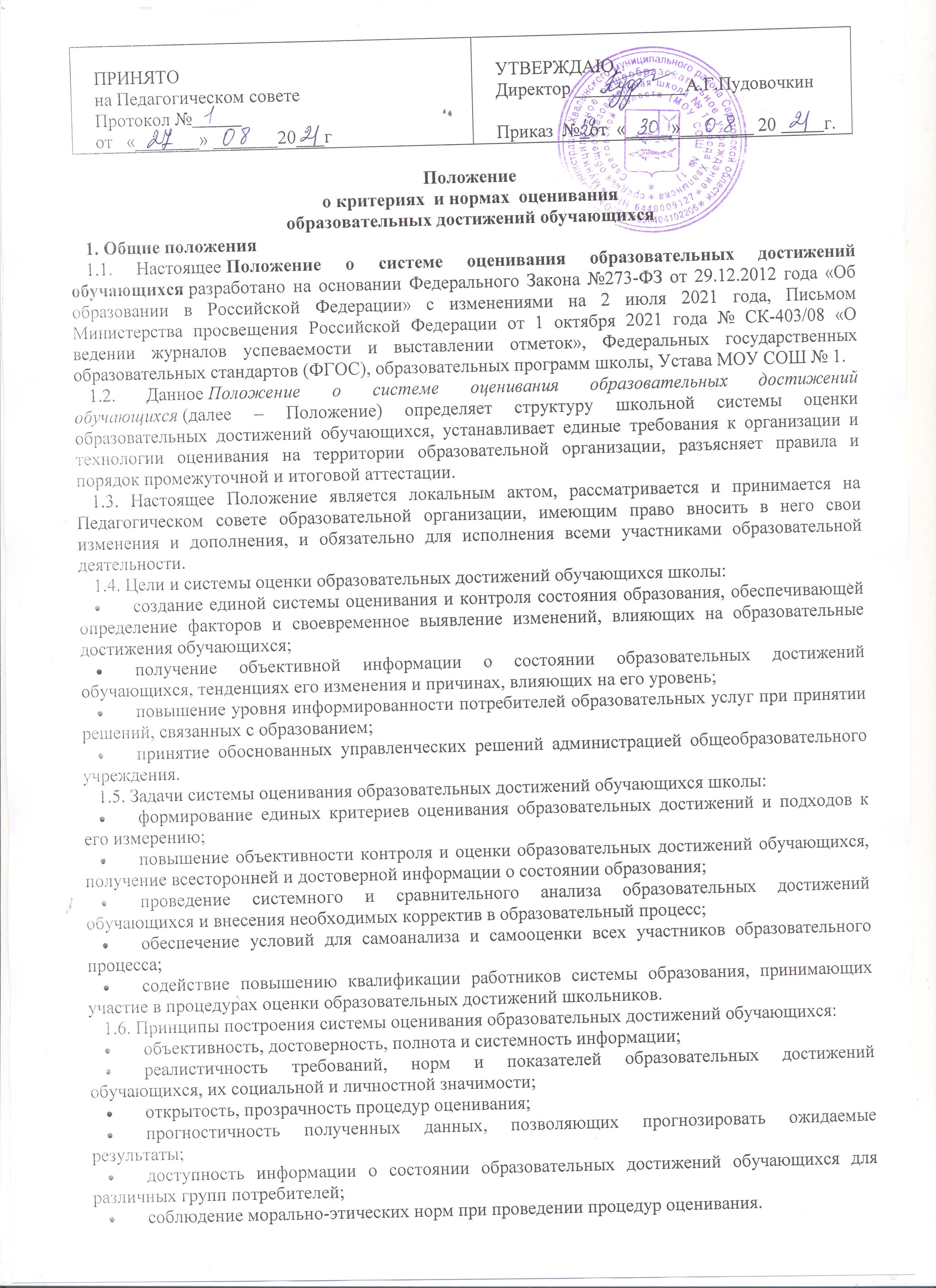 Успешность освоения учебных программ обучающихся со 2 по 11 класс определяется по пятибалльной шкале оценивания:  «5» (отлично);«4» (хорошо);«3» (удовлетворительно);«2» (неудовлетворительно).1.9. Пятибалльная шкала в соответствии с ФГОС соотносится с 3-мя уровнями успешности (необходимый/базовый, программный и максимальный). Перевод отметки в пятибалльную шкалу осуществляется по схеме:Перевод отметки в пятибалльную шкалу осуществляется по схеме:1.10. Освоение образовательной программы сопровождается промежуточной аттестацией обучающихся 2-9 классов по триместрам, а 10–11 классов - по полугодиям. Основанием для перевода обучающихся 2-8-х и 10-х классов в следующий класс являются результаты промежуточной аттестации за год. 1.11. Итоговая аттестация в 9-х и 11-х классах осуществляется соответственно в формате ГИА в соответствии с Федеральным Законом «Об образовании в Российской Федерации» №273-ФЗ от 29.12.2012., осуществляется внешними (по отношению к общеобразовательной организации) органами и, таким образом, является внешней оценкой. 1.12. Промежуточная аттестация со 2 по 11 класс проводится в соответствии с Федеральным Законом «Об образовании в Российской Федерации» от 29.12.2012. №273-ФЗ в форме контрольных и проверочных работ, диктантов, диагностических работ, тестирования, защиты проектов или исследовательских работ, зачёта. 1.13. Неудовлетворительные результаты промежуточной аттестации по одному или нескольким учебным предметам или непрохождение промежуточной аттестации при отсутствии уважительных причин признаются академической задолженностью, которую обучающиеся обязаны ликвидировать в сроки, определяемые школой. Родители (законные представители) несовершеннолетнего обучающегося обязаны создать условия и обеспечить контроль за своевременностью её ликвидации. 1.14. Промежуточный и итоговый внутренний контроль в школе осуществляют педагоги и администрация. Периодичность и формы контроля определяются учителем в соответствии с Рабочей программой по каждому предмету, курсу. Периодичность и формы административного контроля определены в плане внутреннего контроля образовательной организации на текущий учебный год. 1.15. В системе оценивания определены следующие основные виды контроля:Входной  (предварительный) контроль, который осуществляется в начале учебного года. Носит диагностический характер. Цель стартового контроля: зафиксировать начальный уровень подготовки ученика, уровень его знаний, а также универсальных учебных действий (УУД), связанных с предстоящей деятельностью;Промежуточный (рубежный), тематический контроль проводится после осуществления учебного действия методом сравнения фактических результатов с образцом;контроль динамики индивидуальных образовательных достижений (система накопительной оценки в портфолио);итоговый контроль предполагает комплексную проверку образовательных результатов (в том числе и метапредметных) в конце учебной четверти, триместра  (полугодия) и учебного года, а также в форме ГИА.1.16. В системе оценивания приоритетными являются формы контроля (далее – ФК) – продуктивные задания (задачи) по применению знаний и умений, метапредметные диагностические работы, диагностика результатов личностного развития учащихся и Портфолио учебных и внеучебных результатов школьников. 1.17. На основании пункта 10 части 3 статьи 28 Федерального закона от 29 декабря 2012 г. N 273-ФЗ "Об образовании в Российской Федерации" осуществление текущего контроля успеваемости и промежуточной аттестации обучающихся, установление их форм, периодичности и порядка проведения относятся к компетенции образовательной организации.1.18. Всероссийские проверочные работы (далее – ВПР) рекомендуется использовать как форму промежуточной аттестации в качестве итоговых контрольных работ письмом Минпросвещения России и Рособрнадзора от 6 августа 2021 г. N СК-228/03 / 01.16/08-01. 1.19. Содержание и структура ВПР определяются на основе федеральных государственных образовательных стандартов начального, основного и среднего общего образования с учетом Примерной основной образовательной программы начального, основного и среднего общего образования и содержания учебников, включенных в Федеральный перечень на соответствующий учебный год. 1.20. Образовательной организации при проведении промежуточной аттестации обучающихся необходимо избегать дублирования оценочных процедур (контрольных работ) в классах по тем учебным предметам, по которым проводится ВПР. 1.21. При направлении сведений о результатах всероссийских проверочных работ для каждого обучающегося по каждому заданию указывается балл, выставленный за выполнение данным обучающимся этого задания. 1.22. В случае если какие-либо задания не могли быть выполнены по причинам, связанным с существенными отличиями образовательной программы образовательной организации, в форме сбора результатов ВПР предусмотрена возможность выставления значения "Тема не пройдена". 1.23. Формы, средства и методы контроля призваны обеспечить комплексную оценку образовательных результатов, включая предметные, метапредметные и личностные результаты обучения для оказания педагогической поддержки детей. 1.24. Средствами фиксации личностных, метапредметных и предметных результатов являются классные журналы, электронные дневники, портфолио. 1.25. Технология оценивания определятся в настоящем Положении на каждом уровне (ступени) обучения в образовательной организации.2. Технология оценивания на ступени начальной школы2.1. Цели оценочной деятельности направлены на достижение результатов освоения основной образовательной программы начального обучения. 2.1.1. Личностные результаты обучающихся определяются через сформированность личностных универсальных учебных действий:сформированность внутренней позиции обучающегося – это принятие и освоение новой социальной роли обучающегося; становление основ российской гражданской идентичности личности; развитие самоуважения и способности адекватно оценивать себя и свои достижения, видеть сильные и слабые стороны своей личности, эмоционально-положительное отношение обучающегося к образовательной организации;сформированность самооценки (способности адекватно судить о причинах своего успеха/неуспеха в учении) и мотивации учебной деятельности, включая социальные, учебно- познавательные и внешние мотивы, поиск и установление личностного смысла учения обучающимися; понимание границ того, «что я знаю», и того, «что я не знаю», и стремление к преодолению этого разрыва;знание основных моральных норм и ориентация на их выполнение на основе понимания их социальной необходимости; способность к учёту позиций, мотивов и интересов участников моральной дилеммы при её разрешении; развитие этических чувств — стыда, вины, совести как регуляторов морального поведения; развития доверия и способности к пониманию и сопереживанию чувствам других людей.2.1.2. Оценка метапредметных результатов обучающихся направлена на выявление индивидуальной динамики развития школьников с учетом личностных особенностей и индивидуальных успехов за текущий и предыдущий периоды. 2.1.3. Метапредметные результаты обучающихся определяются через сформированность регулятивных, коммуникативных и познавательных универсальных учебных действий.К ним относятся:способность ученика принимать и сохранять учебную цель и задачи;способность самостоятельно преобразовывать практическую задачу в познавательную;умение планировать собственную деятельность в соответствии с поставленной задачей и искать средства её осуществления;умение контролировать и оценивать свои действия, вносить коррективы в их выполнение на основе оценки и учёта характера ошибок; умение проявлять инициативу и самостоятельность в обучении;умение осуществлять информационный поиск, сбор и выделение существенной информации из различных информационных источников;умение использовать знаково-символические средства для создания моделей изучаемых объектов и процессов, схем решения учебно-познавательных и практических задач;способность к осуществлению логических операций сравнения, анализа, обобщения, классификации по родовидовым признакам, установлению аналогий, отнесению к известным понятиям;умение сотрудничать с педагогом и сверстниками при решении учебных проблем, принимать на себя ответственность за результаты своих действий.2.1.4. Предметные результаты обучающихся определяются через сформированность результатов по отдельным предметам:способность обучающихся решать учебно-познавательные и учебно-практические задачи с использованием средств, релевантных содержанию учебных предметов, в том числе на основе метапредметных действий.2.2. Оценка результатов 2.2.1. Личностные результаты выпускников на ступени начального общего образования не подлежат итоговой оценке. Оценка этих результатов осуществляется в ходе внешних неперсонифицированных мониторинговых исследований и предметом оценки является эффективность воспитательно-образовательной деятельности образовательной организации. 2.2.2. В рамках системы внутренней оценки в школе используется оценка сформированности отдельных личностных результатов, отвечающая этическим принципам охраны и защиты интересов ребёнка и конфиденциальности. Такая оценка направлена на решение задачи оптимизации личностного развития обучающихся и включает три основных компонента:характеристику достижений и положительных качеств обучающегося;определение приоритетных задач и направлений личностного развития с учётом как достижений, так и психологических проблем развития ребёнка;систему психолого-педагогических рекомендаций, призванных обеспечить успешную реализацию развивающих и профилактических задач развития.2.2.3. Оценка метапредметных результатов представляет собой оценку достижения планируемых результатов освоения основной образовательной программы, представленных в разделах «Регулятивные учебные действия», «Коммуникативные учебные действия», «Познавательные учебные действия» рабочей программы по каждому предмету и внеучебной деятельности. 2.2.4. Оценка метапредметных результатов учащихся проводится учителем, классным руководителем 2 раза в год (стартовая и итоговая диагностические работы) методом встроенного наблюдения. 2.2.5. Основными показателями уровня развития метапредметных умений (умения учиться) являются:уровень развития учебно-познавательного интереса;уровень формирования целеполагания;уровень формирования учебных действий;уровень формирования контроля;уровень формирования оценки.2.2.6. Оценка предметных результатов проводится как в ходе неперсонифицированных процедур с целью оценки эффективности деятельности общеобразовательной организации, так и в ходе персонифицированных процедур с целью итоговой оценки результатов учебной деятельности обучащиюхся на начальной ступени общего образования. При этом итоговая оценка ограничивается контролем успешности освоения действий, выполняемых обучающимися с предметным содержанием, отражающим опорную систему знаний данного учебного курса. 2.2.7. Для отслеживания уровня усвоения предметных достижений используются:стартовые и итоговые проверочные работы;тестовые диагностические работы;текущие проверочные работы;комплексные (интегрированные) проверочные работы;практические, лабораторные работы, работы с текстом, сочинение, изложение, диктант, мини-сочинение;портфолио учащегося;исследовательские работы, творческие проекты и др.2.2.8. Стартовая работа (проводится в начале сентября) позволяет определить актуальный уровень знаний, необходимый для продолжения обучения, а также наметить «зону» ближайшего развития ученика. Результаты стартовой работы фиксируются учителем в оценочном листе ученика. 2.2.9. Тестовая диагностическая работа (на «входе» и «выходе») включает в себя задания, направленные на проверку пооперационного состава действия, которым необходимо овладеть учащимся в рамках данной учебной задачи. Результаты данной работы фиксируются у обучающихся в портфолио или в специальной тетради «Мои достижения…» отдельно по каждой конкретной операции.2.2.10. Тематическая проверочная работа проводится по ранее изученной теме, в ходе изучения следующей на этапе решения частных задач. Результаты проверочной работы заносятся учителем в классный журнал. 2.2.11. Итоговая проверочная работа (проводится в конце апреля - мае) включает все основные темы учебного периода. Задания рассчитаны на проверку не только знаний, но и развития компонентов учебной деятельности. Работа может проводиться в несколько этапов. Результаты проверки фиксируются в классном журнале. 2.2.12. Комплексная проверочная работа на межпредметной основе проводится в конце обучения по программе основного общего образования на ступени начальной школы. Её цель - оценка способности выпускников начальной школы решать учебные и практические задачи на основе сформированности предметных знаний и умений, а также универсальных учебных действий. 2.2.13. Комплексная характеристика личностных, предметных и метапредметных результатов составляется на основе Портфолио ученика. Цель Портфолио - собрать, систематизировать и зафиксировать результаты развития ученика, его усилия и достижения в различных областях, демонстрировать весь спектр его способностей, интересов, склонностей, знаний и умений. 2.2.14. Портфолио ученика имеет титульный лист, основную часть, которая включает следующие разделы: «Мой мир», «Моя учёба», «Моё творчество», «Я в коллективе», «Мои впечатления», «Мои достижения», «Я оцениваю себя», «Отзывы и пожелания», «Работы, которыми я горжусь» и итоговую качественную оценку достижений обучающегося за ступень начальной школы на основе самооценки по шкале: «нормально – хорошо – почти отлично – отлично – превосходно». 2.2.15. Промежуточный контроль проводят учителя в разных формах: диктант, изложение, сочинение, самостоятельная тематическая работа, контрольная тематическая работа, защита проектов, устный опрос и др. 2.2.16. Портфолио обучающихся оценивается классным руководителем в начальной школе не реже 1 раза в триместр по следующим критериям:2.3. Процедуры оценивания 2.3.1. Оценивание обучающихся начальных классов в течение первого года обучения осуществляется в форме словесных качественных оценок на критериальной основе, а также письменных заключений учителя по итогам проверки самостоятельных работ в соответствии с критериями. Использование данных форм оценивания осуществляется в соответствии с методическим письмом министерства образования от 03.06.2003 №13-51-120/13 «О системе оценивания учебных достижений младших школьников в условиях безотметочного обучения в общеобразовательных учреждениях». В течение 1-го года обучения в журнале и личных делах обучающихся фиксируются только пропуски уроков. 2.3.2. Со 2 класса со 2 полугодия текущая и итоговая оценка результатов обучения выставляется в виде отметок: «5», «4», «3», «2». В журнал выставляются отметки за тематические проверочные (контрольные) работы, за стандартизированные контрольные работы по итогам триместра, четверти, проекты, творческие работы, практические работы, полные устные ответы, выразительное чтение стихотворений наизусть, пересказы. 2.3.4. На начальной ступени обучения учителем используются разнообразные методы оценивания:наблюдение за определенными аспектами деятельности учащихся или их продвижением;оценка процесса выполнения учащимися различного рода творческих заданий, выполняемых обучающимися как индивидуально, так и в парах, группах;тестирование (для оценки продвижения в освоении системы предметных знаний);оценка открытых ответов, даваемых учеником в свободном форме – как устных, так и письменных;оценка закрытых или частично закрытых ответов (задания с выбором ответов, задания с коротким свободным ответом);оценка результатов рефлексии учащихся (листы самоанализа, листы достижений, дневники учащихся и др.).2.3.5. За задачи, решённые при изучении новой темы, текущая отметка ставится только по желанию ученика. За каждую задачу проверочной/контрольной работы по итогам темы отметка ставится всем ученикам. Ученик не может отказаться от выставления этой отметки, но имеет право пересдать хотя бы один раз. 2.3.6. Предметные триместровые, четвертные оценки/отметки определяются как среднее арифметическое баллов. Итоговая оценка за ступень начальной школы выставляется на основе всех положительных результатов, накопленных учеником в своем Портфолио, и на основе итоговой диагностики предметных и метапредметных результатов. .3.7. Оценка предметных результатов ученика начальной школы производится на основе трёх уровней успешности: максимального, программного и базового. Программный уровень имеет две ступени – повышенный и просто программный. Предметные результаты учащихся, не достигшие базового уровня, характеризуются как ниже необходимого/базового уровня. Все уровни коррелируются с пятибалльной шкалой отметки (Приложение 1).3. Технология оценивания на ступени основной школы3.1. Цели оценочной деятельности 3.1.1. Основными направлениями и целями оценочной деятельности на ступени основной школы в соответствии с требованиями ФГОС основного общего образования являются оценка образовательных достижений обучающихся (с целью итоговой оценки) и оценка результатов деятельности школы и педагогических кадров (соответственно с целями аккредитации и аттестации). Основная цель диагностики – определить готовность выпускников основной школы к итоговой аттестации в форме ГИА. 3.1.2. Личностные результаты обучающихся фиксируются через сформированность личностных универсальных учебных действий, которая,  определяется по трём основным блокам:сформированность основ гражданской идентичности личности;готовность к переходу к самообразованию на основе учебно-познавательной мотивации, в том числе готовность к выбору направления профильного образования;сформированность социальных компетенций, включая ценностно-смысловые установки и моральные нормы, опыт социальных и межличностных отношений, правосознание.3.1.3. Метапредметные результаты учащихся определяются через сформированность регулятивных, коммуникативных и познавательных универсальных учебных действий. Основным объектом оценки метапредметных результатов является:способность и готовность к освоению систематических знаний, их самостоятельному пополнению, переносу и интеграции;способность к сотрудничеству и коммуникации;способность к решению личностно и социально значимых проблем и воплощению найденных решений в практику;способность и готовность к использованию ИКТ в целях обучения и развития;способность к самоорганизации, саморегуляции и рефлексии. 3.1.4. Оценка предметных результатов представляет собой оценку достижения обучающимся планируемых результатов по отдельным предметам. Формирование этих результатов обеспечивается за счёт основных компонентов образовательного процесса – учебных предметов. 3.1.5. Основным объектом оценки предметных результатов в соответствии с требованиями ФГОС является:способность к решению учебно-познавательных и учебно-практических задач, основанных на изучаемом учебном материале, с использованием способов действий, релевантных содержанию учебных предметов, в том числе метапредметных (познавательных, регулятивных, коммуникативных) действий.3.2. Оценка результатов 3.2.1. На итоговую оценку на ступени основного общего образования выносятся только предметные и метапредметные результаты. Она формируется на основе:результатов внутришкольного мониторинга образовательных достижений по всем предметам, в том числе за промежуточные и итоговые комплексные работы на межпредметной основе;оценок за выполнение итоговых работ по всем учебным предметам;оценки за выполнение и защиту индивидуального проекта, исследовательской работы;оценок за работы, выносимые на государственную итоговую аттестацию (далее – ГИА).3.2.2. В соответствии с требованиями ФГОС достижение личностных результатов не выносится на итоговую оценку обучающихся, а является предметом оценки эффективности воспитательно-образовательной деятельности общеобразовательного учреждения и образовательных систем разного уровня. Оценка этих результатов образовательной деятельности осуществляется в ходе внешних неперсонифицированных мониторинговых исследований на основе централизованно разработанного инструментария психологом общеобразовательного учреждения. Оценка этих достижений проводится в форме, не представляющей угрозы личности, психологической безопасности и эмоциональному статусу ребенка, и может использоваться исключительно в целях оптимизации личностного развития обучающихся. 3.2.3. Особенности оценки метапредметных результатов на ступени основной школы заключаются в комплексном использовании материалов:стартовой и финишной диагностики (два раза в год);текущего выполнения учебных исследований и учебных проектов;промежуточных и итоговых комплексных работ на межпредметной основе;текущего выполнения выборочных учебно-практических и учебно-познавательных заданий;защиты индивидуального или группового проекта.3.2.4. Особенности оценки предметных результатов заключаются в использовании уровневого подхода, предполагающего выделение базового уровня достижений. Реальные достижения обучающихся основной школы могут соответствовать базовому уровню, а могут отличаться от него как в сторону превышения, так и в сторону не достижения. 3.2.5. В соответствии с ФГОС выделены следующие уровни достижений учащихся:максимальный уровень достижения планируемых результатов, оценка «превосходно» (отметка «5 и 5»);повышенный программный уровень достижения планируемых результатов, оценка «отлично» (отметка «5»);программный уровень достижения планируемых результатов, оценка «хорошо» (отметка «4»);необходимый базовый уровень достижения планируемых результатов, оценка «удовлетворительно» (отметка «3» или «зачтено»);ниже необходимого уровня достижения планируемых результатов, оценка «неудовлетворительно» (отметка «2» или «незачтено») (Приложение 1).3.2.6. Максимальный, программный и базовый уровни достижения отличаются по полноте освоения планируемых результатов, уровню овладения учебными действиями и сформированностью интереса к данной предметной области. 3.2.7. Овладение базовым уровнем является достаточным для продолжения обучения на следующей ступени образования. Не достижение базового уровня (пониженный или ниже необходимого уровень достижений) фиксируется в зависимости от объёма и уровня освоенного и неосвоенного содержания предмета. Критерием освоения учебного материала является выполнение не менее 50% заданий базового уровня или получение 50% от максимального балла за выполнение заданий базового уровня. 3.2.8. Достижения обучающихся основной школы фиксируются в Портфолио. Основные разделы:показатели предметных результатов (контрольные работы, данные из таблиц результатов, выборки проектных, творческих и других работ по разным предметам);показатели метапредметных результатов;показатели личностных результатов (прежде всего во внеучебной деятельности).3.3. Процедуры оценивания 3.3.1. Оценка достижения метапредметных результатов проводится в ходе различных процедур. Основной процедурой итоговой оценки достижения метапредметных результатов является защита итогового индивидуального проекта. 3.3.2. Дополнительным источником данных о достижении отдельных метапредметных результатов служат результаты выполнения проверочных работ (как правило, тематических) по всем предметам. 3.3.3. Оценка достижения метапредметных результатов ведётся также в рамках системы промежуточной аттестации. 3.3.4. Для оценки динамики формирования и уровня сформированности метапредметных результатов в системе внутришкольного мониторинга образовательных достижений все вышеперечисленные данные фиксируются и анализируются в Портфолио ученика основной школы. 3.3.5. Внутришкольный мониторинг образовательных достижений ведётся каждым учителем-предметником и фиксируется в классных журналах и дневниках обучающихся на бумажных и электронных носителях.4. Технология оценивания на ступени старшей/средней школы4.1. Цели оценочной деятельности 4.1.1. Основными направлениями и целями оценочной деятельности на ступени старшей школы в соответствии с требованиями ФГОС являются оценка образовательных достижений обучающихся (с целью итоговой оценки) и оценка результатов деятельности школы и педагогических кадров (соответственно с целями аккредитации и аттестации). Основная цель диагностики – определить готовность выпускников старшей школы к итоговой аттестации в форме ЕГЭ. 4.1.2. Основным объектом системы оценки результатов образования на ступени среднего (полного) общего образования, ее содержательной и критериальной базой выступают планируемые результаты освоения обучающимися ООП. 4.1.3. Конечная цель контрольно-оценочной деятельности выпускников заключается в переводе внешней оценки во внутреннюю самооценку и в достижении полной ответственности обучаемого за процесс и результат непрерывного самообразования. 4.1.4. Личностные результаты выпускников старшей школы определяются на основе полной сформированности:гражданской идентичности;социальных компетенций;навыков самообразования на основе устойчивой учебно-познавательной мотивации;готовности к выбору дальнейшего профильного образования после окончания школы.4.1.5.Основным объектом оценки метапредметных результатов выпускников является:готовность к самостоятельному проектированию;сформированность коммуникативных компетенций для межличностного общения;практическое освоение основ проектно-исследовательской деятельности;овладение стратегией смыслового чтения и работы с информацией для её дальнейшей интерпретации;адекватное использование цифровых образовательных ресурсов в Интернете для обеспечения потребностей самостоятельной познавательной деятельности;построение умозаключений и принятие решений на основе критического отношения к получаемой информации.4.1.6. Оценка предметных результатов на ступени старшей школы представляет собой оценку достижения обучающимся планируемых результатов по отдельным предметам. Формирование этих результатов обеспечивается за счёт основных компонентов образовательной деятельности – учебных предметов.4.2. Оценка результатов 4.2.1. На итоговую оценку на ступени среднего общего образования выносятся только предметные и метапредметные результаты. 4.2.2. Промежуточная аттестация (итоговый контроль) в 10-11 классах проводится в следующих формах:итоговая контрольная работа, тестирование, защита рефератов, творческих и исследовательских работ, защита проектов;тестирование по предмету проводится по готовым тестам, утверждённым Педагогическим советом школы.4.2.3. Промежуточная аттестация проводится ориентировочно с 15 по 31 мая. На контроль выносится не более трех учебных предметов по решению педагогического совета. Данное решение утверждается директором школы. В день проводится только одна форма контроля, интервал между ними 2-3 дня. 4.2.4. Годовая отметка по учебному предмету в 10 переводном классе выставляется учителем на основе среднего арифметического между отметками за полугодие и отметкой, полученной учеником по результатам промежуточной аттестации. 4.2.5. Итоговая аттестация выпускников осуществляется на основе внешней оценки в форме ЕГЭ.4.3. Процедуры оценивания 4.3.1. Оценка предметных результатов ученика старшей школы производится на основе трёх уровней успешности:максимального;программного;базового.Все уровни коррелируются с пятибалльной шкалой оценки. (Приложение 1).5. Ведение документации5.1. Общие положения 5.1.1. Итоги промежуточной аттестации учащихся отражаются отдельной графой в классных и электронных журналах в разделах тех предметов, по которым она проводилась. Годовые отметки выставляются в переводных классах по учебным предметам с учётом результатов промежуточной аттестации за текущий учебный год до 25 мая. 5.1.2. Родители (законные представители) ученика должны быть своевременно проинформированы или им должно быть вручено письменное сообщение о неудовлетворительных отметках, полученных обучающимся в ходе промежуточной аттестации. 5.1.3. Письменные работы учеников в ходе промежуточной аттестации хранятся в делах образовательной организации в течение одного года. 5.1.4. Отметка ученика за триместр, четверть или полугодие, как правило, не может превышать среднюю арифметическую (округленную по законам математики) результатов контрольных, лабораторных, практических и самостоятельных работ, устных ответов, имеющих контрольный характер. Отметка за триместр,  четверть или полугодие выставляется учителем при наличии не менее 3-х отметок у обучающихся. При наличии у ученика равного количества одинаковых отметок по триместрам, четвертям предпочтение отдается отметке за последнюю четверть. 5.1.5. Триместровые, четвертные (полугодовые), годовые отметки выставляются за три дня до начала каникул. Классные руководители итоги аттестации и решение педагогического совета школы о переводе учащегося обязаны довести до сведения учащихся и их родителей, а в случае неудовлетворительных результатов учебного года - в письменном виде под роспись родителей учащегося с указанием даты ознакомления.5.2. Ведение документации учителем 5.2.1. Учитель по каждому предмету составляет календарно-тематическое планирование на год, которые являются основой планирования его педагогической деятельности. 5.2.2. Классный (бумажный или электронный) журнал является главным документом учителя и заполняется ежедневно в соответствии с рабочей программой и тематическим планированием. 5.2.3. Согласно пункту 2.3 Особенностей режима рабочего времени и времени отдыха педагогических и иных работников организаций, осуществляющих образовательную деятельность, утвержденных приказом Минобрнауки России от 11 мая 2016 г. N 536, ведение учителями журнала и дневников обучающихся осуществляется в электронной (либо в бумажной) форме. Одновременное ведение (дублирование) журнала успеваемости в электронном и бумажном виде не допускается. 5.2.4. Ведение журнала успеваемости входит в перечень услуг, оказываемых государственными и муниципальными учреждениями и другими организациями, предоставляемых в электронной форме, утвержденных распоряжением Правительства Российской Федерации от 25 апреля 2011 г. N 729-р. 5.2.5. Все виды контрольно-оценочных работ по учебным предметам оцениваются учителем следующим образом: сначала оценивается выполнение всех предложенных заданий, определяется сумма баллов, набранная учащимися по всем заданиям, и переводится в процентное отношение к максимально возможному количеству баллов, выставляемому за работу. 5.2.6. При переводе ученика в следующий класс или переходе в другую школу классный руководитель выставляет в личное дело ученика отметки, соответствующие качеству усвоения предметов.5.3. Ведение документации обучающимся 5.3.1. Для тренировочных работ, для предъявления работ на оценку, для выполнения домашнего задания используется рабочая тетрадь. Учитель школы регулярно осуществляет проверку работ в данной тетради. 5.3.3. Портфолио обучающихся является формой фиксирования, накопления и оценки индивидуальных достижений школьника. Пополняет «Портфолио» и оценивает его материалы ученик. 5.3.4. Основные разделы «Портфолио» отражены в разделах 2-4 (Технология оценивания на каждой ступени обучения) данного Положения о системе оценивания индивидуальных достижений обучающихся в школе. 5.3.6. Для записи домашнего задания и текущей информации обучающийся должен использовать школьный дневник.5.4. Ведение документации администрацией школы 5.4.1. В своей деятельности администрация школы использует все необходимые материалы учителей, обучающихся и службы сопровождения для создания целостной картины реализации и эффективности обучения в общеобразовательной организации. 5.4.2. Все материалы, получаемые от участников учебной деятельности, заместитель директора школы классифицирует по классам, по отдельным обучающимся. 5.4.3. По итогам года на основе получаемых материалов от учителей заместитель директора школы проводит педагогический анализ эффективности работы педагогического коллектива.6. Права и обязанности субъектов образовательной деятельности6.1. Права и обязанности обучающихся 6.1.1. Обучающиеся имеют право:на собственную оценку своих достижений и трудностей;участвовать в разработке критериев оценки работы;на самостоятельный выбор сложности и количество проверочных заданий;на оценку своего творчества и инициативы во всех сферах школьной жизни;представить результаты своей деятельности в форме "портфолио" и публично их защитить;на ошибку и время на ее ликвидацию.6.1.2. Обучающиеся обязаны:по возможности проявлять оценочную самостоятельность в учебной работе;овладеть способами оценивания, принятыми в начальной, основной и средней школе;освоить обязательный минимум УУД в соответствии с Федеральным государственным стандартом.6.2. Права и обязанности учителя 6.2.1. Учитель имеет право:иметь свое оценочное суждение по поводу работы учащихся;оценивать работу школьников по их запросу и по своему усмотрению. Оценка учащихся должна предшествовать оценке учителя;оценивать обучающихся только относительно их собственных возможностей и достижений;оценивать деятельность учащихся только после совместно выработанных критериев оценки данной работы.6.2.2. Учитель обязан:соблюдать правила оценочной безопасности;работать над формированием самоконтроля и самооценки у учеников;оценивать не только навыковую сторону обучения, но также творчество и инициативу во всех сферах школьной жизни с помощью способов качественного оценивания;вести учет продвижения обучающихся в классном журнале в освоении УУД;доводить до сведения родителей достижения и успехи их детей за полугодие и учебный год.6.3. Права и обязанности родителей (законных представителей) 6.3.1. Родители (законные представители) имеют право:знать о принципах и способах оценивания в данной школе;на получение достоверной информации об успехах и достижениях своего ребенка;на индивидуальные консультации с учителем по поводу проблем, трудностей и путей преодоления их у своего ребенка.6.3.2. Родители (законные представители) обязаны:знать основные моменты настоящего Положения;информировать учителя о возможных трудностях и проблемах ребенка, с которыми родители (законные представители) сталкиваются в домашних условиях;посещать родительские собрания, на которых идет просветительская работа по оказанию помощи в образовании их детей.7. Ответственность сторон7.1. Администрация школы управляет процессом контрольно-оценочной деятельности субъектов образовательной деятельности на основании данного Положения о системе оценивания достижений обучающихся образовательной организации. 7.2. В период подготовки к промежуточной аттестации обучающихся администрация школы:организует обсуждение на Педагогическом совете вопросов о порядке и формах проведения промежуточной аттестации обучающихся, системе оценивания по ее результатам;организует необходимую консультативную помощь ученикам при их подготовке к промежуточной аттестации.7.3. После завершения промежуточной аттестации администрация школы организует обсуждение ее итогов на заседаниях методических объединений и Педагогического совета. 7.4.Образовательная организация обязана: обеспечить обучающемуся школы получение бесплатного общего образования на ступенях: начального, основного и среднего общего образования в соответствии с требованиями ФГОС;обеспечить обучающемуся организацию образовательной деятельности в соответствии с образовательной программой школы, регулируемой учебным планом, годовым календарным режимом работы и расписанием занятий;осуществлять текущий, промежуточный и итоговый контроль за результатами освоения обучающимися образовательной программы и в доступной форме информировать о результатах родителей и обучающегося;обеспечить бесплатный доступ к библиотечным и информационным ресурсам школы;обеспечить участие обучающегося в государственной (итоговой) аттестации по результатам освоения программы основного и среднего (полного) общего образования в форме и в сроки, предусмотренные законодательными и нормативными правовыми актами Российской Федерации.7.5. Родители (законные представители) обучающихся обязаны:обеспечить условия для освоения детьми образовательной программы, действующей в общеобразовательной организации;обеспечить посещение обучающимся занятий согласно учебному расписанию и иных школьных мероприятий, предусмотренных документами, регламентирующими деятельность образовательной организации;обеспечить подготовку домашних заданий;ответственность за ликвидацию неуспеваемости возлагается на родителей (законных представителей) ученика;ответственность за прохождение пропущенного учебного материала возлагается на учащегося, его родителей (законных представителей).8. Заключительные положения8.1. Настоящее Положение о системе оценивания образовательных достижений обучающихся является локальным нормативным актом школы, принимается на Педагогическом совете и утверждается (либо вводится в действие) приказом директора общеобразовательной организации. 8.2. Положение принимается на неопределенный срок. Изменения и дополнения к Положению принимаются в порядке, предусмотренном п.8.1. настоящего Положения. 8.3. После принятия Положения (или изменений и дополнений отдельных пунктов и разделов) в новой редакции предыдущая редакция автоматически утрачивает силу.Критерии  оценок в начальной школе по ФГОСКритериями оценивания являются:С соответствие достигнутых предметных, метапредметных и личностных результатов обучающихся требованиям к результатам освоения образовательной программы начального общего образования ФГОС; динамика результатов предметной обученности, формирования УУД.Используются следующие формы оценки:Безоценочное обучение – 1 класс.Пятибалльная система.3. Накопительная система оценки – Портфель достижений.По итогам 1 и 2 полугодия в 1 классе учитель осуществляет мониторинг, где оценивает уровень сформированности универсальных учебных действий (УУД).  Диагностика и оценка сформированности универсальных учебных действий у учащихся осуществляется на основе  метода наблюдений.  В мониторинге оцениваются 4 вида УУД: личностные, регулятивные,  познавательные, коммуникативные.Во 2 – 4 классах используются по следующие виды внутришкольной аттестации:текущие;годовые;      - итоговые.Нормы оценок в начальной школе по ФГОС Русский язык.Диктант.«5» – ставится. если нет ошибок и исправлений; работа написана аккуратно в соответствии с требованиями каллиграфии ( возможно два исправление орфографического характера уч-ся).«4» – ставится, если не более двух орфографических ошибок; работа выполнена чисто, допущена одна негрубая ошибка«3» – ставится, если допущено 3 – 5 ошибок, работа написана небрежно.«2» – ставится, если допущено более 5 орфографических ошибок, работа написана неряшливо.«1» – ставится, если допущено 8 и более орфографических ошибок.Ошибкой в диктанте следует считать:нарушение правил орфографии при написании слов;пропуск и искажение букв в словах;замену слов, если искажает смысл предложения;отсутствие знаков препинания в пределах программы данного класса;неправильное написание слов, которые не проверяются правилом (списки таких слов даны в программе каждого класса).За ошибку не считаются:ошибки на те разделы орфографии и пунктуации, которые ни в данном классе, ни в предшествующих классах не изучались;единичный пропуск точки в конце предложения, если первое слово следующего предложения написано с заглавной буквы;единичный случай замены одного слова без искажения смысла. За одну ошибку в диктанте считаются:два исправления;две пунктуационные ошибки;повторение ошибок в одном и том же слове, например, в слове «ножи» дважды написано в конце «ы». Если же подобная ошибка встречается в другом слове, она считается за ошибку.Негрубыми ошибками считаются следующие:повторение одной и той же буквы в слове;недописанное слово;перенос слова, одна часть которого написана на одной строке, а вторая опущена;дважды записанное одно и то же слово в предложении.Списывание текста.«5» - ставится за безошибочное выполнение работы;«4» – ставится, если в работе 2 ошибка и 1 исправление (2 - 4 кл.);«3» – ставится, если в работе 3 ошибки и 1 исправление (2 - 4 кл.);«2» – ставится, если в работе 4 ошибки (2 - 4кл.);«1» – ставится, если в работе более 4 ошибок (2 - 4 кл.).Словарный диктант(оценивается строже контрольного диктанта).Количество слов для словарного диктанта. 1 класс – 7 – 8 слов; 2 класс – 10 – 12 слов; 3 класс– 12 – 15 слов; 4 класс – до 20 слов.«5» – нет ошибок;«4» – 1 – 2 ошибки или 1 исправление;«3» – 3 – 4 ошибки (если 12 – 20 слов);«2» – 5 – 7 ошибок;«1» – более 7 ошибок.Контрольное списывание.«5» – нет ошибок;«4» –1 ошибка или 1 исправление (2 – 4 кл.);«3» –3 ошибки и 1 исправление (2 – 4 кл.);«2» –4 ошибки (2 – 4 кл.);«1» –более 4 ошибок (2 – 4 кл.).Проверочные работы и тесты«5» – 100%-90%«4» –89%-70%«3» –69%-50%«2» – 49%-30%«1» - менее 30%Математика. Контрольная работа.     Примеры. Задачи.«5» – 100%-90%«4» –89%-70%«3» –69%-50%«2» – 49%-30%«1» - менее 30%Грубые ошибки: вычислительные ошибки в примерах и задачах; порядок действий, неправильное решение задачи; не доведение до конца решения задачи, примера; невыполненное задание.Негрубые ошибки: нерациональные приёмы вычисления; неверно оформленный ответ задачи; неправильное списывание данных; не доведение до конца преобразований.За грамматические ошибки, допущенные в работе по математике, оценка не снижается.Особенности контроля и оценки по чтениюВ начальной школе проверяются следующие умения и навыки, связанные с читательской деятельностью:навык осознанного чтения в определенном темпе (вслух и "про себя"); умения выразительно читать и пересказывать текст, учить наизусть стихотворение, прозаическое произведение.При проверке умения пересказывать текст произведения особое внимание уделяется правильности передачи основного содержания текста, последовательности и полноте развития сюжета, выразительности при характеристике образов.Кроме техники чтения учитель контролирует и собственно читательскую деятельность школьника: умение ориентироваться в книге, знание литературных произведений, их жанров и особенностей, знание имен детских писателей и поэтов.Чтение наизустьОценка "5" - твердо, без подсказок, знает наизусть, выразительно читает.Оценка "4" - знает стихотворение наизусть, но допускает при чтении перестановку слов, самостоятельно исправляет допущенные неточности.Оценка "3" - читает наизусть, но при чтении обнаруживает нетвердое усвоение текста.Оценка "2" - нарушает последовательность при чтении, не полностью воспроизводит текстВыразительное чтение стихотворения Требования к выразительному чтению:Правильная постановка логического ударенияСоблюдение паузПравильный выбор темпаСоблюдение нужной интонации Безошибочное чтениеОценка "5" - выполнены правильно все требованияОценка "4" - не соблюдены 1-2 требованияОценка "3" -допущены ошибки по трем требованиямОценка "2" - допущены ошибки более, чем по трем требованиям Подготовка к выразительному чтению — разметка текста. Логическое ударение фразовое:Пауза: короткая - расположенными по вертикали точками средняя — одной вертикальной чертой |длинная - двумя вертикальными чертами | |Высота голоса: понижение, стрелка над словом с наклоном вправо вниз повышение, стрелка над словом с наклоном вправо вверх Отличительной чертой произнесения басни является бытовая интонация. Чтение по ролямТребования к чтению по ролям:1 Своевременно начинать читать свои слова 2 Подбирать правильную интонациюЧитать безошибочноЧитать выразительноОценка "5" - выполнены все требованияОценка "4" - допущены ошибки по одному какому-то требованиюОценка "3" - допущены ошибки по двум требованиямОценка "2" -допущены ошибки по трем требованиямПересказОценка "5" - пересказывает содержание прочитанного самостоятельно,последовательно, не упуская главного (подробно или кратко, или по плану), правильно отвечает на вопрос, умеет подкрепить ответ на вопрос чтением соответствующих отрывков.Оценка "4" -допускает 1-2 ошибки, неточности, сам исправляет ихОценка "3" - пересказывает при помощи наводящих вопросов учителя, не умеет последовательно передать содержание прочитанного, допускает речевые ошибки.Оценка "2" - не может передать содержание прочитанного.Тестовая работа«5» – 100%-90%«4» –89%-70%«3» –69%-50%«2» – 49%-30%«1» - менее 30%Особенности организации контроля по окружающему мируКонтроль за уровнем достижений обучающихся по окружающему миру проводится в форме устной оценки и письменных работ: тестовых заданий.Задания повышенной сложности оцениваются отдельно и только положительной отметкой. Классификация ошибок и недочетов, влияющих на снижение оценки:Грубые ошибки:неправильное определение понятия, замена существенной характеристики понятия несущественной;нарушение последовательности в описании объекта (явления) в тех случаях, когда она является существенной;неправильное раскрытие (в рассказе-рассуждении) причины, закономерности, условия протекания того или иного изученного явления;ошибки в сравнении объектов, их классификации на группы по существенным признакам;незнание фактического материала, неумение привести самостоятельные примеры, подтверждающие высказанное суждение;отсутствие умения выполнять рисунок, схему, неправильное заполнение таблицы; неумение подтвердить свой ответ схемой, рисунком, иллюстративным материалом;Негрубые ошибки:преобладание при описании объекта несущественных его признаков;неточности при выполнении рисунков, схем, таблиц, не влияющих отрицательно на результат работы; отсутствие обозначений и подписей;неточности в определении назначения прибора, его применение осуществляется после наводящих вопросов;неточности при нахождении объекта на карте.ТЕСТЫ«5» – 100%-90%«4» –89%-70%«3» –69%-50%«2» – 49%-30%«1» - менее 30%Исправления, сделанные ребенком, ошибкой не считаются.Учёт уровневого подхода к достижению планируемых результатовВ процессе освоения предметного содержания окружающего мира у обучающихсяформируются общие учебные умения, навыки и способы познавательной деятельности, предусматриваемые стандартом начального общего образования:наблюдать объекты окружающего мира;работать с учебником, энциклопедиями;работать с памятками, алгоритмами, схемами-опорами;рассуждать, участвовать в беседе, дискуссии;уметь работать в паре, группе, индивидуально;уметь оценить себя, товарища;формировать коммуникативные умения;развивать познавательные, интеллектуально-учебные умения;уметь пользоваться приобретенными знаниями в повседневной практической жизни.Нормы оценки знаний, умений, навыков учащихся по изобразительному искусствуОценка "5"учащийся полностью справляется с поставленной целью урока;правильно излагает изученный материал и умеет применить полученные знания на практике;верно решает композицию рисунка, т.е. гармонично согласовывает между собой все компоненты изображения;умеет подметить и передать в изображении наиболее характерное.Оценка "4"учащийся полностью овладел программным материалом, но при изложении его допускает неточности второстепенного характера;гармонично согласовывает между собой все компоненты изображения; умеет подметить, но не совсем точно передаёт в изображении наиболее характерное.Оценка "3"учащийся слабо справляется с поставленной целью урока; допускает неточность в изложении изученного материала.Оценка "2"учащийся допускает грубые ошибки в ответе; не справляется с поставленной целью урока.Критерии и нормы оценок обучающихся по технологииОценка деятельности учащихся осуществляется в конце каждого урока. Работы оцениваются по следующим критериям:качество выполнения изучаемых на уроке приемов и операций и работы в целом;степень самостоятельности в выполнении работы;уровень творческой деятельности (репродуктивный, частично продуктивный, продуктивный), найденные продуктивные технические и технологические решения.Предпочтение следует отдавать качественной оценке деятельности каждогоребенка на уроке: его творческим находкам в процессе наблюдений, размышлений и самореализации.Нормы оценок выполнения обучаемыми практических работ Характеристика цифровой оценки (отметки)"5” ставится, если ученик выполнил работу в полном объеме с соблюдением необходимой последовательности, проявил организационно-трудовые умения (поддерживал чистоту рабочего места и порядок на столе, экономно расходовал материалы, работа аккуратная); изделие изготовлено с учетом установленных требований; - полностью соблюдались правила техники безопасности.“4” ставится, если работа выполнена не совсем аккуратно, измерения не достаточно точные, на рабочем месте нет должного порядка; изделие изготовлено с незначительными отклонениями; полностью соблюдались правила техники безопасности.“3” ставится, если работа выполнена правильно только наполовину, ученик неопрятно, неэкономно расходовал материал, изделие изготовлено с нарушением отдельных требований; не полностью соблюдались правила техники безопасности.«2» ставится, если имеют место существенные недостатки в планировании труда и организации рабочего места; неправильно выполнялись многие приемы труда; самостоятельность в работе почти отсутствовала; изделие изготовлено со значительными нарушениями требований; не соблюдались многие правила техники безопасности.Критерии оценивания учащихся на уроках физической культуры:На «2» (неудовлетворительно) в зависимости от следующих условий:Учащиеся не имеют спортивную форму, соответствующую погодным условиям и видам спортивных занятий или урока, не выполняет требования техники безопасности;Учащийся, не имеющий выраженных отклонений в состоянии здоровья, при этом не имеющий стойкой мотивации к занятиям физическими упражнениями, нет положительных изменений в физических возможностях обучающегося, которые должны быть замечены учителем;Учащийся не продемонстрировал существенных сдвигов в формировании навыков, умений в развитии морально-волевых или физических качеств;Учащийся не выполняет теоретические или иные задания учителя, не овладел доступными ему навыками самостоятельных занятий, необходимыми теоретическими и практическими знаниями в области физической культуры.На «3» (удовлетворительно) в зависимости от следующих условий:Учащийся выполняет все требования по технике безопасности и правила повеления в спортивном зале и на стадионе, соблюдает гигиенические требования;Учащийся, имеющий выраженные отклонения в состоянии здоровья, при этом старателен, мотивирован к занятиям физическими упражнениями, есть незначительные, но положительные изменения в физических возможностях, которые могут быть замечены учителем;Учащийся продемонстрировал несущественные сдвиги в формировании навыков, умений в развитии физических и морально-волевых качеств в течение четверти, полугодия;Учащийся частично выполняет все теоретические задания учителя, овладелдоступными ему навыками самостоятельных занятий, необходимыми теоретическими и практическими в области физической культуры.На «4» (хорошо) в зависимости от следующих условий:Учащийся имеет спортивную форму, выполняет требования техники безопасности, соблюдает гигиенические требования и охрану труда при выполнении физических упражнений;Учащийся, имеющий выраженные отклонения в состоянии здоровья, при этом мотивирован к занятиям физическими упражнениями. Есть положительные изменения в физических возможностях, которые замечены учителем;Учащийся постоянно демонстрирует существенные сдвиги в формировании качеств, умений и в развитии физических и морально-волевых качеств в течение четверти, полугодия, года, успешно сдаёт или подтверждает 80% всех требуемых на уроках нормативов по физической культуре для своего возраста;Учащийся выполняет все теоретические и другие задания учителя, овладел доступными ему навыками самостоятельных занятий, оказания посильной помощи в судействе или организации урока, а также необходимыми теоретическими и практическими знаниями в области физической культуры.На «5» (отлично) в зависимости от следующих условий:Учащийся имеет спортивную форму, выполняет все требования по техникебезопасности, соблюдает гигиенические требования и охрану труда при выполнении физических упражнений;Учащийся, имеющий выраженные отклонения в состоянии здоровья, при этом стойко мотивирован к занятиям физическими упражнениями. Есть существенные положительные изменения в физических возможностях обучающихся, которые замечены учителем;Учащийся постоянно на уроках демонстрирует существенные сдвиги в формировании навыков, умений и в развитии физических или морально-волевых качеств в течение четверти, полугодия;Учащийся успешно сдаёт или подтверждает все требуемые на уроках нормативы по физической культуре, для своего возраста;Учащийся выполняет все теоретические или иные задания учителя, овладелдоступными ему навыками самостоятельных занятий, оказания посильной помощи в судействе школьных соревнований или организации классных спортивных мероприятий, а также необходимыми навыками и теоретическими и практическими знаниями в области физической культуры.МузыкаФункция оценки - учет знаний.Проявление интереса (эмоциональный отклик, высказывание со своей жизненной позиции).Умение пользоваться ключевыми и частными знаниями. Проявление музыкальных способностей и стремление их проявить.Отметка «5» ставится:если присутствует интерес (эмоциональный отклик, высказывание со своей жизненной позиции);- умение пользоваться ключевыми и частными знаниями;проявление музыкальных способностей и стремление их проявить.Отметка «4» ставится:если присутствует интерес (эмоциональный отклик, высказывание своей жизненной позиции);проявление музыкальных способностей и стремление их проявить;неумение пользоваться ключевыми и частными знаниями.Отметка «3» ставится:проявление интереса (эмоциональный отклик, высказывание своей жизненной позиции) или в умение пользоваться ключевыми или частными знаниями;или: проявление музыкальных способностей и стремление их проявить.Отметка «2» ставится:нет интереса, эмоционального отклика;неумение пользоваться ключевыми и частными знаниями;нет проявления музыкальных способностей и нет стремления их проявитьКРИТЕРИИ И НОРМЫ ОЦЕНИВАНИЯ  ОБУЧАЮЩИХСЯ ПО ФГОС ОООНормы оценивания учебного предмета «Русский язык», «Родной язык»Оценка устных ответов учащихсяУстный опрос является одним из основных способов учета знаний учащихся по русскому языку. Развернутый ответ ученика должен представлять собой связное, логически последовательное сообщение на определенную тему, показывать его умение применять определения, правила в конкретных случаях.При оценке ответа ученика надо руководствоваться следующими критериями:полнота и правильность ответа;степень осознанности, понимания изученного;языковое оформление ответа.Оценка «5» ставится, если ученик:полно излагает изученный материал, дает правильные определения языковых понятий;обнаруживает понимание материала, может обосновать свои суждения, применить знания на практике, привести необходимые примеры не только по учебнику, но и самостоятельно составленные;излагает материал последовательно и правильно с точки зрения норм литературного языка.Оценка «4» ставится, если ученик дает ответ, удовлетворяющий тем же требованиям, что и для оценки «5», но допускает 1—2 ошибки, которые сам же исправляет, и 1—2 недочета в последовательности и языковом оформлении излагаемого.Оценка «3» ставится, если ученик обнаруживает знание и понимание основных положений данной темы, но:излагает материал неполно и допускает неточности в определении понятий или формулировке правил;не умеет достаточно глубоко и доказательно обосновать свои суждения и привести свои примеры;излагает материал непоследовательно и допускает ошибки в языковом оформлении излагаемого.Оценка «2» ставится, если ученик обнаруживает незнание большей части соответствующего раздела изучаемого материала, допускает ошибки в формулировке определений и правил, искажающие их смысл, беспорядочно и неуверенно излагает материал.Оценка «2» отмечает такие недостатки в подготовке ученика, которые являются серьезным препятствием к успешному овладению последующим материалом.Оценка («5», «4», «3») может ставиться не только за единовременный ответ (когда на проверку подготовки ученика oтводится определенное время), но и за рассредоточенный по времени, т.е. за сумму ответов, данных учеником на протяжении урока (выводится поурочный балл), при условии, если в процессе урока не только заслушивались ответы учащегося, но и осуществлялась проверка его умения применять знания на практике.Оценка письменных работ учащихся Оценка диктантовДиктант — одна из основных форм проверки орфографической и пунктуационной грамотности.Для диктантов целесообразно использовать связные тексты, которые должны отвечать нормам современного литературного языка, быть доступными по содержанию учащимся данного класса.Требования к тексту диктанта1До конца первой четверти (а в 5 классе – до конца первого полугодия) сохраняется объем текста, рекомендованный для предыдущего класса.2Для контрольных диктантов следует подбирать такие тексты, в которых изучаемые в данной теме орфограммы и пунктограммы были бы представлены не менее 2—3 случаями. Из изученных ранее орфограмм и пунктограмм включаются основные; они должны быть представлены 1—3 случаями. В целом количество проверяемых орфограмм и пунктограмм не должно превышать норм, представленных в таблице.3 В тексты контрольных диктантов могут включаться только те вновь изученные орфограммы, которые в достаточной мер закреплялись (не менее чем на двух-трех предыдущих уроках).Нормы оценивания диктантаПри большем количестве ошибок диктант оценивается баллом «1»Примечание.При	оценке	диктанта	исправляются,	но	не	учитываются	орфографические	и пунктуационные ошибки:в переносе слов;на правила, которые не включены в школьную программу;на еще не изученные правила;в словах с непроверяемыми написаниями, над которыми не проводилась специальная работа;в передаче авторской пунктуации.Исправляются, но не учитываются описки, неправильные написания, искажающие звуковой облик слова, например: «рапотает» (вместо работает), «дулпо» (вместо дупло),«мемля» (вместо земля).При оценке диктантов важно также учитывать характер ошибки. Среди ошибок следует выделять негрубые, т. е. не имеющие существенного значения для характеристики грамотности. При подсчете ошибок две негрубые считаются за одну.К негрубым относятся ошибки:в исключениях из правил;в написании большой буквы в составных собственных наименованиях;в случаях слитного и раздельного написания приставок в наречиях, образованных от существительных с предлогами, правописание которых не регулируется правилами;в случаях трудного различения не и ни(Куда он только не обращался! Куда он ни обращался, никто не мог дать ему ответ. Никто иной не...; не кто иной, как; ничто иное не…, не что иное, как и др.);в собственных именах нерусского происхождения;в случаях, когда вместо одного знака препинания поставлен другой;в пропуске одного из сочетающихся знаков препинания или в нарушении их последовательности.Необходимо учитывать также повторяемость и однотипность ошибок. Если ошибка повторяется в одном и том же слове или в корне однокоренных слов, то она считается за одну ошибку.Однотипными считаются ошибки на одно правило, если условия выбора правильного написания заключены в грамматических (в армии, в роще; колют, борются) и фонетических (пирожок, сверчок) особенностях данного слова.Не считаются однотипными ошибки на такое правило, в котором для выяснения правильного написания одного слове требуется подобрать другое (опорное) слово или его форму (вода — воды, рот — ротик, грустный — грустить, резкий -резок).Первые три однотипные ошибки считаются за одну ошибку, каждая следующая подобная ошибка учитывается самостоятельно.Если в одном непроверяемом слове допущены 2 и более ошибок, то все они считаются за одну ошибку.При наличии в контрольном диктанте более 5 поправок (исправление неверного написания на верное) оценка снижается на один балл. Отличная оценка не выставляется при наличии трех и более исправлений.В комплексной контрольной работе, состоящей из диктанта и дополнительного (фонетического, лексического, орфографического,   грамматического) задания, выставляются две оценки (за каждый вид работы).При оценке выполнения дополнительных заданий рекомендуется руководствоваться следующим:Оценка «5» ставится, если ученик выполнил все задания верно.Оценка «4» ставится, если ученик выполнил правильно не менее 3/4 заданий.Оценка «3» ставится за работу, в которой правильно выполнено не менее половины заданий.Оценка «2» ставится за работу, в которой не выполнено более половины заданий.Примечание. Орфографические и пунктуационные ошибки, допущенные при выполнении дополнительных заданий, учитываются при выведении оценки за диктант.Оценка сочинений и изложенийСочинения	и	изложения	основные	формы	проверки	умения	правильно	и последовательно излагать мысли, уровня речевой подготовки учащихся.Примерный объем текста изложений и сочинений1 Объем текстов итоговых контрольных подробных изложений в 8 и 9 классах может быть увеличен на 50 слов в связи с тем, что на таких уроках не проводится подготовительная работа.С помощью сочинений и изложений проверяются:умение раскрывать тему;умение использовать языковые средства в соответствии со стилем, темой и задачей высказывания;соблюдение языковых норм и правил правописания.Любое сочинение и изложение оценивается двумя отметками: первая ставится за содержание и речевое оформление, вторая — за грамотность, т. е. за соблюдение орфографических, пунктуационных и языковых норм. Обе оценки считаются оценками по русскому языку, за исключением случаев, когда проводится работа, проверяющая знания учащихся по литературе. В этом случае первая оценка (за содержание и речь) считается оценкой по литературе.Содержание сочинения и изложения оценивается по следующим критериям:соответствие работы ученика теме и основной мысли;полнота раскрытия темы;правильность фактического материала;последовательность изложения.При оценке речевого оформления сочинений и изложений учитывается:разнообразие словаря и грамматического строя речи;стилевое единство и выразительность речи;число речевых недочетов.Грамотность оценивается по числу допущенных учеником ошибок — орфографических, пунктуационных и грамматических.Примечания.При оценке сочинения необходимо учитывать самостоятельность, оригинальность замысла ученического сочинения, уровень его композиционного и речевого оформления. Наличие оригинального замысла, его   хорошая   реализация позволяют повысить первую оценку за сочинение на один балл.Если объем сочинения в полтора-два раза больше указанного в настоящих нормах, то при оценке работы следует исходить из нормативов, увеличенных для отметки«4» на одну, а для отметки «3» на две единицы. Например, при оценке грамотности «4» ставится при 3 орфографических, 2 пунктуационных и 2 грамматических ошибках или при соотношениях: 2—3—2, 2—2—3; «3» ставится при соотношениях: 6—4—4, 4—6—4, 4— 4—6. При выставлении оценки «5» превышение объема сочинения не принимается во внимание.Первая оценка   (за   содержание   и   речь)   не   может   быть   положительной, если не раскрыта тема высказывания, хотя по остальным показателям оно написаноудовлетворительно.На оценку сочинения и   изложения   распространяются   положения   об однотипных и негрубых ошибках, а также о сделанных учеником исправлениях, приведенные в разделе «Оценка диктантов».Нормы оценивания учебного предмета «Литература», «Родная литература»Оценка устных ответовПри оценке устных ответов учитель руководствуется следующими основными критериями в пределах программы данного класса:Знание текста и понимание идейно-художественного содержания изученного произведения.Умение объяснять взаимосвязь событий, характер и поступки героев.Понимание роли художественных средств в раскрытии идейно-эстетического содержания изученного произведения.Знание теоретико-литературных понятий и умение пользоваться этими знаниями при анализе произведений, изучаемых в классе и прочитанных самостоятельно.Умение анализировать художественное произведение в соответствии с ведущими идеями эпохи.Умение владеть монологической литературной речью; логичность и последовательность ответа; беглость, правильность и выразительность чтения с учетом темпа чтения по классам.Отметкой «5» оценивается ответ, обнаруживающий прочные знания и глубокое понимание текста изучаемого произведения; умение объяснять взаимосвязь событий, характер и поступки героев и роль художественных средств в раскрытии идейно-эстетического содержания произведения; умение пользоваться теоретико-литературными знаниями и навыками разбора при анализе художественного произведения, привлекать текст для аргументации своих выводов, свободное владение монологической литературной речью.Отметкой «4» оценивается ответ, который показывает прочное знание и достаточно глубокое понимание текста изучаемого произведения; умение объяснять взаимосвязь событий, характеры и поступки героев и роль основных художественных средств в раскрытии идейно- эстетического содержания произведения; умение пользоваться основными теоретико- литературными знаниями и навыками при анализе прочитанных произведений; умение привлекать текст произведения для обоснования своих выводов; хорошее владение монологической литературной речью.Однако допускается одна-две неточности в ответе.Отметкой «3» оценивается ответ, свидетельствующий в основном о знании и понимании текста изучаемого произведения; умении объяснить взаимосвязь основных событий, характеры и поступки героев и роль важнейших художественных средств в раскрытии идейно- художественного содержания произведения; о знании основных вопросов теории, но недостаточном умении пользоваться этими знаниями при анализе произведений; об ограниченных навыках разбора и недостаточном умении привлекать текст произведения для подтверждения своих выводов.Допускается несколько ошибок в содержании ответа, недостаточно свободное владение монологической речью, ряд недостатков в композиции и языке ответа, несоответствие уровня чтения нормам, установленным для данного класса.Отметкой «2» оценивается ответ, обнаруживающий незнание существенных вопросов содержания произведения; неумение объяснить поведение и характеры основных героев и роль важнейших художественных средств в раскрытии идейно-эстетического содержания произведения; незнание элементарных теоретико-литературных понятий; слабое владение монологической литературной речью и техникой чтения, бедность выразительных средств языка.Оценка сочиненийОбъем сочинений должен быть примерно таким: в 5 классе — 1 —1,5 тетрадные страницы, в 6 классе—1,5—2, в 7 классе — 2—2,5, в 8 классе — 2,5—3, в 9 классе — 3—4.В основу оценки сочинений по литературе должны быть положены следующие главные критерии в пределах программы данного класса:правильное понимание темы, глубина и полнота ее раскрытия, верная передача фактов, правильное объяснение событий и поведения героев, исходя из идейно-тематического содержания произведения, доказательность основных положений, привлечение материала, важного и существенного для раскрытия темы, умение делать выводы и обобщения, точность в цитатах и умение включать их в текст сочинения; наличие плана в обучающих сочинениях; соразмерность частей сочинения, логичность связей и переходов между ними;точность и богатство лексики, умение пользоваться изобразительными средствамиязыка.Оценка за грамотность сочинения выставляется в соответствии с «Нормами оценкизнаний, умений и навыков учащихся по русскому языку».Отметка «5» ставится за сочинение:глубоко и аргументировано раскрывающее тему, свидетельствующее об отличном знании текста произведения и других материалов, необходимых для ее раскрытия, об умении целенаправленно анализировать материал, делать выводы и обобщения;стройное по композиции, логичное и последовательное в изложении мыслей;написанное правильным литературным языком и стилистически соответствующее содержанию.Допускается незначительная неточность в содержании, один-два речевых недочета.Отметка «4» ставится за сочинение:достаточно полно и убедительно раскрывающее тему, обнаруживающее хорошее знание литературного материала и других источников по теме сочинения и умение пользоваться ими для обоснования своих мыслей, а также делать выводы и обобщения;логичное и последовательное изложение содержания;написанное правильным литературным языком, стилистически соответствующее содержанию.Допускаются две-три неточности в содержании, незначительные отклонения от темы, а также не более трех-четырех речевых недочетов.Отметка «3» ставится за сочинение, в котором:в главном и основном раскрывается тема, в целом дан верный, но односторонний или недостаточно полный ответ на тему, допущены отклонения от нее или отдельные ошибки в изложении фактического материала; обнаруживается недостаточное умение делать выводы и обобщения;материал излагается достаточно логично, но имеются отдельные нарушения в последовательности выражения мыслей;обнаруживается владение основами письменной речи;в работе имеется не более четырех недочетов в содержании и пяти речевых недочетов.Отметка «2» ставится за сочинение, которое:не раскрывает тему, не соответствует плану, свидетельствует о поверхностном знании текста произведения, состоит из путаного пересказа отдельных событий, без выводов и обобщений, или из общих положений, не опирающихся на текст;характеризуется случайным расположением материала, отсутствием связи между частями; отличается бедностью словаря, наличием грубых речевых ошибок.Оценка тестовых работ.При проведении тестовых работ по литературе критерии оценок следующие:«5» - 90 – 100 %;«4» - 78 – 89 %;«3» - 60 – 77 %;«2»- менее 59%.Оценка выразительного чтения художественных произведенийОтметка «5» ставится, если:текст литературного произведения воспроизведен без ошибок;выполнены следующие требования к технике речи: ученик читает четко, внятно, соблюдает нормы орфоэпии, умело использует паузы для добора (пополнения запаса) воздуха;соблюдаются следующие требования к логике чтения: ученик владеет умением «читать знаки препинания», верно расставляет логические ударения, определяет место и характер пауз в тексте, владеет «шестью рычагами» выразительного чтения (громче - тише, выше - ниже, быстрее - медленнее);чтение отличается эмоционально-образной выразительностью: ученик воссоздает чувства в чтении - «рисует интонацией», соблюдает паузы психологические, начальные, финальные.Отметка «4» ставится, еслитекст произведения воспроизведен без ошибок или с 1-2 ошибками, которые ученик исправляет сам, без подсказки,в основном выполняются требования к технике речи, к логике чтения и к эмоционально-образной выразительности исполнения литературного произведения.Отметка «3» ставится, если:текст произведения воспроизводится с ошибками (не более 3-5 в зависимости от размера исполняемого произведения), ученику требуется подсказка учителя, при этом требования к технике речи, к логике чтения в основном выполняются.текст произведения воспроизводится без ошибок, ученик читает четко, внятно, но не владеет умением «читать знаки препинания», расставлять логические ударения, паузы, читает монотонно, неэмоционально.Критерии оценивания пересказаОшибки в содержаниипропуск важного смыслового звенапропуск нескольких смысловых звеньев«сжатие» текстафактические искажениянарушение логической последовательности (перестановки)Грамматическое и речевое оформлениезатруднение с началом пересказаотсутствие грамматического завершения текстаотсутствие (нарушение) связей между предложениями и частямиграмматические ошибкиречевые ошибкиОбщее впечатление«безадресность» пересказаневыразительность пересказаОценка подробного пересказа осуществляется по следующим критериям:точное и полное воспроизведение сюжетной линии (или предмета описания);последовательность изложения событий;наличие или отсутствие личностного отношения к событиям (поступку, герою);качество речи (выразительная, эмоциональная или монотонная; бедная или образная; лёгкая, свободная речь или слова произносятся с трудом, усилием);наличие или отсутствие речевых недочётов: необоснованное повторение одного и того же слова, необоснованное употребление рядом однокоренных слов, употребление слова в неточном значении, нарушение общепринятой сочетаемости слов, употребление диалектных слов и просторечий и др.Отметка «5» ставится, еслисодержание работы полностью соответствует теме и заданию;фактические ошибки отсутствуют;содержание излагается последовательно;работа	отличается	богатством	словаря,	разнообразием	используемых	синтаксических конструкций, точностью словоупотребления;достигнуто стилевое единство и выразительность текста.Отметка «4» ставится, еслиI) содержание работы в основном соответствует теме и заданию(имеются незначительные отклонения от темы);содержание в основном достоверно, но имеются единичные фактические неточности;имеются незначительные нарушения последовательности в изложении мыслей;лексический и грамматический строй речи достаточно разнообразен;стиль работы отличается единством и достаточной выразительностью.Отметка «3»ставится, еслив работе допущены существенные отклонения от темы и задания;работа достоверна в главном, но в ней имеются отдельные нарушения последовательности изложения;допущены отдельные нарушения последовательности изложения;беден словарь и однообразны употребляемые синтаксические конструкции, встречается неправильное словоупотребление;стиль работы не отличается единством, речь недостаточно выразительна.Отметка «2» ставится, еслиработа не соответствует теме и заданию;допущено много фактических неточностей;нарушена последовательность изложения мыслей во всех частях работы, отсутствует связь между ними, работа не соответствует плану;крайне беден словарь, часты случаи неправильного словоупотребления;нарушено стилевое единство текста.Оценка письменных работ (отзыв, рецензия, тезисы, конспект)Любое высказывание учащихся в письменной форме следует оценивать, учитывая содержание высказывания, логическое построение и речевое оформление.Критерии оценки письменных работ:соответствие работы ученика теме и основной мысли;полнота раскрытия темы;правильность фактического материала: отбор существенных фактов и сведений для раскрытия темы и основной мысли работы;последовательность изложения, соблюдение причинно-следственных связей, наличие обобщений и выводов.При оценке речевого оформления письменных работ учитывается:разнообразие словаря и грамматического строя речи;стилевое единство и выразительность речи;число речевых недочетов;количество орфографических, пунктуационных и грамматических ошибокОсновные критерии оценкиКритерии оценки речевого оформления письменных работРекомендуется следующий примерный объем ученических работ: отзыв – 1-2 страницырецензия – 3-4 страницыОценка рефератаИзложенное понимание реферата как целостного авторского текста определяет критерии его оценки:новизна текста;обоснованность выбора источника;степень раскрытия сущности вопроса;соблюдения требований к оформлению. Новизна текста:а) актуальность темы исследования;б) новизна и самостоятельность в постановке проблемы, формулирование нового аспекта известной проблемы;в) умение работать с литературой, систематизировать и структурировать материал; г) самостоятельность оценок и суждений;д) стилевое единство текста͵ единство жанровых черт. Степень раскрытия сущности вопроса:а) соответствие плана теме реферата;б) соответствие содержания теме и плану реферата; в) полнота и глубина знаний по теме;г) умение обобщать, делать выводы, сопоставлять различные точки зрения по одному вопросуОбоснованность выбора источников:а) оценка использованной литературы: привлечены линаиболее известные работы по теме исследования (в т.ч. журнальные публикации последних лет, последние статистические данные, сводки, справки и т.д.).Соблюдение требований к оформлению:а) насколько верно оформлены ссылки на используемую литературу, список литературы; б) оценка грамотности и культуры изложения (в т.ч. орфографической, пунктуационной,стилистической культуры), владение терминологией; в) соблюдение требований к объёму реферата.Учащийся представляет реферат на рецензию не позднее указанного срока. Для устного выступления учащемуся достаточно 10-20 минут.«5» баллов ставится, в случае если выполнены все требования к написанию и защите реферата: обозначена проблема и обоснована её актуальность, сделан краткий анализ различных точек зрения на рассматриваемую проблему и логично изложена собственная позиция, сформулированы выводы, тема раскрыта полностью, выдержан объём, соблюдены требования к внешнему оформлению, даны правильные ответы на дополнительные вопросы.«4» балла – основные требования к реферату и его защите выполнены, но при этом допущены недочёты. В частности, имеются неточности в изложении материала; отсутствует логическая последовательность в суждениях; не выдержан объём реферата; имеются упущения в оформлении; на дополнительные вопросы при защите даны неполные ответы.«3» балла – имеются существенные отступления от требований к реферированию. В частности: тема освещена лишь частично; допущены фактические ошибки всодержании реферата или при ответе на дополнительные вопросы; во время защиты отсутствует вывод.«2» балла – тема реферата не раскрыта͵ обнаруживается существенное непонимание проблемы.Нормы оценивания учебного предмета «Иностранный язык (английский язык)»Критерии оценивания письменных работЗа письменные работы (контрольные работы, тестовые работы, словарные диктанты) оценка вычисляется исходя из процента правильных ответов:2. Творческие письменные работы (письма, разные виды сочинений, проектные работы, вт.ч. в группах) оцениваются по пяти критериям:Содержание (соблюдение объема работы, соответствие теме, отражены ли все указанные в задании аспекты, стилевое оформление речи соответствует типу задания, аргументация на соответствующем уровне, соблюдение норм вежливости).Организация работы (логичность высказывания, использование средств логической связи на соответствующем уровне, соблюдение формата высказывания и деление текста на абзацы);Лексика (словарный запас соответствует поставленной задаче и требованиям данного года обучения языку);Грамматика (использование разнообразных грамматических конструкций в соответствии с поставленной задачей и требованиям данного года обучения языку);Орфография и пунктуация (отсутствие орфографических ошибок, соблюдение главных правил пунктуации: предложения начинаются с заглавной буквы, в конце предложения стоит точка, вопросительный или восклицательный знак, а также соблюдение основных правил расстановки запятых).Критерии оценки творческих письменных работ (письма, сочинения, проектные работы, в т.ч. в группах)Критерии оценки устных развернутых ответов(монологические высказывания, пересказы, диалоги, проектные работы, в т.ч. вгруппах) Устные ответы оцениваются по пяти критериям:Содержание (соблюдение объема высказывания, соответствие теме, отражение всех аспектов, указанных в задании, стилевое оформление речи, аргументация, соблюдение норм вежливости).Взаимодействие с собеседником (умение логично и связно вести беседу, соблюдать очередность при обмене репликами, давать аргументированные и развернутые ответы на вопросы собеседника, умение начать и поддерживать беседу, а также восстановить ее в случае сбоя: переспрос, уточнение);Лексика (словарный запас соответствует поставленной задаче и требованиям данного года обучения языку);Грамматика (использование разнообразных грамматических конструкций в соответствии с поставленной задачей и требованиям данного года обучения языку);Произношение (правильное произнесение звуков английского языка, правильная постановка ударения в словах, а также соблюдение правильной интонации в предложениях).Оценивание проектаОтметка «5»Правильно поняты цель, задачи выполнения проекта.Соблюдена технология исполнения проекта.Проявлены творчество, инициатива.Предъявленный продукт деятельности отличается высоким качеством исполнения, соответствует заявленной теме.Отметка «4»Правильно поняты цель, задачи выполнения проекта.Соблюдена технология исполнения проекта, но допущены незначительные ошибки, неточности в оформлении.Проявлено творчество.Предъявленный продукт деятельности отличается высоким качеством исполнения, соответствует заявленной теме.Отметка «3»Правильно поняты цель, задачи выполнения проекта.Допущены нарушения в технологии исполнения проекта, его оформлении.Не проявлена самостоятельность в исполнении проекта.Отметка «2» Проект не выполнен или не завершен.Тестовое заданиеВыполнено менее 65% - «2»(низкий уровень) выполнено 65% работы - «3»(базовый уровень) выполнено 80% работы - « 4»(повышенный уровень) выполнено 95-100% работы - «5»(высокий уровень)Нормы	оценивания	учебного	предмета	«Математика»,	«Алгебра»,«Геометрия»Учитель оценивает знания и умения учащихся с учетом их индивидуальных особенностей.Содержание и объем материала, подлежащего проверке, определяется программой. При проверке усвоения материала нужно выявлять полноту, прочность усвоения учащимися теории и умения применять ее на практике в знакомых и незнакомых ситуациях.Основными формами проверки знаний и умений учащихся по математике являются письменная контрольная работа и устный опрос.При оценке письменных и устных ответов учитель в первую очередь учитывает показанные учащимися знания и умения. Оценка зависит также от наличия и характера погрешностей, допущенных учащимися.Среди погрешностей выделяются ошибки и недочеты. Погрешность считается ошибкой, если она свидетельствует о том, что ученик не овладел основными знаниями, умениями, указанными в программе.К недочетам относятся погрешности, свидетельствующие о недостаточно полном или недостаточно прочном усвоении основных знаний и умений или об отсутствии знаний, не считающихся в программе основными. Недочетами также считаются: погрешности, которые не привели к искажению смысла полученного учеником задания или способа его выполнения; неаккуратная запись; небрежное выполнение чертежа.Граница между ошибками и недочетами является в некоторой степени условной. При одних обстоятельствах допущенная учащимися погрешность может рассматриваться учителем как ошибка, в другое время и при других обстоятельствах — как недочет.Задания для устного и письменного опроса учащихся состоят из теоретических вопросов и задач.Ответ на теоретический вопрос считается безупречным, если по своему содержанию полностью соответствует вопросу, содержит все необходимые теоретические факты я обоснованные выводы, а его изложение и письменная запись математически грамотны и отличаются последовательностью и аккуратностью.Решение задачи считается безупречным, если правильно выбран способ решения, само решение сопровождается необходимыми объяснениями, верно выполнены нужные вычисления и преобразования, получен верный ответ, последовательно и аккуратно за- писано решение.Оценка ответа учащегося при устном и письменном опросе проводится по пятибалльной системе, т. е. за ответ выставляется одна	из отметок: 1 (плохо), 2 (неудовлетворительно), 3 (удовлетворительно), 4 (хорошо), 5 (отлично).Учитель может повысить отметку за оригинальный ответ на вопрос или оригинальное решение задачи, которые свидетельствуют о высоком математическом развитии учащегося; за решение более сложной задачи или ответ на более сложный вопрос, предложенные учащемуся дополнительно после выполнения им заданий.Критерии ошибокК грубым ошибкам относятся ошибки, которые обнаруживают незнание учащимися формул, правил, основных свойств, теорем и неумение их применять; незнание приемов решения задач, рассматриваемых в учебниках, а также вычислительные ошибки, если они не являются опиской;К негрубым ошибкам относятся: потеря корня или сохранение в ответе постороннего корня; отбрасывание без объяснений одного из них и равнозначные им;К недочетам относятся: нерациональное решение, описки, недостаточность или отсутствие пояснений, обоснований в решенияхОценка устных ответов учащихсяОтвет оценивается отметкой «5», если ученик:полно раскрыл содержание материала в объеме, предусмотренном программой и учебником,изложил материал грамотным языком в определенной логической последовательности, точно используя математическую терминологию и символику;правильно выполнил рисунки, чертежи, графики, сопутствующие ответу;показал умение иллюстрировать теоретические положения конкретными примерами, применять их в новой ситуации при выполнении практического задания;продемонстрировал усвоение ранее изученных сопутствующих вопросов, сформированность и устойчивость используемых при отработке умений и навыков;отвечал самостоятельно без наводящих вопросов учителя. Возможны одна - две неточности при освещении второстепенных вопросов или в выкладках, которые ученик легко исправил по замечанию учителя.Ответ оценивается отметкой «4», если он удовлетворяет в основном требованиям на оценку «5», но при этом имеет один из недостатков:в изложении допущены небольшие пробелы, не исказившие математическое содержание ответа;допущены один – два недочета при освещении основного содержания ответа, исправленные по замечанию учителя;допущены ошибка или более двух недочетов при освещении второстепенных вопросов или в выкладках, легко исправленные по замечанию учителя.Отметка «3» ставится в следующих случаях:неполно или непоследовательно раскрыто содержание материала, но показано общее понимание вопроса и продемонстрированы умения, достаточные для дальнейшего усвоения программного материала (определенные «Требованиями к математической подготовке учащихся»);имелись затруднения или допущены ошибки в определении понятий, использовании математической терминологии, чертежах, выкладках, исправленные после нескольких наводящих вопросов учителя;ученик не справился с применением теории в новой ситуации при выполнении практического задания, но выполнил задания обязательного уровня сложности по данной теме;при знании теоретического материала выявлена недостаточная сформированность основных умений и навыков.Отметка «2» ставится в следующих случаях:не раскрыто основное содержание учебного материала;обнаружено незнание или непонимание учеником большей или наиболее важной части учебного материала;допущены ошибки в определении понятий, при использовании математической терминологии, в рисунках, чертежах или графиках, в выкладках, которые не исправлены после нескольких наводящих вопросов учителя.Оценка письменных работ учащихсяОтметка «5» ставится, если: работа выполнена полностью;в логических рассуждениях и обосновании решения нет пробелов и ошибок;в решении нет математических ошибок (возможна одна неточность, описка, не являющаяся следствием незнания или непонимания учебного материала).Отметка «4» ставится, если:работа выполнена полностью, но обоснования шагов решения недостаточны (если умение обосновывать рассуждения не являлось специальным объектом проверки);допущена одна ошибка или два-три недочета в выкладках, рисунках, чертежах или графиках (если эти виды работы не являлись специальным объектом проверки).Отметка «3» ставится, если:допущены более одной ошибки или более двух-трех недочетов в выкладках, чертежах или графиках, но учащийся владеет обязательными умениями по проверяемой теме.Отметка «2» ставится, если:допущены существенные ошибки, показавшие, что учащийся не владеет обязательными умениями по данной теме в полной мере.Оценка тестовых работ учащихсяОтметка «5» ставится, если: учащийся выполнил верно 90-100% работы Отметка «4» ставится, если: учащийся верно выполнил 70-89% работы Отметка «3» ставится, если: учащийся верно выполнил 50-69% работы Отметка «2» ставится, если: учащийся выполнил менее 50% работыНормы оценивания учебного предмета «Информатика»Текущий контроль усвоения материала осуществляется путем устного/письменного опроса. Периодически знания и умения по пройденным темам проверяются тематическими контрольными работами или тестовыми заданиями.При тестировании все верные ответы берутся за 100%, тогда отметка выставляется в соответствии с таблицей:При выполнении практической работы и контрольной работы:Содержание и объем материала, подлежащего проверке в контрольной работе, определяется программой. При проверке усвоения материала выявляется полнота, прочность усвоения учащимися теории и умение применять ее на практике в знакомых и незнакомых ситуациях.Отметка зависит также от наличия и характера погрешностей, допущенных учащимися.грубая ошибка – полностью искажено смысловое значение понятия, определения;погрешность отражает неточные формулировки, свидетельствующие о нечетком представлении рассматриваемого объекта;недочет – неправильное представление об объекте, не влияющего кардинально на знания определенные программой обучения;мелкие погрешности – неточности в устной и письменной речи, не искажающие смысла ответа или решения, случайные описки и т.п.Эталоном, относительно которого оцениваются знания учащихся, является обязательный минимум содержания информатики и информационно-коммуникационных технологий.Исходя из норм (четырехбалльной системы), заложенных во всех предметных областях выставляете отметка:«5» ставится при выполнении всех заданий полностью или при наличии 1-2 мелких погрешностей;«4» ставится при наличии 1-2 недочетов или одной ошибки:«3» ставится при выполнении 2/3 от объема предложенных заданий;«2» ставится, если допущены существенные ошибки, показавшие, что учащийся не владеет обязательными умениями поданной теме в полной мере (незнание основного программного материала)Устный опрос осуществляется на каждом уроке (эвристическая беседа, опрос). Задачей устного опроса является не столько оценивание знаний учащихся, сколько определение проблемных мест в усвоении учебного материала и фиксирование внимания учеников на сложных понятиях, явлениях, процессе.Для устных ответов определяются следующие критерии оценок:оценка «5» выставляется, если ученик:полно раскрыл содержание материала в объеме, предусмотренном программой и учебником;изложил материал грамотным языком в определенной логической последовательности, точно используя математическую и специализированную терминологию и символику;правильно выполнил графическое изображение алгоритма и иные чертежи и графики, сопутствующие ответу;показал умение иллюстрировать теоретические положения конкретными примерами, применять их в новой ситуации при выполнении практического задания;продемонстрировал усвоение ранее изученных сопутствующих вопросов, сформированность и устойчивость используемых при ответе умений и навыков;отвечал    самостоятельно    без    наводящих    вопросов    учителя. Возможны одна-две неточности при освещении второстепенных вопросов или в выкладках, которые ученик легко исправил по замечанию учителя.оценка «4» выставляется, если:ответ удовлетворяет в основном требованиям на оценку «5», но при этом имеет один из недостатков:в изложении допущены небольшие пробелы, не исказившие логического и информационного содержания ответа;допущены один-два недочета при освещении основного содержания ответа, исправленные по замечанию учителя;допущены	ошибка	или	более	двух	недочетов	при	освещении второстепенных вопросов или в выкладках, легко исправленные по замечанию учителя.оценка «3» выставляется, если:неполно или непоследовательно раскрыто содержание материала, но показано общее понимание вопроса и продемонстрированы умения, достаточные для дальнейшего усвоения программного материала, имелись затруднения или допущены ошибки в определении понятий, использовании терминологии, чертежах, блок-схем и выкладках, исправленные после нескольких наводящих вопросов учителя;ученик не справился с применением теории в новой ситуации при выполнении практического задания, но выполнил задания обязательного уровня сложности по данной теме,при знании теоретического материала выявлена недостаточная сформированность основных умений и навыков.оценка «2» выставляется, если:не раскрыто основное содержание учебного материала;обнаружено незнание или непонимание учеником большей или наиболее важной части учебного материала,допущены ошибки в определении понятий, при использовании терминологии, в чертежах, блок-схем и иных выкладках, которые не исправлены после нескольких наводящих вопросов учителя.Для письменных работ учащихся:оценка «5» ставится, если:работа выполнена полностью;в графическом изображении алгоритма (блок-схеме), в теоретических выкладках решения нет пробелов и ошибок;в тексте программы нет синтаксических ошибок (возможны одна-две различные неточности, описки, не являющиеся следствием незнания или непонимания учебного материала).оценка «4» ставится, если:работа выполнена полностью, но обоснования шагов решения недостаточны (если умение обосновывать рассуждения не являлось специальным объектом проверки);допущена одна ошибка или два-три недочета в чертежах, выкладках, чертежах блок-схем или тексте программы.оценка «3» ставится, если:допущены более одной ошибки или двух-трех недочетов в выкладках, чертежах блок-схем или программе, но учащийся владеет обязательными умениями по проверяемой теме.оценка «2» ставится, если:допущены существенные ошибки, показавшие, что учащийся не владеет обязательными знаниями по данной теме в полной мере.Самостоятельная работа на ПК оценивается следующим образом:оценка «5» ставится, если:учащийся самостоятельно выполнил все этапы решения задач на ПК;работа выполнена полностью и получен верный ответ или иное требуемое представление результата работы;оценка «4» ставится, если:работа	выполнена	полностью,	но	при	выполнении	обнаружилось недостаточное владение навыками работы с ПК в рамках поставленной задачи;правильно выполнена большая часть работы (свыше 85 %);работа выполнена полностью, но использованы наименее оптимальные подходы к решению поставленной задачи.оценка «3» ставится, если:работа выполнена не полностью, допущено более трех ошибок, но учащийся владеет основными навыками работы на ПК, требуемыми для решения поставленной задачи.оценка «2» ставится, если:допущены существенные ошибки, показавшие, что учащийся не владеет обязательными знаниями, умениями и навыками работы на ПК или значительная часть работы выполнена не самостоятельно.Нормы оценивания учебного предмета «История России. Всеобщая история» Критерии оценивания устного ответа«5» - за ответ, обнаруживающий осознанность знаний, их безошибочность, умениеизлагать материал в соответствии с требованиями логики и нормами литературной речи. Оценка «5» ставится за краткий, точный, правильный, глубокий ответ или за отличное исправление ошибочного ответа по сложной теме.«4» - при наличии неполноты ответа или одной – двух несущественных неточностей.«3» - за знание основных положений темы при значительной неполноте знаний, одной – двух ошибок«2» - за незнание большей части материала темы или основных ее вопросовКритерии оценивания письменного ответаПри оценке письменного ответа необходимо выделить следующие элементы:Представление собственной точки зрения (позиции, отношения) при раскрытии проблемы.Раскрытие проблемы на теоретическом уровне (в связях и с обоснованиями) или без использования обществоведческих понятий в контексте ответа.Аргументация своей позиции с опорой на факты общественной жизни или собственный опыт.«5» ставится, если представлена собственная точка зрения (позиция, отношение) при раскрытии проблемы. Проблема раскрыта на теоретическом уровне, в связях и с обоснованиями, с корректным использованием исторических терминов и понятий в контексте ответа. Дана аргументация своего мнения с опорой на факты.«4» ставится, если представлена собственная точка зрения (позиция, отношение) при раскрытии проблемы. Проблема раскрыта с корректным использованием исторических терминов и понятий в контексте ответа (теоретические связи и обоснования не присутствуют или явно не прослеживаются). Дана аргументация своего мнения с опорой на факты.«3» ставится, если представлена собственная точка зрения (позиция, отношение) при раскрытии проблемы. Проблема раскрыта при формальном использовании исторических терминов. Дана аргументация своего мнения с опорой на факты общественной жизни или личный социальный опыт.«2» ставится, если представлена собственная позиция по поднятой проблеме на бытовом уровне без аргументации.Нормы оценки знаний за выполнение тестаНормы оценки знаний за творческие работыОценка проекта.Отметка «5»Правильно поняты цель, задачи выполнения проекта.Соблюдена технология исполнения проекта, выдержаны соответствующие этапы.Проект оформлен в соответствии с требованиями.Проявлены творчество, инициатива.	Предъявленный продукт деятельности отличается высоким качеством исполнения, соответствует заявленной теме.Отметка «4»Правильно поняты цель, задачи выполнения проекта.Соблюдена технология исполнения проекта, этапы,	но допущены незначительные ошибки, неточности в оформлении.Проявлено творчество.Предъявленный продукт деятельности отличается высоким качеством исполнения, соответствует заявленной теме.Отметка «3»Правильно поняты цель, задачи выполнения проекта.Соблюдена технология выполнения проекта, но имеются 1-2 ошибки в этапах или в оформлении.Самостоятельность проявлена на недостаточном уровне.Отметка «2»Проект не выполнен или не завершен.Работа с текстом (заполнение опорных таблиц и схем, письменный ответ на вопрос)Отметка «5»Задание выполнено на высоком уровне, отсутствуют ошибки. Работа выполнена в заданное время, самостоятельно, с соблюдением технологических требований и установок, качественно, творчески и эстетично.Отметка «4»Задание выполнено на хорошем уровне, имеются 1 ошибка в содержании, или имеются незначительные ошибки в оформлении. Работа выполнена в заданное время, самостоятельно.Отметка «3»Задание выполнено на достаточном, минимальном уровне, имеются 2-3 ошибки в содержании или неграмотно оформлено. Работа выполнена с опозданием, но самостоятельно.Отметка «2»Задание не выполнено или не завершено самостоятельно учеником, при выполнении допущены большие отклонения от заданных требований и установок.Критерии оценивания сообщения учащихсяСодержательность, глубина, полнота и конкретность освещения проблемы3 баллаогичность: последовательность изложения, его пропорциональность, обоснование теоретических положений фактами или обобщение фактов и формулирование выводов3 баллаКонцептуальность изложения: рассмотрены ли различные точки зрения (концепции), выражено ли свое отношение3 баллаРиторика (богатство речи): лаконичность, образное выражение мыслей и чувств путем использования различных языковых средств, выбора точных слов, эпитетов и т. п., правильность и чистота речи, владение, биологической терминологией3 баллаИтого:12 баллов – отметка «5»9 – 11 баллов – отметка «4»5 – 8 баллов – отметка «3»Оценка умений работать с картойотметка «5» - правильный, полный отбор источников знаний, рациональное их использование в определенной последовательности; соблюдение логики в описании или характеристике территорий или объектов; самостоятельное выполнение и формулирование выводов на основе практической деятельности.отметка «4» - правильный и полный отбор источников знаний, допускаются неточности в использовании карт.отметка «3» -правильное	использование	основных	источников	знаний; допускаются неточности в формулировке выводов.отметка «2» - неумение отбирать и использовать основные источники знанийНормы оценивания учебного предмета «Обществознание»Ответ оценивается отметкой «5», если ученик в целом:раскрыл содержание материала в объёме, предусмотренном программой;изложил материал грамотным языком в определённой логической последовательности, точно используя терминологию, факты и аргументы, даты, определения и др.;показал умения иллюстрировать теоретические положения конкретными примерами, различными данными (карты, иллюстрации, диаграммы и т. д.), применял их при выполнении задания в новой учебной ситуации;продемонстрировал усвоение ранее изученных вопросов, сформированность и устойчивость используемых умений и навыков;отвечал самостоятельно, без наводящих вопросов учителя. Возможны одна-две погрешности, неточности при освещении второстепенных вопросов или несущественные ошибки, которые ученик легко исправил после замечания учителя.Такая же отметка ставится за краткий точный ответ на особенно сложный вопрос или за подробное дополнение и исправление ответа другого ученика, особенно в ходе групповой работы, участия в проектной деятельности, семинаре и т. д.Ответ	оценивается	отметкой	«4»,	если	он	удовлетворяет	в	основном требованиям на отметку «5», но при этом имеет один из недостатков:в изложении допущены незначительные пробелы, не исказившие содержание ответа;применялись не все требуемые теоретические знания, умения;допущены несущественная ошибка, один-два недочёта при освещении основного содержания ответа, исправленные после замечания учителя;допущены несущественная ошибка или более двух недочётов при освещении второстепенных вопросов или в суждениях, легко исправленных по замечанию учителя.Отметка «3» ставится в одном из следующих случаев:неполно или непоследовательно раскрыто содержание материала, но показано общее понимание вопроса и продемонстрированы умения, достаточные для дальнейшего усвоения программного материала;имелись затруднения или допущены ошибки в определении понятий, использовании терминологии, исправленные после нескольких наводящих вопросов учителя;изложение материала было недостаточно самостоятельным (простой пересказ учебника), несистематизированным, аргументация слабая, речь бедная;материал частично усвоен, но умения не проявлены в полной мере, ученик не справился с применением знаний при выполнении задания в новой ситуации.Отметка «2» ставится в следующих случаях:не раскрыто главное содержание учебного материала;обнаружено незнание или непонимание учеником большей или наиболее важной части учебного материала;допущены существенные ошибки в изложении фактов, определении понятий, в суждениях и выводах, которые не исправлены после нескольких наводящих вопросов учителя.Критерии оценивания творческих работРезультат проектной деятельности должен иметь практическую направленность. Так, результатом (продуктом) проектной деятельности может быть любая из следующих работ:а) письменная работа ( реферат, аналитические материалы, обзорные материалы, отчёты о проведённых исследованиях , стендовый доклад и др.);б) художественная творческая работа представленная в виде прозаического или стихотворного произведения, художественной декламации, компьютерной анимации и др.;в)	материальный объект, макет, иное конструкторское изделие;г) отчётные материалы по социальному проекту, которые могут включать как тексты, так и мультимедийные продукты.При работе учащихся в группе оценивается:Умение распределить работу в командеУмение выслушать друг другаСогласованность действийПравильность и полнота выступлений 5 АктивностьКаждый пункт оценивается отдельно в баллах.Индивидуальный проект:Способность к самостоятельному приобретению знаний и решению проблем, проявляющаяся в умении поставить проблему и выбрать адекватные способы её решения, включая поиск и обработку информации, формулировку выводов и/или обоснование и реализацию/апробацию принятого решения, обоснование и создание прогноза, модели, макета, объекта, творческого решения и т. п . Данный критерий в целом включает оценку сформированности познавательных учебных действий .Сформированность предметных знаний и способов действий, проявляющаяся в умении раскрыть содержание работы, грамотно и обоснованно в соответствии с рассма- триваемой проблемой/темой использовать имеющиеся знания и способы действий .Сформированность регулятивных действий, проявляющаяся в умении самостоятельно планировать свою познавательную деятельность и управлять ею во времени, использовать ресурсные возможности для достижения целей, осуществлять выбор конструктивных стратегий в трудных ситуациях.Сформированность коммуникативных действий, проявляющаяся в умении ясно изложить и оформить выполненную работу, представить её результаты, аргументированно ответить на вопросы.Нормы оценивания учебного предмета «Географии»Оценка ответов учащихся при проведении устного опроса Оценка «5» ставится, если ученик:Показывает:глубокое и полное знание и понимание всего объёма программного материала;полное	понимание	сущности	рассматриваемых	понятий,	явлений	и закономерностей, теорий, взаимосвязей.Умеет:составить полный и правильный ответ на основе изученного материала;выделять главные положения, самостоятельно подтверждать ответ конкретными примерами, фактами;самостоятельно и аргументированно делать анализ, обобщения, выводы;устанавливать межпредметные (на основе ранее приобретенных знаний) и внутрипредметные связи, творчески применять полученные знания в незнакомой ситуации;последовательно, чётко, связно, обоснованно и безошибочно излагать учебный материал; - давать ответ в логической последовательности с использованием принятой терминологии;делать собственные выводы;формулировать точное определение и истолкование основных понятий, законов, теорий; - при ответе не повторять дословно текст учебника;излагать материал литературным языком;правильно и обстоятельно отвечать на дополнительные вопросы учителя;самостоятельно и рационально использовать наглядные пособия, справочные материалы, учебник, дополнительную литературу, первоисточники;применять систему условных обозначений при ведении записей, сопровождающих ответ; использовать ее для доказательства выводов из наблюдений и опытов.Самостоятельно, уверенно и безошибочно применяет полученные знания в решении проблем на творческом уровне; допускает не более одного недочёта, который легко исправляет по требованию учителя; имеет необходимые навыки работы с приборами, чертежами, схемами и графиками, сопутствующими ответу; записи, сопровождающие ответ, соответствуют требованиям.Хорошо знает карту и использует ее, верно решает географические задачи.Отлично знает географическую номенклатуру.Оценка «4» ставится, если ученик:Показывает знания всего изученного программного материала. Даёт полный и правильный ответ на основе изученных теорий; допускает незначительные ошибки и недочёты при воспроизведении изученного материала, дает неполные определения понятий, допускает небольшие неточности при использовании научных терминов или в выводах и обобщениях из наблюдений и опытов; материал излагает в определенной логической последовательности, при этом допускает одну негрубую ошибку или не более двух недочетов и может их исправить самостоятельно при требовании или при небольшой помощи преподавателя; в основном усвоил учебный материал; подтверждает ответ конкретными примерами; правильно отвечает на дополнительные вопросы учителя.Умеет самостоятельно выделять главные положения в изученном материале; на основании фактов и примеров обобщать, делать выводы, устанавливать внутрипредметные связи; применять полученные знания на практике в видоизменённой ситуации, соблюдать основные правила культуры устной речи и сопровождающей письменной, использовать научные термины.Допускает неточности в изложении географического материала, но имеет конкретные представления об элементарных реальных понятиях изучаемых географических явлений, понимает основные географические взаимосвязи.Знает карту и умеет ей пользоваться.При решении географических задач делает второстепенные ошибки.Допускает небольшие погрешности в знании географической номенклатуры.Оценка «3» ставится, если ученик:Усвоил основное содержание учебного материала, имеет пробелы в усвоении материала, не препятствующие дальнейшему усвоению программного материала.Материал излагает несистематизированно, фрагментарно, не всегда последовательно.Показывает недостаточную сформированность отдельных знаний и умений; выводы и обобщения аргументирует слабо, допускает в них ошибки.Допускает ошибки и неточности в использовании научной терминологии, дает недостаточно четкие определения понятий.Не использует в качестве доказательства выводы и обобщения из наблюдений, фактов, опытов или допускает ошибки при их изложении.Испытывает затруднения в применении знаний, необходимых для решения задач различных типов, при объяснении конкретных явлений на основе теорий и законов, или в подтверждении конкретных примеров практического применения теорий.Отвечает неполно на вопросы учителя, допуская одну-две грубые ошибки, или воспроизводит содержание текста учебника, но недостаточно понимает отдельные положения, имеющие значение в этом тексте.Слабо знает географическую номенклатуру, отсутствуют практические навыки работы в области географии (неумение пользоваться компасом, масштабом и т.д.).Скудны географические представления, преобладают формалистические знания.Знает карту недостаточно, показывает на ней объекты сбивчиво.Только при помощи наводящих вопросов ученик улавливает географические связи.Допускает значительные ошибки в знании географической номенклатуры.Оценка «2» ставится, если ученик:Не усвоил и не раскрыл основное содержание материала.Не делает выводов и обобщений.Не знает и не понимает значительную или основную часть программногоматериала в пределах поставленных вопросов.Имеет слабо сформированные и неполные знания и не умеет применять их к решению конкретных вопросов и задач по образцу.При ответе (на один вопрос) допускает более двух грубых ошибок, которые не может исправить даже при помощи учителя.Допускает грубые ошибки в использовании карты.Не знает географическую номенклатуру.Оценка качества выполнения практических и самостоятельных работ по географииОценка «5»Практическая работа выполнена в полном объеме с соблюдением необходимой последовательности. Учащиеся работали полностью самостоятельно: подобрали необходимые для выполнения предлагаемых работ источники знаний, показалинеобходимые для проведения практических работ теоретические знания, практические умения и навыки.Работа оформлена аккуратно, в оптимальной для фиксации результатов форме.Форма фиксации материалов может быть предложена учителем или выбрана самими учащимися.Оценка «4»Практическая работа выполнена учащимися в полном объеме и самостоятельно.Допускается отклонение от необходимой последовательности выполнения, не влияющее на правильность конечного результата (перестановка пунктов типового плана при характеристике отдельных территорий или стран или пунктов характеристик).Использованы указанные учителем источники знаний, включая страницы атласа, таблицы из приложения к учебнику, страницы из статистических сборников. Работа показала знание основного теоретического материала и овладение умениями, необходимыми для самостоятельного выполнения работы.Допускаются неточности и небрежность в оформлении результатов работы.Оценка «3»Практическая работа выполнена и оформлена учащимися с помощью учителя или хорошо подготовленных и уже выполнивших на «отлично» данную работу учащихся. На выполнение работы затрачено много времени (можно дать возможность доделать работу дома). Учащиеся показали знание теоретического материла, но испытывали затруднения при самостоятельной работе с картами атласа, статистическими материалами, географическими инструментами.Оценка «2»Выставляется в том случае, когда учащиеся оказались неподготовленными к выполнению этой работы. Полученные результаты не позволяют сделать правильных выводов и полностью расходятся с поставленной целью. Обнаружено плохое знание теоретического материала и отсутствие необходимых умений. Руководство и помощь со стороны учителя и хорошо подготовленных учащихся неэффективны из-за плохой подготовки учащегося.Требования к работе в контурных картах:Каждую контурную карту подписывают. В правом верхнем углу ученик ставит свою фамилию и класс.При выполнении практической работы в контурных картах, в левом верхнем углу карты подписывают номер и название практической работы.Все надписи на контурной карте делают черной или синей пастой, мелко, четко, красиво, желательно печатными буквами. Названия рек и гор располагают соответственно вдоль хребтов и рек, названия равнин – по параллелям. Объекты гидросферы желательно подписывать синей пастой.Если название объекта не помещается на карте, то около него ставят цифру, а внизу карты пишут, что означает данная цифра.Если того требует задание, карту раскрашивают цветными карандашами, а затем уже подписывают географические названия.В начале учебного года все работы в контурных картах выполняются простыми карандашами, потому что навыки работы с контурными картами слабы, и ученики делают ошибки.Примечание.При оценке качества выполнения предложенных заданий учитель принимает во внимание не только правильность и точность выполнения заданий, но и аккуратность их выполнения. Неаккуратное выполненное задание может стать причиной более низкой оценки вашего труда.Критерии оценки контурных карт. Оценка «5»Выставляется в том случае, если контурная карта заполнена аккуратно и правильно. Местоположение всех географических объектов обозначено верно. Контурная карта сдана на проверку своевременно.Оценка «4»Выставляется в том случае, если контурная карта в целом заполнена правильно и аккуратно, но есть небольшие помарки или не указано местоположение двух-трёх объектов.Оценка «3»Выставляется в том случае, если контурная карта имеет ряд недостатков, но правильно указаны основные географические объекты.Оценка «2»Выставляется в том случае, если контурная карта заполнена не верно, либо ученик не сдал её на проверку учителю.Тестовый контрольЦелью тестовых заданий является возможность выявления знаний, умений, навыков каждого испытуемого, поэтому в качестве интерпретационной системы отсчета используется конкретная для определенной возрастной группы учащихся область содержания данного учебного предмета.Задания тестов разработаны в двух формах:закрытые задания (задания с выбором ответов, при которых испытуемый выбирает правильный ответ из числа готовых, прилагаемых в задании теста (как правило 3-4 варианта).открытые задания (задания, в которых испытуемый сам формулирует ответ).При тестировании все верные ответы берутся за 100%, тогда отметка выставляется в соответствии с таблицей:Перечень ошибок Грубые ошибки:незнание определений основных понятий, основных положений теории, общепринятых символов обозначения географических величин, единиц их измерения;неумение выделить в ответе главное;неумение применять знания для решения практических задач и объяснения географических явлений;неправильно сформулированные вопросы практической задачи или неверные объяснения хода ее решения;незнание приемов решения практических задач, аналогичных ранее решенным в классе, ошибки, показывающие неправильное понимание условия задачи или неправильное истолкование решения;неумение читать и строить графики, схемы.Негрубые ошибки:неточности формулировок, определений, понятий, теорий, вызванные неполнотой охвата основных признаков определяемого понятия;ошибки в условных обозначениях на схемах, неточности графиков, схем;пропуск или неточное написание наименований единиц географических величин;нерациональный выбор хода решения.Недочеты:отдельные погрешности в формулировке вопроса или ответа.небрежное выполнение записей, схем, графиков.орфографические и пунктуационные ошибкиНормы оценивания учебного предмета «Физика»Оценка ответов учащихся при проведении устного опроса Оценка "5"ставится в следующем случае:ответ ученика полный, самостоятельный, правильный, изложен литературным языком в определенной логической последовательности, рассказ сопровождается новыми примерами;учащийся обнаруживает верное понимание физической сущности рассматриваемых явлений и закономерностей, законов и теории, дает точное определение и истолкование основных понятий, законов, теорий, правильное определение физических величин, их единиц и способов измерения;учащийся умеет применить знания в новой ситуации при выполнении практических заданий, знает основные понятия и умеет оперировать ими при решении задач, правильно выполняет чертежи, схемы и графики, сопутствующие ответу; может установить связь между изучаемым и ранее изученным материалом по курсу физики, а также с материалом, усвоенным при изучении других предметов;владеет знаниями и умениями в объеме 95% - 100% от требований программы.Оценка "4"ставится в следующем случае:ответ удовлетворяет основным требованиям к ответу на оценку "5", но содержит неточности в изложении фактов, определений, понятии, объяснении взаимосвязей, выводах и решении задач. Неточности легко исправляются при ответе на дополнительные вопросы;учащийся не использует собственный план ответа, затрудняется в приведении новых примеров, и применении знаний в новой ситуации, слабо использует связи с ранее изученным материалом и с материалом, усвоенным при изучении других предметов;объем знаний и умений учащегося составляют 80-95% от требований программы.Оценка "3"ставится в следующем случае:большая часть ответа удовлетворяет требованиям к ответу на оценку "4", но в ответе обнаруживаются отдельные пробелы, не препятствующие дальнейшему усвоению программного материала;учащийся обнаруживает понимание учебного материала при недостаточной полноте усвоения понятий или непоследовательности изложения материала, умеет применять полученные знания при решении простых задач с использованием готовых формул, но затрудняется при решении качественных задач и задач, требующих преобразования формул;учащийся владеет знаниями и умениями в объеме не менее 80 % содержания, соответствующего программным требованиям.Оценка "2"ставится в следующем случае:ответ неправильный, показывает незнание основных понятий, непонимание изученных закономерностей и взаимосвязей, неумение работать с учебником, решать количественные и качественные задачи;учащийся не овладел основными знаниями и умениями в соответствии с требованиями программы;учащийся не владеет знаниями в объеме требований на оценку "3".Оценка ответов учащихся при проведении самостоятельных и контрольных работОценка "5"ставится в следующем случае:работа выполнена полностьсделан перевод единиц всех физических величин в «СИ», все необходимыеданные занесены в условие, правильно выполнены чертежи, схемы, графики, рисунки, сопутствующие решению задач, сделана проверка по наименованиям, правильно проведены математические расчеты и дан полный ответ;на качественные и теоретические вопросы дан полный, исчерпывающий ответ литературным языком в определенной логической последовательности, учащийся приводит новые примеры, устанавливает связь между изучаемым и ранее изученным материалом по курсу физики, а также с материалом, усвоенным при изучении других предметов, умеет применить знания в новой ситуации;учащийся обнаруживает верное понимание физической сущности рассматриваемых явлений и закономерностей, законов и теорий, дает точное определение и истолкование основных понятий, законов, теорий, а также правильное определение физических величин, их единиц и способов измерения.Оценка "4"ставится в следующем случае:работа выполнена полностью или не менее чем на 80 % от объема задания, но в ней имеются недочеты и несущественные ошибки;ответ на качественные и теоретические вопросы удовлетворяет вышеперечисленным требованиям, но содержит неточности в изложении фактов, определений, понятий, объяснении взаимосвязей, выводах и решении задач;учащийся испытывает трудности в применении знаний в новой ситуации, не в достаточной мере использует связи с ранее изученным материалом и с материалом, усвоенным при изучении других предметов.Оценка "3"ставится в следующем случае:работа выполнена в основном верно (объем выполненной части составляет не менее 2/3 от общего объема), но допущены существенные неточности;учащийся обнаруживает понимание учебного материала при недостаточной полноте усвоения понятий и закономерностей;умеет применять полученные знания при решении простых задач с использованием готовых формул, но затрудняется при решении качественных задач и сложных количественных задач, требующих преобразования формул.Оценка "2"ставится в следующем случае:работа в основном не выполнена (объем выполненной части менее 2/3 от общего объема задания);учащийся показывает незнание основных понятий, непонимание изученных закономерностей и взаимосвязей, не умеет решать количественные и качественные задачи.Оценка ответов учащихся при проведении лабораторных работОценка "5"ставится в следующем случае:лабораторная работа выполнена в полном объеме с соблюдением необходимой последовательности проведения опытов и измерении;учащийся самостоятельно и рационально смонтировал необходимое оборудование, все опыты провел в условиях и режимах, обеспечивающих получение правильных результатов и выводов; соблюдал требования безопасности труда;в отчете правильно и аккуратно выполнил все записи, таблицы, рисунки, чертежи, графики, вычисления; правильно выполнил анализ погрешностей.Оценка "4"ставится в следующем случае: выполнение лабораторной работы удовлетворяет основным требованиям к ответу на оценку "5", но учащийся допустил недочеты или негрубые ошибки, не повлиявшие на результаты выполнения работы.Оценка "3"ставится в следующем случае: результат выполненной части лабораторной работы таков, что позволяет получить правильный вывод, но в ходе проведения опыта и измерений были допущены ошибки.Оценка "2"ставится в следующем случае: результаты выполнения лабораторной работы не позволяют сделать правильный вывод, измерения, вычисления, наблюдения производились неправильно.Примечания.Во всех случаях оценка снижается, если ученик не соблюдал требований техники безопасности при проведении эксперимента. В тех случаях, когда учащийся показал оригинальный подход к выполнению работы, но в отчете содержатся недостатки, оценка за выполнение работы, по усмотрению учителя, может быть повышена по сравнению с указанными нормами.Тестовый контрольЦелью тестовых заданий является возможность выявления знаний, умений, навыков каждого испытуемого, поэтому в качестве интерпретационной системы отсчета используется конкретная для определенной возрастной группы учащихся область содержания данного учебного предмета.Задания тестов разработаны в двух формах:закрытые задания (задания с выбором ответов, при которых испытуемый выбирает правильный ответ из числа готовых, прилагаемых в задании теста (как правило 3-4 варианта).открытые задания (задания, в которых испытуемый сам формулирует ответ).При тестировании все верные ответы берутся за 100%, тогда отметка выставляется в соответствии с таблицей:Перечень ошибок Грубые ошибки:незнание определений основных понятий, законов, правил, основных положений теории, формул, общепринятых символов обозначения физических величии, единиц их измерения;неумение выделить в ответе главное;неумение применять знания для решения задач и объяснения физических явлений; неправильно сформулированные вопросы задачи или неверные объяснения хода ее решения; незнание приемов решения задач, аналогичных ранее решенным в классе, ошибки, показывающие неправильное понимание условия задачи или неправильное истолкование решения;неумение читать и строить графики и принципиальные схемы;неумение подготовить к работе установку или лабораторное оборудование, провести опыт, необходимые расчеты, или использовать полученные данные для выводов;небрежное отношение к лабораторному оборудованию и измерительным приборам;неумение определить показание измерительного прибора;нарушение требований правил безопасного труда при выполнении эксперимента.Негрубые ошибки:неточности формулировок, определений, понятий, законов, теорий, вызванные неполнотой охвата основных признаков определяемого понятия, ошибки, вызванные несоблюдением условий проведении опыта или измерений;ошибки в условных обозначениях на принципиальных схемах, неточности чертежей, графиков, схем;пропуск или неточное написание наименований единиц физических величин;нерациональный выбор хода решения.Недочеты:нерациональные записи при вычислениях, нерациональные приемы вычислении, преобразований и решений задач;арифметические ошибки в вычислениях, если эти ошибки грубо не искажают реальность полученного результата;отдельные погрешности в формулировке вопроса или ответа;небрежное выполнение записей, чертежей, схем, графиков;орфографические и пунктуационные ошибки.Нормы оценивания учебного предмета «Биология»Оценка устного ответа учащихся Отметка "5" ставится в случае:Знания, понимания, глубины усвоения обучающимся всего объёма программного материала.Умения выделять главные положения в изученном материале, на основании фактов и примеров обобщать, делать выводы, устанавливать межпредметные и внутрипредметные связи, творчески применяет полученные знания в незнакомой ситуации.Отсутствие ошибок и недочётов при воспроизведении изученного материала, при устных ответах устранение отдельных неточностей с помощью дополнительных вопросов учителя, соблюдение культуры устной речи.Отметка "4":Знание всего изученного программного материала.Умений выделять главные положения в изученном материале, на основании фактов и примеров обобщать, делать выводы, устанавливать внутрипредметные связи, применять полученные знания на практике.Незначительные (негрубые) ошибки и недочёты при воспроизведении изученного материала, соблюдение основных правил культуры устной речи.Отметка "3" (уровень представлений, сочетающихся с элементами научных понятий):Знание и усвоение материала на уровне минимальных требований программы, затруднение при самостоятельном воспроизведении, необходимость незначительной помощи преподавателя.Умение работать на уровне воспроизведения, затруднения при ответах на видоизменённые вопросы.Наличие грубой ошибки, нескольких негрубых при воспроизведении изученного материала, незначительное несоблюдение основных правил культуры устной речи.Отметка "2":Знание и усвоение материала на уровне ниже минимальных требований программы, отдельные представления об изученном материале.Отсутствие умений работать на уровне воспроизведения, затруднения при ответах на стандартные вопросы.Наличие нескольких грубых ошибок, большого числа негрубых при воспроизведении изученного материала, значительное несоблюдение основных правил культуры устной речи.Оценка выполнения практических (лабораторных) работ. Отметка "5" ставится, если ученик:правильно определил цель опыта;выполнил работу в полном объеме с соблюдением необходимой последовательности проведения опытов и измерений;самостоятельно и рационально выбрал и подготовил для опыта необходимое оборудование, все опыты провел в условиях и режимах, обеспечивающих получение результатов и выводов с наибольшей точностью;научно грамотно, логично описал наблюдения и сформулировал выводы из опыта. В представленном отчете правильно и аккуратно выполнил все записи, таблицы, рисунки, графики, вычисления и сделал выводы;проявляет организационно-трудовые умения (поддерживает чистоту рабочего места и порядок на столе, экономно использует расходные материалы).7) эксперимент осуществляет по плану с учетом техники безопасности и правил работы с материалами и оборудованием.Отметка "4" ставится, если ученик выполнил требования к оценке "5", но:опыт проводил в условиях, не обеспечивающих достаточной точности измерений;или было допущено два-три недочета;или не более одной негрубой ошибки и одного недочета,или эксперимент проведен не полностью;или в описании наблюдений из опыта допустил неточности, выводы сделал неполные.Отметка "3" ставится, если ученик:правильно определил цель опыта; работу выполняет правильно не менее чем наполовину, однако объём выполненной части таков, что позволяет получить правильные результаты и выводы по основным, принципиально важным задачам работы;или подбор оборудования, объектов, материалов, а также работы по началу опыта провел с помощью учителя; или в ходе проведения опыта и измерений были допущены ошибки в описании наблюдений, формулировании выводов;опыт проводился в нерациональных условиях, что привело к получению результатов с большей погрешностью; или в отчёте были допущены в общей сложности не более двух ошибок (в записях единиц, измерениях, в вычислениях, графиках, таблицах, схемах, и т.д.) не принципиального для данной работы характера, но повлиявших на результат выполнения;допускает грубую ошибку в ходе эксперимента (в объяснении, в оформлении работы, в соблюдении правил техники безопасности при работе с материалами и оборудованием), которая исправляется по требованию учителя.Отметка "2" ставится, если ученик:не определил самостоятельно цель опыта; выполнил работу не полностью, не подготовил нужное оборудование и объем выполненной части работы не позволяет сделать правильных выводов;или опыты, измерения, вычисления, наблюдения производились неправильно;или в ходе работы и в отчете обнаружились в совокупности все недостатки, отмеченные в требованиях к оценке "3";допускает две (и более) грубые ошибки в ходе эксперимента, в объяснении, в оформлении работы, в соблюдении правил техники безопасности при работе с веществами и оборудованием, которые не может исправить даже по требованию учителя.Оценка самостоятельных письменных и контрольных работ. Отметка "5" ставится, если ученик:1. выполнил работу без ошибок и недочетов;2) допустил не более одного недочета.Отметка "4" ставится, если ученик выполнил работу полностью, но допустилне более одной негрубой ошибки и одного недочета;или не более двух недочетов.Отметка "3" ставится, если ученик правильно выполнил не менее 2/3 работы или допустил:не более двух грубых ошибок;или не более одной грубой и одной негрубой ошибки и одного недочета;или не более двух-трех негрубых ошибок;или одной негрубой ошибки и трех недочетов;или при отсутствии ошибок, но при наличии четырех-пяти недочетов.Отметка "2" ставится, если ученик:допустил число ошибок и недочетов превосходящее норму, при которой может быть выставлена оценка "3";или если правильно выполнил менее половины работы.Критерии выставления оценок за проверочные и контрольные тесты.Тесты, состоящие из пяти вопросов можно использовать после изучения каждого материала (урока). Тест из 10—15 вопросов используется для периодического контроля. Тест из 20 — 30 вопросов необходимо использовать для итогового контроля.При оценивании используется следующая шкала:оценка «5» - 91-100% максимального количества баллов; оценка «4» - 75-90% максимального количества баллов; оценка «З» - 50-74% максимального количества баллов; оценка «2» - менее 50% максимального количества баллов.Нормы оценивания учебного предмета «Музыка»Оценка устного ответа по результатам слушания музыкальных произведенийНа уроках проверяется и оценивается умение учащихся слушать музыкальные произведения,	давать	словесную	характеристику	их	содержанию	и	средстваммузыкальной выразительности, умение сравнивать, обобщать; знание музыкальной литературы.Учитывается:-степень раскрытия эмоционального содержания музыкального произведения через средства музыкальной выразительности;-самостоятельность в разборе музыкального произведения;-умение учащегося сравнивать произведения и делать самостоятельные обобщения на основе полученных знаний.Нормы и основные критерии оценки вокально-хорового исполненияДля оценивания качества выполнения учениками певческих заданий необходимо предварительно провести индивидуальное прослушивание каждого ребёнка, чтобы иметь данные о диапазоне его певческого голоса.Учёт полученных данных позволит дать более объективную оценку качества выполнения учеником певческого задания, создать наиболее благоприятные условия опроса. Так, например, предлагая ученику исполнить песню, нужно знать рабочий диапазон его голоса и, если он не соответствует диапазону песни, предложить ученику исполнить его в другой, более удобной для него тональности или исполнить только фрагмент песни: куплет, припев, фразу.Творческие работы (рисунки, поделки и т.д.) за каждый вид работы ставится одна отметка.Выполнение задания, согласно поставленной задачи;Как решена композиция: правильное решение композиции, как выражена общая идея и содержание.Владение техникой: как использует выразительные художественные средства в выполнении задания.Общее впечатление от работы. Оригинальность, яркость и эмоциональность созданного образа, чувство меры в оформлении и соответствие оформления работы. Аккуратность всей работы.Каждый критерий оценивается от 1 до 2 баллов, отсутствие-0, максимальное количество баллов 8.Критерии оценки проектной деятельности (проект) Оценка проекта.Отметка «5»Правильно поняты цель, задачи выполнения проекта.Соблюдена технология исполнения проекта, выдержаны соответствующие этапы.Проект оформлен в соответствии с требованиями.Проявлены творчество, инициатива.Предъявленный продукт деятельности отличается высоким качеством исполнения, соответствует заявленной теме.Отметка «4»Правильно поняты цель, задачи выполнения проекта.Соблюдена технология исполнения проекта, этапы,	но допущены незначительные ошибки, неточности в оформлении.Проявлено творчество.Предъявленный продукт деятельности отличается высоким качеством исполнения, соответствует заявленной теме.Отметка «3»Правильно поняты цель, задачи выполнения проекта.Соблюдена технология выполнения проекта, но имеются 1-2 ошибки в этапах или в оформлении.Самостоятельность проявлена на недостаточном уровне.Отметка «2»Проект не выполнен или не завершен.Нормы оценивания учебного предмета «Изобразительное искусство» Критерии оценки устных  ответовОтметка "5" ставится, если ученик:Показывает глубокое и полное знание и понимание всего объёма программного материала;Умеет составить полный и правильный ответ на основе изученного материала; выделять главные положения, самостоятельно подтверждать ответ конкретными примерами, фактами; самостоятельно и аргументировано делать анализ, обобщения, выводы. Устанавливать межпредметные (на основе ранее приобретенных знаний) и внутрипредметные связи, творчески применять полученные знания в незнакомой ситуации. Последовательно, чётко, связно, обоснованно и безошибочно излагать учебный материал; давать ответ в логической последовательности с использованием принятой терминологии; делать собственные выводы; формулировать точное определение и истолкование основных понятий, законов, теорий; при ответе не повторять дословно текст учебника; излагать материал литературным языком; правильно и обстоятельно отвечать на дополнительные вопросы учителя. Самостоятельно и рационально использовать наглядные пособия, справочные материалы, учебник, дополнительную литературу, первоисточники; применять систему условных обозначений при ведении записей, сопровождающих ответ;Самостоятельно, уверенно и безошибочно применяет полученные знания в решении проблем на творческом уровне; допускает не более одного недочёта, который легко исправляет по требованию учителя; имеет необходимые навыки работы с приборами, чертежами, схемами и графиками, сопутствующими ответу; записи, сопровождающие	ответ,	соответствуют	требованиям. Повышенный уровень-Отметка "4" ставится, если ученик:Показывает знания всего изученного программного материала, материал излагает в определенной логической последовательности, при этом допускает одну негрубую ошибку или не более двух недочетов и может их исправить самостоятельно при требовании или при небольшой помощи преподавателя; в основном усвоил учебный материал; подтверждает ответ конкретными примерами; правильно отвечает на дополнительные вопросы учителя.Умеет самостоятельно выделять главные положения в изученном материале; на основании фактов и примеров обобщать, делать выводы, устанавливать внутрипредметные связи. Применять полученные знания на практике в видоизменённой ситуации, соблюдать основные правила культуры устной речи, использовать научные термины;Не обладает достаточным навыком работы со справочной литературой, учебником, первоисточниками (правильно ориентируется, но работает медленно). Базовый уровень-Отметка "3" ставится, если ученик:усвоил основное содержание учебного материала, имеет пробелы в усвоении материала, не препятствующие дальнейшему усвоению программного материала;материал излагает несистематизированно, фрагментарно, не всегда последовательно;допустил ошибки и неточности в использовании научной терминологии, определения понятий дал недостаточно четкие;отвечает неполно на вопросы учителя (упуская и основное), или воспроизводит содержание текста учебника, но недостаточно понимает отдельные положения, имеющие важное значение в этом тексте;Отметка "2" ставится, если ученик:не усвоил и не раскрыл основное содержание материала;не делает выводов и обобщений.не знает и не понимает значительную или основную часть программного материала в пределах поставленных вопросов;или при ответе (на один вопрос) допускает более двух грубых ошибок, которые не может	исправить	даже	при	помощи	учителя. По окончанию устного ответа учащегося педагогом даётся краткий анализ ответа,объявляется мотивированная оценка. Возможно привлечение других учащихся для анализа ответа, самоанализ, предложение оценки.Критерии и система оценки практической (творческой) работыВыполнение задания, согласно поставленной задачи;Как решена композиция: правильное решение композиции, предмета, орнамента (как организована плоскость листа, как согласованы между собой все компоненты изображения, как выражена общая идея и содержание).Владение техникой: как ученик пользуется художественными материалами, как использует выразительные художественные средства в выполнении задания.Общее впечатление от работы. Оригинальность, яркость и эмоциональность созданного образа, чувство меры в оформлении и соответствие оформления работы. Аккуратность всей работы.Каждый критерий оценивается от 1 до 2 баллов, отсутствие-0, максимальное количество баллов 8.Критерии оценивания рисунка с натуры:Композиционное расположение изображения: изображение не выходит за пределы листа бумаги, рисунок хорошо компонуется на листе бумаги).Изображение общего пространственного положения объекта в рисунке : правильное изображение, соответствующее действительному общему пространственному положению объекта, его направлению в пространстве.Передача в рисунке пропорций объекта изображения : правильная передача пропорций (пропорции на изображении соответствуют реальным пропорциям натуры в зависимости от конкретной точки зрения).Передача в рисунке конструктивного строения объекта (объектов) изображения : правильная передача в рисунке конструктивного строения объекта изображения (в рисунке выявлены геометрическая основа строения натуры).Передача в рисунке перспективного сокращения объекта изображения (4-8 классы): правильная передача в рисунке перспективного сокращения объекта (рисунок выполнен в угловой или фронтальной перспективе, правильно определены линия горизонта, точки схода, степень перспективного сокращения плоскостей).Передача в рисунке цвета натуры: правильная передача цвета (цвет изображения соответствует действительному цвету натуры), отношений цветовых тонов, которые являются результатом восприятия действительного цвета натуры, обусловленного особенностями освещения, воздушной перспективы, окраской окружающих предметов и т.д.Передача светотени в рисунке: правильная передача светотени (наличие в рисунке градаций светотени – света, тени, полутени, рефлексов, бликов, соответствующих действительным градациям светотени в натуре).Передача в рисунке объема изображаемого объекта : объем изображаемого объекта передается с помощью светотени, перспективного сокращения формы в пространстве, с использованием закономерностей воздушной перспективы.Каждый критерий оценивается от 1 до 2 баллов, отсутствие-0, максимальное количество баллов 16.Для рисунков на темы и эскизов иллюстраций:Композиционное решение темы : правильное композиционное решение темы (в рисунке выражена смысловая связь элементов композиции, выявлен сюжетно- композиционный центр, действие компонуется в заданном формате листа бумаги).Изображение пространства в рисунке: правильное изображение пространства (в рисунке основание более близких предметов изображаются ниже, дальних предметов – выше относительно нижнего края листа бумаги, передние предметы изображаются крупнее равных по размерам, но удаленных предметов).Передача в рисунке конструктивного строения объектов изображения: правильная передача в рисунке конструктивного строения объектов изображения (в рисунке выявлены геометрическая основа строения изображаемых объектов).Передача в рисунке перспективного сокращения изображаемых объектов: правильная передача в рисунке перспективного сокращения изображаемых объектов (в рисунке правильно определены линия горизонта, точка схода, степень перспективного сокращения плоскостей изображаемых объектов).Передача в рисунке пропорций изображаемых объектов: правильная передача пропорций (пропорции изображаемых в тематической композиции объектов соответствуют пропорциям этих объектов в действительности).Передача в рисунке цвета объектов : правильная передача цвета (цветовая окраска изображенных в тематическом рисунке объектов соответствует действительному цвету этих объектов, в композиции наблюдается цветовая гармония, единство и цельность цветовых пятен).Передача в рисунке светотени : правильная передача светотени (наличие на изображаемых объектах градаций светотени – света, тени, полутени, рефлексов, бликов, соответствующих действительным градациям светотени на этих объектах).Передача в рисунке объема изображаемых объектов: объем изображаемых объектов передается с помощью светотени, использования закономерностей линейной и воздушной перспективы.Каждый критерий оценивается от 1 до 2 баллов, отсутствие-0, максимальное количество баллов 16.Критерии выполнения декоративных рисунков :Композиционное решение орнамента (узора): правильное композиционное решение орнамента (в рисунке выражена смысловая связь всех частей композиции, подчеркнуто общее движение элементов узора).Умение перерабатывать реальные формы растительного и животного мира в декоративные.Умение стилизовать реальный цвет объектов в декоративный.Умение использовать в декоративном рисунке необходимые элементы узора – линию симметрии и ритм.Каждый критерий оценивается от 1 до 2 баллов, отсутствие-0, максимальное количество баллов 8.Критерии оценки изделия по лепкеКаждый критерий оценивается от 1 до 2 баллов, отсутствие-0, максимальное количество баллов 8.Критерии оценки творческого проектаПри этом максимальная оценка по каждому критерию не должна превышать 3 баллов. При таком подходе достижение базового уровня (отметка «удовлетворительно») соответствует получению 4 первичных баллов (по одному баллу за каждый из четырёх критериев), а достижение повышенных уровней соответствует получению 7—9 первичных баллов (отметка «хорошо») или 10—12 первичных баллов (отметка «отлично»).Критерии оценки творческого задания с дорисовыванием;Самостоятельность и аккуратность в выполнении рисунка.Передача в рисунке пропорций изображаемых объектовВыразительность рисунка.Владение техникой: как ученик пользуется художественными материалами, как использует выразительные художественные средства в выполнении заданияКаждый критерий оценивается от 1 до 2 баллов, отсутствие-0, максимальное количество баллов 8.Критерии оценки презентации.Дизайн и мультимедиа-эффектыЦветовое соотношение фона и текста;Использование оптимального количества цветов (не более 3 для текста);Единство дизайна всех слайдов;Обоснованное присутствие анимации;СодержаниеСодержание соответствует поставленной задаче;Информация присутствует в достаточном для понимания объёме, но слайды не перегружены;Имеют место обоснованные иллюстрации, графики, таблицы;Текст оформлен грамотно с соблюдением орфографических норм;Примечание. По каждому пункту I и II разделов презентация оценивается отдельно от 0 до 3 баллов. Таким образом максимальный балл — 24.Сообщение учащегося:Содержательность, глубина, полнота и конкретность освещения проблемы 4 баллаЛогичность: последовательность изложения, его пропорциональность, обоснование теоретических положений фактами или обобщение фактов и формулирование выводов4 баллаРиторика (богатство речи): лаконичность, образное выражение мыслей и чувств путем выбора точных слов, эпитетов и т. п., правильность и чистота речи, владение, терминологией4 баллаИтого:12 баллов – отметка «5»9 – 11 баллов – отметка «4»5 – 8 баллов – отметка «3»Нормы оценивания учебного предмета «Технология»Нормы оценок знаний и умений учащихся по устному опросуОценка «5» ставится, если учащийся:полностью освоил учебный материал;умеет изложить его своими словами;самостоятельно подтверждает ответ конкретными примерами;правильно и обстоятельно отвечает на дополнительные вопросы учителя.Оценка «4» ставится, если учащийся:в основном усвоил учебный материал, допускает незначительные ошибки при его изложении своими словами;подтверждает ответ конкретными примерами;правильно отвечает на дополнительные вопросы учителя.Оценка «3» ставится, если учащийся:не усвоил существенную часть учебного материала;допускает значительные ошибки при его изложении своими словами;затрудняется подтвердить ответ конкретными примерами;слабо отвечает на дополнительные вопросы.Оценка «2» ставится, если учащийся:почти не усвоил учебный материал;не может изложить его своими словами;не может подтвердить ответ конкретными примерами;не отвечает на большую часть дополнительных вопросов учителя.Примерные нормы оценок выполнения учащимися графических заданий ипрактических работОтметка «5» ставится, если учащийся:творчески планирует выполнение работы;самостоятельно и полностью использует знания программного материала;правильно и аккуратно выполняет задание;умеет пользоваться справочной литературой, наглядными пособиями, приборами и другими средствами.Отметка «4» ставится, если учащийся:правильно планирует выполнение работы;самостоятельно использует знания программного материала;в основном правильно и аккуратно выполняет задание;умеет пользоваться справочной литературой, наглядными пособиями, приборами и другими средствами.Отметка «3» ставится, если учащийся:допускает ошибки при планировании выполнения работы;не может самостоятельно использовать значительную часть знаний программного материала;допускает ошибки и неаккуратно выполняет задание;затрудняется самостоятельно использовать справочную литературу, наглядные пособия, приборы и другие средства.Отметка «2» ставится, если учащийся:не может правильно спланировать выполнение работы;не может использовать знания программного материала;допускает грубые ошибки и неаккуратно выполняет задание;не может самостоятельно использовать справочную литературу, наглядные пособия, приборы и другие средства.Оценивание теста учащихся производится по следующей системе«5» - получают учащиеся, справившиеся с работой 100 - 90 %;«4» - ставится в том случае, если верные ответы составляют 71 до 89 % от общего количества;«3» - соответствует работе, содержащей 50 – 70 % правильных ответов.«2» - соответствует работе, содержащей менее 50 % правильных ответов.Критерии оценки проектаОригинальность темы и идеи проекта.Конструктивные параметры (соответствие конструкции изделия; прочность, надежность; удобство использования).Технологические критерии (соответствие документации; оригинальность применения и сочетание материалов; соблюдение правил техники безопасности).Эстетические критерии (композиционная завершенность; дизайн изделия; использование традиций народной культуры).Экономические критерии (потребность в изделии; экономическое обоснование; рекомендации к использованию; возможность массового производства).Экологические критерии (наличие ущерба окружающей среде при производстве изделия; возможность использования вторичного сырья, отходов производства; экологическая безопасность).Информационные критерии (стандартность проектной документации; использование дополнительной информации).Разложить критерии по трём составляющим качества образования, а также три уровня сформированности компетентности:2 – выше среднего1 – средний0 – ниже среднего.Максимально возможное количество баллов: 14«2» - 6 баллов и ниже «41 и ниже»;«3» - 6-8 баллов (42%);«4» - 9 – 11 баллов (65%);«5» -12 и более  (85% и выше).Нормы оценивания учебного предмета «Основы безопасности жизнедеятельности»Оценка устных ответов учащихся.Оценка «5» ставится в том случае, если учащийся показывает верное понимание рассматриваемых вопросов, дает точные формулировки и истолкование основных понятий, строит ответ по собственному плану, сопровождает рассказ примерами, умеет применить знания в новой ситуации при выполнении практических заданий; может установить связьмежду изучаемым и ранее изученным материалом по курсу ОБЖ, а также с материалом, усвоенным при изучении других предметов.Оценка «4» ставится, если ответ ученика удовлетворяет основным требованиям к ответу на оценку «5», но дан без использования собственного плана, новых примеров, без применения знаний в новой ситуации, без использования связей с ранее изученным материалом и материалом, усвоенным при изучении других предметов; если учащийся допустил одну ошибку или не более двух недочетов и может их исправить самостоятельно или с небольшой помощью учителя.Оценка «3» ставится, если учащийся правильно понимает суть рассматриваемого вопроса, но в ответе имеются отдельные пробелы в усвоении вопросов курса ОБЖ, не препятствующие дальнейшему усвоению программного материала; умеет применять полученные знания при решении простых задач с использованием стереотипных решений, но затрудняется при решении задач, требующих более глубоких подходов в оценке явлений и событий; допустил не более одной грубой ошибки и двух недочетов, не более одной грубой и одной негрубой ошибки, не более двух-трех негрубых ошибок, одной негрубой ошибки и трех недочетов; допустил четыре или пять недочетов.Оценка «2» ставится, если учащийся не овладел основными знаниями и умениями в соответствии с требованиями программы и допустил больше ошибок и недочетов, чем необходимо для оценки 3.При оценивании устных ответов учащихся целесообразно проведение поэлементного анализа ответа на основе программных требований к основным знаниям и умениям учащихся, а также структурных элементов некоторых видов знаний и умений, усвоение которых целесообразно считать обязательными результатами обучения. Ниже приведены обобщенные планы основных элементовОценка письменных контрольных работ.Оценка «5» ставится за работу, выполненную полностью без ошибок и недочетов.Оценка «4» ставится за работу, выполненную полностью, но при наличии в ней не более одной негрубой ошибки и одного недочета, не более трех недочетов.Оценка «3» ставится, если ученик правильно выполнил не менее 2/3 всей работы или допустил не более одной грубой ошибки и двух недочетов, не более одной грубой и одной негрубой ошибки, не более трех негрубых ошибок, одной негрубой ошибки и трех недочетов, при наличии четырех-пяти недочетов.Оценка «2» ставится, если число ошибок и недочетов превысило норму для оценки 3 или правильно выполнено менее 2/3 всей работы.Оценка практических работ.Оценка «5» ставится, если учащийся выполняет практическую работу в полном объеме с соблюдением необходимой последовательности действий, самостоятельно и правильно выбирает необходимое оборудование; все приемы проводит в условиях и режимах, обеспечивающих получение правильных результатов и выводов; соблюдает требования правил техники безопасности.Оценка «4»ставится, если выполнены требования к оценке 5, но было допущено два- три недочета, не более одной негрубой ошибки и одного недочета.Оценка «3» ставится, если работа выполнена не полностью, но объем выполненной части таков, что позволяет получить правильный результат и вывод; если в ходе выполнения приема были допущены ошибки.Оценка «2» ставится, если работа выполнена не полностью и объем выполненной части работ не позволяет сделать правильных выводов; если приемы выполнялись неправильно.Во всех случаях оценка снижается, если ученик не соблюдал правила техники безопасности.Оценка тестовых работ.Тесты, состоящие из пяти вопросов можно использовать после изучения каждого материала (урока). Тест из 10—15 вопросов используется для периодического контроля. Тест из 20—30 вопросов необходимо использовать для итогового контроля.При оценивании используется следующая шкала:оценка «5» - 80-100% максимального количества баллов; оценка «4» - 60-80% максимального количества баллов; оценка «З» - 40-60% максимального количества баллов; оценка «2» - менее 40% максимального количества баллов;Нормы оценивания учебного предмета «Физическая культура»Нормы оценивания по физической культуре являются качественными и количественными.Качественные критерии успеваемости характеризуют степень овладения программным материалом: знаниями, двигательными умениями и навыками, способами физкультурно-оздоровительной деятельности, включенными в обязательный минимум содержания образования и в школьный образовательный стандарт.Количественные критерии успеваемости определяют сдвиги в физической подготовленности, складывающиеся из показателей развития основных физических способностей: силовых, скоростных, координационных, выносливости,Итоговая отметка выставляется учащимся за овладение темы, раздела, за четверть (в старших классах — за полугодие), за учебный год. Она включает в себя текущие отметки, полученные учащимися за овладение всеми составляющими успеваемости: знаниями, двигательными умениями навыками, а также отражает сдвиги в развитии физических способностей, умений осуществлять физкультурно- оздоровительную деятельность.Критерии оценивания успеваемости по базовым составляющим физической подготовки учащихся:Критерии оценки успеваемости по разделам программы.При оценке знаний учащихся по предмету «Физическая культура» надо учитывать их глубину, полноту, аргументированность, умение использовать их применительно к конкретным случаям и занятиям физическими упражнениями.Оценка «5» выставляется за ответ, в котором учащийся демонстрирует глубокое понимание сущности материала, логично его излагает, используя в деятельности.Оценка «4» ставится за ответ, в котором содержатся небольшие неточности и незначительные ошибки.Оценку «3» получают за ответ, в котором отсутствует логическая последовательность, имеются пробелы в знании материала, нет должной аргументации и умения использовать знания на практике.Оценка «2» выставляется за непонимание и незнание материала программы.Оценка техники владения двигательными действиями, умениями и навыками(комплексы упражнений в гимнастике, акробатические комбинации, упражнения на брусьях, бревне, тактические и технические приемы в баскетболе, волейболе, футболе и т.д.)Оценка «5» — двигательное действие выполнено правильно (заданным способом), точно в надлежащем темпе, легко и чётко; учащиеся по заданию учителя используют их в нестандартных условиях;Оценка «4» — двигательное действие выполнено правильно, но недостаточно легко и чётко, наблюдается некоторая скованность движений;Оценка «3» — двигательное действие выполнено в основном правильно, но допущена одна грубая или несколько мелких ошибок, приведших к неуверенному или напряжённому выполнению. Учащийся по заданию учителя не может выполнить его в нестандартных и сложных в сравнении с уроком условиях;Оценка «2» — двигательное действие выполнено неправильно, с грубыми ошибками, неуверенно, нечётко.Владение способами и умениями осуществлять физкультурно- оздоровительную деятельность.Учащиеся должны самостоятельно организовать места занятий, подобрать средства и инвентарь, применять их в конкретных условиях, контролировать ход выполнения деятельности и оценивать итоги.Оценка «5» - Учащийся умеет: самостоятельно организовать место занятий; подбирать средства и инвентарь и применять их в конкретных условиях; контролировать ход выполнения деятельности и оценивать итоги;Оценка «4» - Учащийся: организует место занятий в основном самостоятельно, лишь с незначительной помощью; допускает незначительные ошибки в подборе средств;Оценка «3» - Более половины видов самостоятельной деятельности выполнены с помощью учителя или не выполняется один из пунктов;Оценка «2»-Учащийся не может выполнить самостоятельно ни один из пунктов.Уровень физической подготовленности учащегосяОценка «5»- Исходный показатель соответствует высокому уровню подготовленности, предусмотренному обязательным минимумом подготовки и программой физического воспитания, которая отвечает требованиям государственного стандарта и обязательного минимума содержания обучения по физической культуре, и высокому приросту ученика в показателях физической подготовленности за определённый период времени;Оценка «4»-Исходный показатель соответствует среднему уровню подготовленности и достаточному темпу прироста;Оценка «3»- Исходный показатель соответствует низкому уровню подготовленности и незначительному приросту;Оценка «2»- Учащийся не выполняет государственный стандарт, нет темпа роста показателей физической подготовленности. При оценке физической подготовленности приоритетным является темп прироста результатов. Задание учителя по улучшению показателей физической подготовленности (темп прироста) должны представлять определенную трудность для каждого учащегося, быть реально выполнимыми. Достижение этих сдвигов при условии систематических занятий даёт основание выставление высокой оценки. Общая оценка успеваемости складывается по видам программ: по гимнастике, баскетболу, лёгкой атлетике, лыжной подготовке – путём сложения конечных оценок, полученных учеником по всем видам движений, и оценок за выполнение контрольных упражнений.Оценка успеваемости за учебный год производится на основании оценок за учебные четверти с учётом общих оценок по отдельным разделам программы. При том преимущественное значение имеют оценки за умения и навыки осуществлять собственно двигательную, физкультурно-оздоровительную деятельность.классклассРаздел программы: БаскетболТаблица оценки тестов5-9 классыРаздел программы: ВолейболТесты по волейболу 7-11 классыКРИТЕРИИ И НОРМЫ ОЦЕНИВАНИЯ  ОБУЧАЮЩИХСЯ ПО ФГОС ОООНормы оценивания учебного предмета «Русский язык», «Родной язык»Оценка устных ответов учащихсяУстный опрос является одним из основных способов учета знаний учащихся по русскому языку. Развернутый ответ ученика должен представлять собой связное, логически последовательное сообщение на определенную тему, показывать его умение применять определения, правила в конкретных случаях.При оценке ответа ученика надо руководствоваться следующими критериями:полнота и правильность ответа;степень осознанности, понимания изученного;языковое оформление ответа.Оценка «5» ставится, если ученик:полно излагает изученный материал, дает правильные определения языковых понятий;обнаруживает понимание материала, может обосновать свои суждения, применить знания на практике, привести необходимые примеры не только по учебнику, но и самостоятельно составленные;излагает материал последовательно и правильно с точки зрения норм литературного языка.Оценка «4» ставится, если ученик дает ответ, удовлетворяющий тем же требованиям, что и для оценки «5», но допускает 1—2 ошибки, которые сам же исправляет, и 1—2 недочета в последовательности и языковом оформлении излагаемого.Оценка «3» ставится, если ученик обнаруживает знание и понимание основных положений данной темы, но:излагает материал неполно и допускает неточности в определении понятий или формулировке правил;не умеет достаточно глубоко и доказательно обосновать свои суждения и привести свои примеры;излагает материал непоследовательно и допускает ошибки в языковом оформлении излагаемого.Оценка «2» ставится, если ученик обнаруживает незнание большей части соответствующего раздела изучаемого материала, допускает ошибки в формулировке определений и правил, искажающие их смысл, беспорядочно и неуверенно излагает материал.Оценка «2» отмечает такие недостатки в подготовке ученика, которые являются серьезным препятствием к успешному овладению последующим материалом.Оценка («5», «4», «3») может ставиться не только за единовременный ответ (когда на проверку подготовки ученика oтводится определенное время), но и за рассредоточенный по времени, т.е. за сумму ответов, данных учеником на протяжении урока (выводится поурочный балл), при условии, если в процессе урока не только заслушивались ответы учащегося, но и осуществлялась проверка его умения применять знания на практике.Оценка письменных работ учащихся Оценка диктантовДиктант — одна из основных форм проверки орфографической и пунктуационной грамотности.Для диктантов целесообразно использовать связные тексты, которые должны отвечать нормам современного литературного языка, быть доступными по содержанию учащимся данного класса.Требования к тексту диктанта1До конца первой четверти (а в 5 классе – до конца первого полугодия) сохраняется объем текста, рекомендованный для предыдущего класса.2Для контрольных диктантов следует подбирать такие тексты, в которых изучаемые в данной теме орфограммы и пунктограммы были бы представлены не менее 2—3 случаями. Из изученных ранее орфограмм и пунктограмм включаются основные; они должны быть представлены 1—3 случаями. В целом количество проверяемых орфограмм и пунктограмм не должно превышать норм, представленных в таблице.3 В тексты контрольных диктантов могут включаться только те вновь изученные орфограммы, которые в достаточной мер закреплялись (не менее чем на двух-трех предыдущих уроках).Нормы оценивания диктантаПри большем количестве ошибок диктант оценивается баллом «1»Примечание.При	оценке	диктанта	исправляются,	но	не	учитываются	орфографические	и пунктуационные ошибки:в переносе слов;на правила, которые не включены в школьную программу;на еще не изученные правила;в словах с непроверяемыми написаниями, над которыми не проводилась специальная работа;в передаче авторской пунктуации.Исправляются, но не учитываются описки, неправильные написания, искажающие звуковой облик слова, например: «рапотает» (вместо работает), «дулпо» (вместо дупло),«мемля» (вместо земля).При оценке диктантов важно также учитывать характер ошибки. Среди ошибок следует выделять негрубые, т. е. не имеющие существенного значения для характеристики грамотности. При подсчете ошибок две негрубые считаются за одну.К негрубым относятся ошибки:в исключениях из правил;в написании большой буквы в составных собственных наименованиях;в случаях слитного и раздельного написания приставок в наречиях, образованных от существительных с предлогами, правописание которых не регулируется правилами;в случаях трудного различения не и ни(Куда он только не обращался! Куда он ни обращался, никто не мог дать ему ответ. Никто иной не...; не кто иной, как; ничто иное не…, не что иное, как и др.);в собственных именах нерусского происхождения;в случаях, когда вместо одного знака препинания поставлен другой;в пропуске одного из сочетающихся знаков препинания или в нарушении их последовательности.Необходимо учитывать также повторяемость и однотипность ошибок. Если ошибка повторяется в одном и том же слове или в корне однокоренных слов, то она считается за одну ошибку.Однотипными считаются ошибки на одно правило, если условия выбора правильного написания заключены в грамматических (в армии, в роще; колют, борются) и фонетических (пирожок, сверчок) особенностях данного слова.Не считаются однотипными ошибки на такое правило, в котором для выяснения правильного написания одного слове требуется подобрать другое (опорное) слово или его форму (вода — воды, рот — ротик, грустный — грустить, резкий -резок).Первые три однотипные ошибки считаются за одну ошибку, каждая следующая подобная ошибка учитывается самостоятельно.Если в одном непроверяемом слове допущены 2 и более ошибок, то все они считаются за одну ошибку.При наличии в контрольном диктанте более 5 поправок (исправление неверного написания на верное) оценка снижается на один балл. Отличная оценка не выставляется при наличии трех и более исправлений.В комплексной контрольной работе, состоящей из диктанта и дополнительного (фонетического, лексического, орфографического,   грамматического) задания, выставляются две оценки (за каждый вид работы).При оценке выполнения дополнительных заданий рекомендуется руководствоваться следующим:Оценка «5» ставится, если ученик выполнил все задания верно.Оценка «4» ставится, если ученик выполнил правильно не менее 3/4 заданий.Оценка «3» ставится за работу, в которой правильно выполнено не менее половины заданий.Оценка «2» ставится за работу, в которой не выполнено более половины заданий.Примечание. Орфографические и пунктуационные ошибки, допущенные при выполнении дополнительных заданий, учитываются при выведении оценки за диктант.Оценка сочинений и изложенийСочинения	и	изложения	основные	формы	проверки	умения	правильно	и последовательно излагать мысли, уровня речевой подготовки учащихся.Примерный объем текста изложений и сочинений1 Объем текстов итоговых контрольных подробных изложений в 8 и 9 классах может быть увеличен на 50 слов в связи с тем, что на таких уроках не проводится подготовительная работа.С помощью сочинений и изложений проверяются:умение раскрывать тему;умение использовать языковые средства в соответствии со стилем, темой и задачей высказывания;соблюдение языковых норм и правил правописания.Любое сочинение и изложение оценивается двумя отметками: первая ставится за содержание и речевое оформление, вторая — за грамотность, т. е. за соблюдение орфографических, пунктуационных и языковых норм. Обе оценки считаются оценками по русскому языку, за исключением случаев, когда проводится работа, проверяющая знания учащихся по литературе. В этом случае первая оценка (за содержание и речь) считается оценкой по литературе.Содержание сочинения и изложения оценивается по следующим критериям:соответствие работы ученика теме и основной мысли;полнота раскрытия темы;правильность фактического материала;последовательность изложения.При оценке речевого оформления сочинений и изложений учитывается:разнообразие словаря и грамматического строя речи;стилевое единство и выразительность речи;число речевых недочетов.Грамотность оценивается по числу допущенных учеником ошибок — орфографических, пунктуационных и грамматических.Примечания.При оценке сочинения необходимо учитывать самостоятельность, оригинальность замысла ученического сочинения, уровень его композиционного и речевого оформления. Наличие оригинального замысла, его   хорошая   реализация позволяют повысить первую оценку за сочинение на один балл.Если объем сочинения в полтора-два раза больше указанного в настоящих нормах, то при оценке работы следует исходить из нормативов, увеличенных для отметки«4» на одну, а для отметки «3» на две единицы. Например, при оценке грамотности «4» ставится при 3 орфографических, 2 пунктуационных и 2 грамматических ошибках или при соотношениях: 2—3—2, 2—2—3; «3» ставится при соотношениях: 6—4—4, 4—6—4, 4— 4—6. При выставлении оценки «5» превышение объема сочинения не принимается во внимание.Первая оценка   (за   содержание   и   речь)   не   может   быть   положительной, если не раскрыта тема высказывания, хотя по остальным показателям оно написаноудовлетворительно.На оценку сочинения и   изложения   распространяются   положения   об однотипных и негрубых ошибках, а также о сделанных учеником исправлениях, приведенные в разделе «Оценка диктантов».Нормы оценивания учебного предмета «Литература», «Родная литература»Оценка устных ответовПри оценке устных ответов учитель руководствуется следующими основными критериями в пределах программы данного класса:Знание текста и понимание идейно-художественного содержания изученного произведения.Умение объяснять взаимосвязь событий, характер и поступки героев.Понимание роли художественных средств в раскрытии идейно-эстетического содержания изученного произведения.Знание теоретико-литературных понятий и умение пользоваться этими знаниями при анализе произведений, изучаемых в классе и прочитанных самостоятельно.Умение анализировать художественное произведение в соответствии с ведущими идеями эпохи.Умение владеть монологической литературной речью; логичность и последовательность ответа; беглость, правильность и выразительность чтения с учетом темпа чтения по классам.Отметкой «5» оценивается ответ, обнаруживающий прочные знания и глубокое понимание текста изучаемого произведения; умение объяснять взаимосвязь событий, характер и поступки героев и роль художественных средств в раскрытии идейно-эстетического содержания произведения; умение пользоваться теоретико-литературными знаниями и навыками разбора при анализе художественного произведения, привлекать текст для аргументации своих выводов, свободное владение монологической литературной речью.Отметкой «4» оценивается ответ, который показывает прочное знание и достаточно глубокое понимание текста изучаемого произведения; умение объяснять взаимосвязь событий, характеры и поступки героев и роль основных художественных средств в раскрытии идейно- эстетического содержания произведения; умение пользоваться основными теоретико- литературными знаниями и навыками при анализе прочитанных произведений; умение привлекать текст произведения для обоснования своих выводов; хорошее владение монологической литературной речью.Однако допускается одна-две неточности в ответе.Отметкой «3» оценивается ответ, свидетельствующий в основном о знании и понимании текста изучаемого произведения; умении объяснить взаимосвязь основных событий, характеры и поступки героев и роль важнейших художественных средств в раскрытии идейно- художественного содержания произведения; о знании основных вопросов теории, но недостаточном умении пользоваться этими знаниями при анализе произведений; об ограниченных навыках разбора и недостаточном умении привлекать текст произведения для подтверждения своих выводов.Допускается несколько ошибок в содержании ответа, недостаточно свободное владение монологической речью, ряд недостатков в композиции и языке ответа, несоответствие уровня чтения нормам, установленным для данного класса.Отметкой «2» оценивается ответ, обнаруживающий незнание существенных вопросов содержания произведения; неумение объяснить поведение и характеры основных героев и роль важнейших художественных средств в раскрытии идейно-эстетического содержания произведения; незнание элементарных теоретико-литературных понятий; слабое владение монологической литературной речью и техникой чтения, бедность выразительных средств языка.Оценка сочиненийОбъем сочинений должен быть примерно таким: в 5 классе — 1 —1,5 тетрадные страницы, в 6 классе—1,5—2, в 7 классе — 2—2,5, в 8 классе — 2,5—3, в 9 классе — 3—4.В основу оценки сочинений по литературе должны быть положены следующие главные критерии в пределах программы данного класса:правильное понимание темы, глубина и полнота ее раскрытия, верная передача фактов, правильное объяснение событий и поведения героев, исходя из идейно-тематического содержания произведения, доказательность основных положений, привлечение материала, важного и существенного для раскрытия темы, умение делать выводы и обобщения, точность в цитатах и умение включать их в текст сочинения; наличие плана в обучающих сочинениях; соразмерность частей сочинения, логичность связей и переходов между ними;точность и богатство лексики, умение пользоваться изобразительными средствамиязыка.Оценка за грамотность сочинения выставляется в соответствии с «Нормами оценкизнаний, умений и навыков учащихся по русскому языку».Отметка «5» ставится за сочинение:глубоко и аргументировано раскрывающее тему, свидетельствующее об отличном знании текста произведения и других материалов, необходимых для ее раскрытия, об умении целенаправленно анализировать материал, делать выводы и обобщения;стройное по композиции, логичное и последовательное в изложении мыслей;написанное правильным литературным языком и стилистически соответствующее содержанию.Допускается незначительная неточность в содержании, один-два речевых недочета.Отметка «4» ставится за сочинение:достаточно полно и убедительно раскрывающее тему, обнаруживающее хорошее знание литературного материала и других источников по теме сочинения и умение пользоваться ими для обоснования своих мыслей, а также делать выводы и обобщения;логичное и последовательное изложение содержания;написанное правильным литературным языком, стилистически соответствующее содержанию.Допускаются две-три неточности в содержании, незначительные отклонения от темы, а также не более трех-четырех речевых недочетов.Отметка «3» ставится за сочинение, в котором:в главном и основном раскрывается тема, в целом дан верный, но односторонний или недостаточно полный ответ на тему, допущены отклонения от нее или отдельные ошибки в изложении фактического материала; обнаруживается недостаточное умение делать выводы и обобщения;материал излагается достаточно логично, но имеются отдельные нарушения в последовательности выражения мыслей;обнаруживается владение основами письменной речи;в работе имеется не более четырех недочетов в содержании и пяти речевых недочетов.Отметка «2» ставится за сочинение, которое:не раскрывает тему, не соответствует плану, свидетельствует о поверхностном знании текста произведения, состоит из путаного пересказа отдельных событий, без выводов и обобщений, или из общих положений, не опирающихся на текст;характеризуется случайным расположением материала, отсутствием связи между частями; отличается бедностью словаря, наличием грубых речевых ошибок.Оценка тестовых работ.При проведении тестовых работ по литературе критерии оценок следующие:«5» - 90 – 100 %;«4» - 78 – 89 %;«3» - 60 – 77 %;«2»- менее 59%.Оценка выразительного чтения художественных произведенийОтметка «5» ставится, если:текст литературного произведения воспроизведен без ошибок;выполнены следующие требования к технике речи: ученик читает четко, внятно, соблюдает нормы орфоэпии, умело использует паузы для добора (пополнения запаса) воздуха;соблюдаются следующие требования к логике чтения: ученик владеет умением «читать знаки препинания», верно расставляет логические ударения, определяет место и характер пауз в тексте, владеет «шестью рычагами» выразительного чтения (громче - тише, выше - ниже, быстрее - медленнее);чтение отличается эмоционально-образной выразительностью: ученик воссоздает чувства в чтении - «рисует интонацией», соблюдает паузы психологические, начальные, финальные.Отметка «4» ставится, еслитекст произведения воспроизведен без ошибок или с 1-2 ошибками, которые ученик исправляет сам, без подсказки,в основном выполняются требования к технике речи, к логике чтения и к эмоционально-образной выразительности исполнения литературного произведения.Отметка «3» ставится, если:текст произведения воспроизводится с ошибками (не более 3-5 в зависимости от размера исполняемого произведения), ученику требуется подсказка учителя, при этом требования к технике речи, к логике чтения в основном выполняются.текст произведения воспроизводится без ошибок, ученик читает четко, внятно, но не владеет умением «читать знаки препинания», расставлять логические ударения, паузы, читает монотонно, неэмоционально.Критерии оценивания пересказаОшибки в содержаниипропуск важного смыслового звенапропуск нескольких смысловых звеньев«сжатие» текстафактические искажениянарушение логической последовательности (перестановки)Грамматическое и речевое оформлениезатруднение с началом пересказаотсутствие грамматического завершения текстаотсутствие (нарушение) связей между предложениями и частямиграмматические ошибкиречевые ошибкиОбщее впечатление«безадресность» пересказаневыразительность пересказаОценка подробного пересказа осуществляется по следующим критериям:точное и полное воспроизведение сюжетной линии (или предмета описания);последовательность изложения событий;наличие или отсутствие личностного отношения к событиям (поступку, герою);качество речи (выразительная, эмоциональная или монотонная; бедная или образная; лёгкая, свободная речь или слова произносятся с трудом, усилием);наличие или отсутствие речевых недочётов: необоснованное повторение одного и того же слова, необоснованное употребление рядом однокоренных слов, употребление слова в неточном значении, нарушение общепринятой сочетаемости слов, употребление диалектных слов и просторечий и др.Отметка «5» ставится, еслисодержание работы полностью соответствует теме и заданию;фактические ошибки отсутствуют;содержание излагается последовательно;работа	отличается	богатством	словаря,	разнообразием	используемых	синтаксических конструкций, точностью словоупотребления;достигнуто стилевое единство и выразительность текста.Отметка «4» ставится, еслиI) содержание работы в основном соответствует теме и заданию(имеются незначительные отклонения от темы);содержание в основном достоверно, но имеются единичные фактические неточности;имеются незначительные нарушения последовательности в изложении мыслей;лексический и грамматический строй речи достаточно разнообразен;стиль работы отличается единством и достаточной выразительностью.Отметка «3»ставится, еслив работе допущены существенные отклонения от темы и задания;работа достоверна в главном, но в ней имеются отдельные нарушения последовательности изложения;допущены отдельные нарушения последовательности изложения;беден словарь и однообразны употребляемые синтаксические конструкции, встречается неправильное словоупотребление;стиль работы не отличается единством, речь недостаточно выразительна.Отметка «2» ставится, еслиработа не соответствует теме и заданию;допущено много фактических неточностей;нарушена последовательность изложения мыслей во всех частях работы, отсутствует связь между ними, работа не соответствует плану;крайне беден словарь, часты случаи неправильного словоупотребления;нарушено стилевое единство текста.Оценка письменных работ(отзыв, рецензия, тезисы, конспект)Любое высказывание учащихся в письменной форме следует оценивать, учитывая содержание высказывания, логическое построение и речевое оформление.Критерии оценки письменных работ:соответствие работы ученика теме и основной мысли;полнота раскрытия темы;правильность фактического материала: отбор существенных фактов и сведений для раскрытия темы и основной мысли работы;последовательность изложения, соблюдение причинно-следственных связей, наличие обобщений и выводов.При оценке речевого оформления письменных работ учитывается:разнообразие словаря и грамматического строя речи;стилевое единство и выразительность речи;число речевых недочетов;количество орфографических, пунктуационных и грамматических ошибокОсновные критерии оценкиКритерии оценки речевого оформления письменных работРекомендуется следующий примерный объем ученических работ: отзыв – 1-2 страницырецензия – 3-4 страницыОценка рефератаИзложенное понимание реферата как целостного авторского текста определяет критерии его оценки:новизна текста;обоснованность выбора источника;степень раскрытия сущности вопроса;соблюдения требований к оформлению. Новизна текста:а) актуальность темы исследования;б) новизна и самостоятельность в постановке проблемы, формулирование нового аспекта известной проблемы;в) умение работать с литературой, систематизировать и структурировать материал; г) самостоятельность оценок и суждений;д) стилевое единство текста͵ единство жанровых черт. Степень раскрытия сущности вопроса:а) соответствие плана теме реферата;б) соответствие содержания теме и плану реферата; в) полнота и глубина знаний по теме;г) умение обобщать, делать выводы, сопоставлять различные точки зрения по одному вопросуОбоснованность выбора источников:а) оценка использованной литературы: привлечены линаиболее известные работы по теме исследования (в т.ч. журнальные публикации последних лет, последние статистические данные, сводки, справки и т.д.).Соблюдение требований к оформлению:а) насколько верно оформлены ссылки на используемую литературу, список литературы; б) оценка грамотности и культуры изложения (в т.ч. орфографической, пунктуационной,стилистической культуры), владение терминологией; в) соблюдение требований к объёму реферата.Учащийся представляет реферат на рецензию не позднее указанного срока. Для устного выступления учащемуся достаточно 10-20 минут.«5» баллов ставится, в случае если выполнены все требования к написанию и защите реферата: обозначена проблема и обоснована её актуальность, сделан краткий анализ различных точек зрения на рассматриваемую проблему и логично изложена собственная позиция, сформулированы выводы, тема раскрыта полностью, выдержан объём, соблюдены требования к внешнему оформлению, даны правильные ответы на дополнительные вопросы.«4» балла – основные требования к реферату и его защите выполнены, но при этом допущены недочёты. В частности, имеются неточности в изложении материала; отсутствует логическая последовательность в суждениях; не выдержан объём реферата; имеются упущения в оформлении; на дополнительные вопросы при защите даны неполные ответы.«3» балла – имеются существенные отступления от требований к реферированию. В частности: тема освещена лишь частично; допущены фактические ошибки всодержании реферата или при ответе на дополнительные вопросы; во время защиты отсутствует вывод.«2» балла – тема реферата не раскрыта͵ обнаруживается существенное непонимание проблемы.Нормы оценивания учебного предмета «Иностранный язык (английский язык)»Критерии оценивания письменных работЗа письменные работы (контрольные работы, тестовые работы, словарные диктанты) оценка вычисляется исходя из процента правильных ответов:2. Творческие письменные работы (письма, разные виды сочинений, проектные работы, вт.ч. в группах) оцениваются по пяти критериям:Содержание (соблюдение объема работы, соответствие теме, отражены ли все указанные в задании аспекты, стилевое оформление речи соответствует типу задания, аргументация на соответствующем уровне, соблюдение норм вежливости).Организация работы (логичность высказывания, использование средств логической связи на соответствующем уровне, соблюдение формата высказывания и деление текста на абзацы);Лексика (словарный запас соответствует поставленной задаче и требованиям данного года обучения языку);Грамматика (использование разнообразных грамматических конструкций в соответствии с поставленной задачей и требованиям данного года обучения языку);Орфография и пунктуация (отсутствие орфографических ошибок, соблюдение главных правил пунктуации: предложения начинаются с заглавной буквы, в концепредложения стоит точка, вопросительный или восклицательный знак, а также соблюдение основных правил расстановки запятых).Критерии оценки творческих письменных работ (письма, сочинения, проектные работы, в т.ч. в группах)Критерии оценки устных развернутых ответов(монологические высказывания, пересказы, диалоги, проектные работы, в т.ч. вгруппах) Устные ответы оцениваются по пяти критериям:Содержание (соблюдение объема высказывания, соответствие теме, отражение всех аспектов, указанных в задании, стилевое оформление речи, аргументация, соблюдение норм вежливости).Взаимодействие с собеседником (умение логично и связно вести беседу, соблюдать очередность при обмене репликами, давать аргументированные и развернутые ответы на вопросы собеседника, умение начать и поддерживать беседу, а также восстановить ее в случае сбоя: переспрос, уточнение);Лексика (словарный запас соответствует поставленной задаче и требованиям данного года обучения языку);Грамматика (использование разнообразных грамматических конструкций в соответствии с поставленной задачей и требованиям данного года обучения языку);Произношение (правильное произнесение звуков английского языка, правильная постановка ударения в словах, а также соблюдение правильной интонации в предложениях).Оценивание проектаОтметка «5»Правильно поняты цель, задачи выполнения проекта.Соблюдена технология исполнения проекта.Проявлены творчество, инициатива.Предъявленный продукт деятельности отличается высоким качеством исполнения, соответствует заявленной теме.Отметка «4»Правильно поняты цель, задачи выполнения проекта.Соблюдена технология исполнения проекта, но допущены незначительные ошибки, неточности в оформлении.Проявлено творчество.Предъявленный продукт деятельности отличается высоким качеством исполнения, соответствует заявленной теме.Отметка «3»Правильно поняты цель, задачи выполнения проекта.Допущены нарушения в технологии исполнения проекта, его оформлении.Не проявлена самостоятельность в исполнении проекта.Отметка «2» Проект не выполнен или не завершен.Тестовое заданиеВыполнено менее 65% - «2»(низкий уровень) выполнено 65% работы - «3»(базовый уровень) выполнено 80% работы - « 4»(повышенный уровень) выполнено 95-100% работы - «5»(высокий уровень)Нормы	оценивания	учебного	предмета	«Математика»,	«Алгебра»,«Геометрия»Учитель оценивает знания и умения учащихся с учетом их индивидуальных особенностей.Содержание и объем материала, подлежащего проверке, определяется программой. При проверке усвоения материала нужно выявлять полноту, прочность усвоения учащимися теории и умения применять ее на практике в знакомых и незнакомых ситуациях.Основными формами проверки знаний и умений учащихся по математике являются письменная контрольная работа и устный опрос.При оценке письменных и устных ответов учитель в первую очередь учитывает показанные учащимися знания и умения. Оценка зависит также от наличия и характера погрешностей, допущенных учащимися.Среди погрешностей выделяются ошибки и недочеты. Погрешность считается ошибкой, если она свидетельствует о том, что ученик не овладел основными знаниями, умениями, указанными в программе.К недочетам относятся погрешности, свидетельствующие о недостаточно полном или недостаточно прочном усвоении основных знаний и умений или об отсутствии знаний, не считающихся в программе основными. Недочетами также считаются: погрешности, которые не привели к искажению смысла полученного учеником задания или способа его выполнения; неаккуратная запись; небрежное выполнение чертежа.Граница между ошибками и недочетами является в некоторой степени условной. При одних обстоятельствах допущенная учащимися погрешность может рассматриваться учителем как ошибка, в другое время и при других обстоятельствах — как недочет.Задания для устного и письменного опроса учащихся состоят из теоретических вопросов и задач.Ответ на теоретический вопрос считается безупречным, если по своему содержанию полностью соответствует вопросу, содержит все необходимые теоретические факты я обоснованные выводы, а его изложение и письменная запись математически грамотны и отличаются последовательностью и аккуратностью.Решение задачи считается безупречным, если правильно выбран способ решения, само решение сопровождается необходимыми объяснениями, верно выполнены нужные вычисления и преобразования, получен верный ответ, последовательно и аккуратно за- писано решение.Оценка ответа учащегося при устном и письменном опросе проводится по пятибалльной системе, т. е. за ответ выставляется одна	из отметок: 1 (плохо), 2 (неудовлетворительно), 3 (удовлетворительно), 4 (хорошо), 5 (отлично).Учитель может повысить отметку за оригинальный ответ на вопрос или оригинальное решение задачи, которые свидетельствуют о высоком математическом развитии учащегося; за решение более сложной задачи или ответ на более сложный вопрос, предложенные учащемуся дополнительно после выполнения им заданий.Критерии ошибокК грубым ошибкам относятся ошибки, которые обнаруживают незнание учащимися формул, правил, основных свойств, теорем и неумение их применять; незнание приемов решения задач, рассматриваемых в учебниках, а также вычислительные ошибки, если они не являются опиской;К негрубым ошибкам относятся: потеря корня или сохранение в ответе постороннего корня; отбрасывание без объяснений одного из них и равнозначные им;К недочетам относятся: нерациональное решение, описки, недостаточность или отсутствие пояснений, обоснований в решенияхОценка устных ответов учащихсяОтвет оценивается отметкой «5», если ученик:полно раскрыл содержание материала в объеме, предусмотренном программой и учебником,изложил материал грамотным языком в определенной логической последовательности, точно используя математическую терминологию и символику;правильно выполнил рисунки, чертежи, графики, сопутствующие ответу;показал умение иллюстрировать теоретические положения конкретными примерами, применять их в новой ситуации при выполнении практического задания;продемонстрировал усвоение ранее изученных сопутствующих вопросов, сформированность и устойчивость используемых при отработке умений и навыков;отвечал самостоятельно без наводящих вопросов учителя. Возможны одна - две неточности при освещении второстепенных вопросов или в выкладках, которые ученик легко исправил по замечанию учителя.Ответ оценивается отметкой «4», если он удовлетворяет в основном требованиям на оценку «5», но при этом имеет один из недостатков:в изложении допущены небольшие пробелы, не исказившие математическое содержание ответа;допущены один – два недочета при освещении основного содержания ответа, исправленные по замечанию учителя;допущены ошибка или более двух недочетов при освещении второстепенных вопросов или в выкладках, легко исправленные по замечанию учителя.Отметка «3» ставится в следующих случаях:неполно или непоследовательно раскрыто содержание материала, но показано общее понимание вопроса и продемонстрированы умения, достаточные для дальнейшего усвоения программного материала (определенные «Требованиями к математической подготовке учащихся»);имелись затруднения или допущены ошибки в определении понятий, использовании математической терминологии, чертежах, выкладках, исправленные после нескольких наводящих вопросов учителя;ученик не справился с применением теории в новой ситуации при выполнении практического задания, но выполнил задания обязательного уровня сложности по данной теме;при знании теоретического материала выявлена недостаточная сформированность основных умений и навыков.Отметка «2» ставится в следующих случаях:не раскрыто основное содержание учебного материала;обнаружено незнание или непонимание учеником большей или наиболее важной части учебного материала;допущены ошибки в определении понятий, при использовании математической терминологии, в рисунках, чертежах или графиках, в выкладках, которые не исправлены после нескольких наводящих вопросов учителя.Оценка письменных работ учащихсяОтметка «5» ставится, если: работа выполнена полностью;в логических рассуждениях и обосновании решения нет пробелов и ошибок;в решении нет математических ошибок (возможна одна неточность, описка, не являющаяся следствием незнания или непонимания учебного материала).Отметка «4» ставится, если:работа выполнена полностью, но обоснования шагов решения недостаточны (если умение обосновывать рассуждения не являлось специальным объектом проверки);допущена одна ошибка или два-три недочета в выкладках, рисунках, чертежах или графиках (если эти виды работы не являлись специальным объектом проверки).Отметка «3» ставится, если:допущены более одной ошибки или более двух-трех недочетов в выкладках, чертежах или графиках, но учащийся владеет обязательными умениями по проверяемой теме.Отметка «2» ставится, если:допущены существенные ошибки, показавшие, что учащийся не владеет обязательными умениями по данной теме в полной мере.Оценка тестовых работ учащихсяОтметка «5» ставится, если: учащийся выполнил верно 90-100% работы Отметка «4» ставится, если: учащийся верно выполнил 70-89% работы Отметка «3» ставится, если: учащийся верно выполнил 50-69% работы Отметка «2» ставится, если: учащийся выполнил менее 50% работыНормы оценивания учебного предмета «Информатика»Текущий контроль усвоения материала осуществляется путем устного/письменного опроса. Периодически знания и умения по пройденным темам проверяются тематическими контрольными работами или тестовыми заданиями.При тестировании все верные ответы берутся за 100%, тогда отметка выставляется в соответствии с таблицей:При выполнении практической работы и контрольной работы:Содержание и объем материала, подлежащего проверке в контрольной работе, определяется программой. При проверке усвоения материала выявляется полнота, прочность усвоения учащимися теории и умение применять ее на практике в знакомых и незнакомых ситуациях.Отметка зависит также от наличия и характера погрешностей, допущенных учащимися.грубая ошибка – полностью искажено смысловое значение понятия, определения;погрешность отражает неточные формулировки, свидетельствующие о нечетком представлении рассматриваемого объекта;недочет – неправильное представление об объекте, не влияющего кардинально на знания определенные программой обучения;мелкие погрешности – неточности в устной и письменной речи, не искажающие смысла ответа или решения, случайные описки и т.п.Эталоном, относительно которого оцениваются знания учащихся, является обязательный минимум содержания информатики и информационно-коммуникационных технологий.Исходя из норм (четырехбалльной системы), заложенных во всех предметных областях выставляете отметка:«5» ставится при выполнении всех заданий полностью или при наличии 1-2 мелких погрешностей;«4» ставится при наличии 1-2 недочетов или одной ошибки:«3» ставится при выполнении 2/3 от объема предложенных заданий;«2» ставится, если допущены существенные ошибки, показавшие, что учащийся не владеет обязательными умениями поданной теме в полной мере (незнание основного программного материала)Устный опрос осуществляется на каждом уроке (эвристическая беседа, опрос). Задачей устного опроса является не столько оценивание знаний учащихся, сколько определение проблемных мест в усвоении учебного материала и фиксирование внимания учеников на сложных понятиях, явлениях, процессе.Для устных ответов определяются следующие критерии оценок:оценка «5» выставляется, если ученик:полно раскрыл содержание материала в объеме, предусмотренном программой и учебником;изложил материал грамотным языком в определенной логической последовательности, точно используя математическую и специализированную терминологию и символику;правильно выполнил графическое изображение алгоритма и иные чертежи и графики, сопутствующие ответу;показал умение иллюстрировать теоретические положения конкретными примерами, применять их в новой ситуации при выполнении практического задания;продемонстрировал усвоение ранее изученных сопутствующих вопросов, сформированность и устойчивость используемых при ответе умений и навыков;отвечал    самостоятельно    без    наводящих    вопросов    учителя. Возможны одна-две неточности при освещении второстепенных вопросов или в выкладках, которые ученик легко исправил по замечанию учителя.оценка «4» выставляется, если:ответ удовлетворяет в основном требованиям на оценку «5», но при этом имеет один из недостатков:в изложении допущены небольшие пробелы, не исказившие логического и информационного содержания ответа;допущены один-два недочета при освещении основного содержания ответа, исправленные по замечанию учителя;допущены	ошибка	или	более	двух	недочетов	при	освещении второстепенных вопросов или в выкладках, легко исправленные по замечанию учителя.оценка «3» выставляется, если:неполно или непоследовательно раскрыто содержание материала, но показано общее понимание вопроса и продемонстрированы умения, достаточные для дальнейшего усвоения программного материала, имелись затруднения или допущены ошибки в определении понятий, использовании терминологии, чертежах, блок-схем и выкладках, исправленные после нескольких наводящих вопросов учителя;ученик не справился с применением теории в новой ситуации при выполнении практического задания, но выполнил задания обязательного уровня сложности по данной теме,при знании теоретического материала выявлена недостаточная сформированность основных умений и навыков.оценка «2» выставляется, если:не раскрыто основное содержание учебного материала;обнаружено незнание или непонимание учеником большей или наиболее важной части учебного материала,допущены ошибки в определении понятий, при использовании терминологии, в чертежах, блок-схем и иных выкладках, которые не исправлены после нескольких наводящих вопросов учителя.Для письменных работ учащихся:оценка «5» ставится, если:работа выполнена полностью;в графическом изображении алгоритма (блок-схеме), в теоретических выкладках решения нет пробелов и ошибок;в тексте программы нет синтаксических ошибок (возможны одна-две различные неточности, описки, не являющиеся следствием незнания или непонимания учебного материала).оценка «4» ставится, если:работа выполнена полностью, но обоснования шагов решения недостаточны (если умение обосновывать рассуждения не являлось специальным объектом проверки);допущена одна ошибка или два-три недочета в чертежах, выкладках, чертежах блок-схем или тексте программы.оценка «3» ставится, если:допущены более одной ошибки или двух-трех недочетов в выкладках, чертежах блок-схем или программе, но учащийся владеет обязательными умениями по проверяемой теме.оценка «2» ставится, если:допущены существенные ошибки, показавшие, что учащийся не владеет обязательными знаниями по данной теме в полной мере.Самостоятельная работа на ПК оценивается следующим образом:оценка «5» ставится, если:учащийся самостоятельно выполнил все этапы решения задач на ПК;работа выполнена полностью и получен верный ответ или иное требуемое представление результата работы;оценка «4» ставится, если:работа	выполнена	полностью,	но	при	выполнении	обнаружилось недостаточное владение навыками работы с ПК в рамках поставленной задачи;правильно выполнена большая часть работы (свыше 85 %);работа выполнена полностью, но использованы наименее оптимальные подходы к решению поставленной задачи.оценка «3» ставится, если:работа выполнена не полностью, допущено более трех ошибок, но учащийся владеет основными навыками работы на ПК, требуемыми для решения поставленной задачи.оценка «2» ставится, если:допущены существенные ошибки, показавшие, что учащийся не владеет обязательными знаниями, умениями и навыками работы на ПК или значительная часть работы выполнена не самостоятельно.Нормы оценивания учебного предмета «История России. Всеобщая история» Критерии оценивания устного ответа«5» - за ответ, обнаруживающий осознанность знаний, их безошибочность, умениеизлагать материал в соответствии с требованиями логики и нормами литературной речи. Оценка «5» ставится за краткий, точный, правильный, глубокий ответ или за отличное исправление ошибочного ответа по сложной теме.«4» - при наличии неполноты ответа или одной – двух несущественных неточностей.«3» - за знание основных положений темы при значительной неполноте знаний, одной – двух ошибок«2» - за незнание большей части материала темы или основных ее вопросовКритерии оценивания письменного ответаПри оценке письменного ответа необходимо выделить следующие элементы:Представление собственной точки зрения (позиции, отношения) при раскрытии проблемы.Раскрытие проблемы на теоретическом уровне (в связях и с обоснованиями) или без использования обществоведческих понятий в контексте ответа.Аргументация своей позиции с опорой на факты общественной жизни или собственный опыт.«5» ставится, если представлена собственная точка зрения (позиция, отношение) при раскрытии проблемы. Проблема раскрыта на теоретическом уровне, в связях и с обоснованиями, с корректным использованием исторических терминов и понятий в контексте ответа. Дана аргументация своего мнения с опорой на факты.«4» ставится, если представлена собственная точка зрения (позиция, отношение) при раскрытии проблемы. Проблема раскрыта с корректным использованием исторических терминов и понятий в контексте ответа (теоретические связи и обоснования не присутствуют или явно не прослеживаются). Дана аргументация своего мнения с опорой на факты.«3» ставится, если представлена собственная точка зрения (позиция, отношение) при раскрытии проблемы. Проблема раскрыта при формальном использовании исторических терминов. Дана аргументация своего мнения с опорой на факты общественной жизни или личный социальный опыт.«2» ставится, если представлена собственная позиция по поднятой проблеме на бытовом уровне без аргументации.Нормы оценки знаний за выполнение тестаНормы оценки знаний за творческие работыОценка проекта.Отметка «5»Правильно поняты цель, задачи выполнения проекта.Соблюдена технология исполнения проекта, выдержаны соответствующие этапы.Проект оформлен в соответствии с требованиями.Проявлены творчество, инициатива.	Предъявленный продукт деятельности отличается высоким качеством исполнения, соответствует заявленной теме.Отметка «4»Правильно поняты цель, задачи выполнения проекта.Соблюдена технология исполнения проекта, этапы,	но допущены незначительные ошибки, неточности в оформлении.Проявлено творчество.Предъявленный продукт деятельности отличается высоким качеством исполнения, соответствует заявленной теме.Отметка «3»Правильно поняты цель, задачи выполнения проекта.Соблюдена технология выполнения проекта, но имеются 1-2 ошибки в этапах или в оформлении.Самостоятельность проявлена на недостаточном уровне.Отметка «2»Проект не выполнен или не завершен.Работа с текстом (заполнение опорных таблиц и схем, письменный ответ на вопрос)Отметка «5»Задание выполнено на высоком уровне, отсутствуют ошибки. Работа выполнена в заданное время, самостоятельно, с соблюдением технологических требований и установок, качественно, творчески и эстетично.Отметка «4»Задание выполнено на хорошем уровне, имеются 1 ошибка в содержании, или имеются незначительные ошибки в оформлении. Работа выполнена в заданное время, самостоятельно.Отметка «3»Задание выполнено на достаточном, минимальном уровне, имеются 2-3 ошибки в содержании или неграмотно оформлено. Работа выполнена с опозданием, но самостоятельно.Отметка «2»Задание не выполнено или не завершено самостоятельно учеником, при выполнении допущены большие отклонения от заданных требований и установок.Критерии оценивания сообщения учащихсяСодержательность, глубина, полнота и конкретность освещения проблемы3 баллаЛогичность: последовательность изложения, его пропорциональность, обоснование теоретических положений фактами или обобщение фактов и формулирование выводов3 баллаКонцептуальность изложения: рассмотрены ли различные точки зрения (концепции), выражено ли свое отношение3 баллаРиторика (богатство речи): лаконичность, образное выражение мыслей и чувств путем использования различных языковых средств, выбора точных слов, эпитетов и т. п., правильность и чистота речи, владение, биологической терминологией3 баллаИтого:12 баллов – отметка «5»9 – 11 баллов – отметка «4»5 – 8 баллов – отметка «3»Оценка умений работать с картойотметка «5» - правильный, полный отбор источников знаний, рациональное их использование в определенной последовательности; соблюдение логики в описании или характеристике территорий или объектов; самостоятельное выполнение и формулирование выводов на основе практической деятельности.отметка «4» - правильный и полный отбор источников знаний, допускаются неточности в использовании карт.отметка	«3»	-	правильное	использование	основных	источников	знаний; допускаются неточности в формулировке выводов.отметка «2» - неумение отбирать и использовать основные источники знанийНормы оценивания учебного предмета «Обществознание»Ответ оценивается отметкой «5», если ученик в целом:раскрыл содержание материала в объёме, предусмотренном программой;изложил материал грамотным языком в определённой логической последовательности, точно используя терминологию, факты и аргументы, даты, определения и др.;показал умения иллюстрировать теоретические положения конкретными примерами, различными данными (карты, иллюстрации, диаграммы и т. д.), применял их при выполнении задания в новой учебной ситуации;продемонстрировал усвоение ранее изученных вопросов, сформированность и устойчивость используемых умений и навыков;отвечал самостоятельно, без наводящих вопросов учителя. Возможны одна-две погрешности, неточности при освещении второстепенных вопросов или несущественные ошибки, которые ученик легко исправил после замечания учителя.Такая же отметка ставится за краткий точный ответ на особенно сложный вопрос или за подробное дополнение и исправление ответа другого ученика, особенно в ходе групповой работы, участия в проектной деятельности, семинаре и т. д.Ответ	оценивается	отметкой	«4»,	если	он	удовлетворяет	в	основном требованиям на отметку «5», но при этом имеет один из недостатков:в изложении допущены незначительные пробелы, не исказившие содержание ответа;применялись не все требуемые теоретические знания, умения;допущены несущественная ошибка, один-два недочёта при освещении основного содержания ответа, исправленные после замечания учителя;допущены несущественная ошибка или более двух недочётов при освещении второстепенных вопросов или в суждениях, легко исправленных по замечанию учителя.Отметка «3» ставится в одном из следующих случаев:неполно или непоследовательно раскрыто содержание материала, но показано общее понимание вопроса и продемонстрированы умения, достаточные для дальнейшего усвоения программного материала;имелись затруднения или допущены ошибки в определении понятий, использовании терминологии, исправленные после нескольких наводящих вопросов учителя;изложение материала было недостаточно самостоятельным (простой пересказ учебника), несистематизированным, аргументация слабая, речь бедная;материал частично усвоен, но умения не проявлены в полной мере, ученик не справился с применением знаний при выполнении задания в новой ситуации.Отметка «2» ставится в следующих случаях:не раскрыто главное содержание учебного материала;обнаружено незнание или непонимание учеником большей или наиболее важной части учебного материала;допущены существенные ошибки в изложении фактов, определении понятий, в суждениях и выводах, которые не исправлены после нескольких наводящих вопросов учителя.Критерии оценивания творческих работРезультат проектной деятельности должен иметь практическую направленность. Так, результатом (продуктом) проектной деятельности может быть любая из следующих работ:а) письменная работа ( реферат, аналитические материалы, обзорные материалы, отчёты о проведённых исследованиях , стендовый доклад и др.);б) художественная творческая работа представленная в виде прозаического или стихотворного произведения, художественной декламации, компьютерной анимации и др.;в)	материальный объект, макет, иное конструкторское изделие;г) отчётные материалы по социальному проекту, которые могут включать как тексты, так и мультимедийные продукты.При работе учащихся в группе оценивается:Умение распределить работу в командеУмение выслушать друг другаСогласованность действийПравильность и полнота выступлений 5 АктивностьКаждый пункт оценивается отдельно в баллах.Индивидуальный проект:Способность к самостоятельному приобретению знаний и решению проблем, проявляющаяся в умении поставить проблему и выбрать адекватные способы её решения, включая поиск и обработку информации, формулировку выводов и/или обоснование и реализацию/апробацию принятого решения, обоснование и создание прогноза, модели, макета, объекта, творческого решения и т. п . Данный критерий в целом включает оценку сформированности познавательных учебных действий .Сформированность предметных знаний и способов действий, проявляющаяся в умении раскрыть содержание работы, грамотно и обоснованно в соответствии с рассма- триваемой проблемой/темой использовать имеющиеся знания и способы действий .Сформированность регулятивных действий, проявляющаяся в умении самостоятельно планировать свою познавательную деятельность и управлять ею во времени, использовать ресурсные возможности для достижения целей, осуществлять выбор конструктивных стратегий в трудных ситуациях.Сформированность коммуникативных действий, проявляющаяся в умении ясно изложить и оформить выполненную работу, представить её результаты, аргументированно ответить на вопросы.Нормы оценивания учебного предмета «Географии»Оценка ответов учащихся при проведении устного опроса Оценка «5» ставится, если ученик:Показывает:глубокое и полное знание и понимание всего объёма программного материала;полное	понимание	сущности	рассматриваемых	понятий,	явлений	и закономерностей, теорий, взаимосвязей.Умеет:составить полный и правильный ответ на основе изученного материала;выделять главные положения, самостоятельно подтверждать ответ конкретными примерами, фактами;самостоятельно и аргументированно делать анализ, обобщения, выводы;устанавливать межпредметные (на основе ранее приобретенных знаний) и внутрипредметные связи, творчески применять полученные знания в незнакомой ситуации;последовательно, чётко, связно, обоснованно и безошибочно излагать учебный материал; - давать ответ в логической последовательности с использованием принятой терминологии;делать собственные выводы;формулировать точное определение и истолкование основных понятий, законов, теорий; - при ответе не повторять дословно текст учебника;излагать материал литературным языком;правильно и обстоятельно отвечать на дополнительные вопросы учителя;самостоятельно и рационально использовать наглядные пособия, справочные материалы, учебник, дополнительную литературу, первоисточники;применять систему условных обозначений при ведении записей, сопровождающих ответ; использовать ее для доказательства выводов из наблюдений и опытов.Самостоятельно, уверенно и безошибочно применяет полученные знания в решении проблем на творческом уровне; допускает не более одного недочёта, который легко исправляет по требованию учителя; имеет необходимые навыки работы с приборами, чертежами, схемами и графиками, сопутствующими ответу; записи, сопровождающие ответ, соответствуют требованиям.Хорошо знает карту и использует ее, верно решает географические задачи.Отлично знает географическую номенклатуру.Оценка «4» ставится, если ученик:Показывает знания всего изученного программного материала. Даёт полный и правильный ответ на основе изученных теорий; допускает незначительные ошибки и недочёты при воспроизведении изученного материала, дает неполные определения понятий, допускает небольшие неточности при использовании научных терминов или в выводах и обобщениях из наблюдений и опытов; материал излагает в определенной логической последовательности, при этом допускает одну негрубую ошибку или не более двух недочетов и может их исправить самостоятельно при требовании или при небольшой помощи преподавателя; в основном усвоил учебный материал; подтверждает ответ конкретными примерами; правильно отвечает на дополнительные вопросы учителя.Умеет самостоятельно выделять главные положения в изученном материале; на основании фактов и примеров обобщать, делать выводы, устанавливать внутрипредметные связи; применять полученные знания на практике в видоизменённой ситуации, соблюдать основные правила культуры устной речи и сопровождающей письменной, использовать научные термины.Допускает неточности в изложении географического материала, но имеет конкретные представления об элементарных реальных понятиях изучаемых географических явлений, понимает основные географические взаимосвязи.Знает карту и умеет ей пользоваться.При решении географических задач делает второстепенные ошибки.Допускает небольшие погрешности в знании географической номенклатуры.Оценка «3» ставится, если ученик:Усвоил основное содержание учебного материала, имеет пробелы в усвоении материала, не препятствующие дальнейшему усвоению программного материала.Материал излагает несистематизированно, фрагментарно, не всегда последовательно.Показывает недостаточную сформированность отдельных знаний и умений; выводы и обобщения аргументирует слабо, допускает в них ошибки.Допускает ошибки и неточности в использовании научной терминологии, дает недостаточно четкие определения понятий.Не использует в качестве доказательства выводы и обобщения из наблюдений, фактов, опытов или допускает ошибки при их изложении.Испытывает затруднения в применении знаний, необходимых для решения задач различных типов, при объяснении конкретных явлений на основе теорий и законов, или в подтверждении конкретных примеров практического применения теорий.Отвечает неполно на вопросы учителя, допуская одну-две грубые ошибки, или воспроизводит содержание текста учебника, но недостаточно понимает отдельные положения, имеющие значение в этом тексте.Слабо знает географическую номенклатуру, отсутствуют практические навыки работы в области географии (неумение пользоваться компасом, масштабом и т.д.).Скудны географические представления, преобладают формалистические знания.Знает карту недостаточно, показывает на ней объекты сбивчиво.Только при помощи наводящих вопросов ученик улавливает географическиесвязи.Допускает значительные ошибки в знании географической номенклатуры.Оценка «2» ставится, если ученик:Не усвоил и не раскрыл основное содержание материала.Не делает выводов и обобщений.Не знает и не понимает значительную или основную часть программногоматериала в пределах поставленных вопросов.Имеет слабо сформированные и неполные знания и не умеет применять их к решению конкретных вопросов и задач по образцу.При ответе (на один вопрос) допускает более двух грубых ошибок, которые не может исправить даже при помощи учителя.Допускает грубые ошибки в использовании карты.Не знает географическую номенклатуру.Оценка качества выполнения практических и самостоятельных работ по географииОценка «5»Практическая работа выполнена в полном объеме с соблюдением необходимой последовательности. Учащиеся работали полностью самостоятельно: подобрали необходимые для выполнения предлагаемых работ источники знаний, показалинеобходимые для проведения практических работ теоретические знания, практические умения и навыки.Работа оформлена аккуратно, в оптимальной для фиксации результатов форме.Форма фиксации материалов может быть предложена учителем или выбрана самими учащимися.Оценка «4»Практическая работа выполнена учащимися в полном объеме и самостоятельно.Допускается отклонение от необходимой последовательности выполнения, не влияющее на правильность конечного результата (перестановка пунктов типового плана при характеристике отдельных территорий или стран или пунктов характеристик).Использованы указанные учителем источники знаний, включая страницы атласа, таблицы из приложения к учебнику, страницы из статистических сборников. Работа показала знание основного теоретического материала и овладение умениями, необходимыми для самостоятельного выполнения работы.Допускаются неточности и небрежность в оформлении результатов работы.Оценка «3»Практическая работа выполнена и оформлена учащимися с помощью учителя или хорошо подготовленных и уже выполнивших на «отлично» данную работу учащихся. На выполнение работы затрачено много времени (можно дать возможность доделать работу дома). Учащиеся показали знание теоретического материла, но испытывали затруднения при самостоятельной работе с картами атласа, статистическими материалами, географическими инструментами.Оценка «2»Выставляется в том случае, когда учащиеся оказались неподготовленными к выполнению этой работы. Полученные результаты не позволяют сделать правильных выводов и полностью расходятся с поставленной целью. Обнаружено плохое знание теоретического материала и отсутствие необходимых умений. Руководство и помощь со стороны учителя и хорошо подготовленных учащихся неэффективны из-за плохой подготовки учащегося.Требования к работе в контурных картах:Каждую контурную карту подписывают. В правом верхнем углу ученик ставит свою фамилию и класс.При выполнении практической работы в контурных картах, в левом верхнем углу карты подписывают номер и название практической работы.Все надписи на контурной карте делают черной или синей пастой, мелко, четко, красиво, желательно печатными буквами. Названия рек и гор располагают соответственно вдоль хребтов и рек, названия равнин – по параллелям. Объекты гидросферы желательно подписывать синей пастой.Если название объекта не помещается на карте, то около него ставят цифру, а внизу карты пишут, что означает данная цифра.Если того требует задание, карту раскрашивают цветными карандашами, а затем уже подписывают географические названия.В начале учебного года все работы в контурных картах выполняются простыми карандашами, потому что навыки работы с контурными картами слабы, и ученики делают ошибки.Примечание.При оценке качества выполнения предложенных заданий учитель принимает во внимание не только правильность и точность выполнения заданий, но и аккуратность их выполнения. Неаккуратное выполненное задание может стать причиной более низкой оценки вашего труда.Критерии оценки контурных карт. Оценка «5»Выставляется в том случае, если контурная карта заполнена аккуратно и правильно. Местоположение всех географических объектов обозначено верно. Контурная карта сдана на проверку своевременно.Оценка «4»Выставляется в том случае, если контурная карта в целом заполнена правильно и аккуратно, но есть небольшие помарки или не указано местоположение двух-трёх объектов.Оценка «3»Выставляется в том случае, если контурная карта имеет ряд недостатков, но правильно указаны основные географические объекты.Оценка «2»Выставляется в том случае, если контурная карта заполнена не верно, либо ученик не сдал её на проверку учителю.Тестовый контрольЦелью тестовых заданий является возможность выявления знаний, умений, навыков каждого испытуемого, поэтому в качестве интерпретационной системы отсчета используется конкретная для определенной возрастной группы учащихся область содержания данного учебного предмета.Задания тестов разработаны в двух формах:закрытые задания (задания с выбором ответов, при которых испытуемый выбирает правильный ответ из числа готовых, прилагаемых в задании теста (как правило 3-4 варианта).открытые задания (задания, в которых испытуемый сам формулирует ответ).При тестировании все верные ответы берутся за 100%, тогда отметка выставляется в соответствии с таблицей:Перечень ошибок Грубые ошибки:незнание определений основных понятий, основных положений теории, общепринятых символов обозначения географических величин, единиц их измерения;неумение выделить в ответе главное;неумение применять знания для решения практических задач и объяснения географических явлений;неправильно сформулированные вопросы практической задачи или неверные объяснения хода ее решения;незнание приемов решения практических задач, аналогичных ранее решенным в классе, ошибки, показывающие неправильное понимание условия задачи или неправильное истолкование решения;неумение читать и строить графики, схемы.Негрубые ошибки:неточности формулировок, определений, понятий, теорий, вызванные неполнотой охвата основных признаков определяемого понятия;ошибки в условных обозначениях на схемах, неточности графиков, схем;пропуск или неточное написание наименований единиц географических величин;нерациональный выбор хода решения.Недочеты:отдельные погрешности в формулировке вопроса или ответа.небрежное выполнение записей, схем, графиков.орфографические и пунктуационные ошибкиНормы оценивания учебного предмета «Физика»Оценка ответов учащихся при проведении устного опроса Оценка "5"ставится в следующем случае:ответ ученика полный, самостоятельный, правильный, изложен литературным языком в определенной логической последовательности, рассказ сопровождается новыми примерами;учащийся обнаруживает верное понимание физической сущности рассматриваемых явлений и закономерностей, законов и теории, дает точное определение и истолкование основных понятий, законов, теорий, правильное определение физических величин, их единиц и способов измерения;учащийся умеет применить знания в новой ситуации при выполнении практических заданий, знает основные понятия и умеет оперировать ими при решении задач, правильно выполняет чертежи, схемы и графики, сопутствующие ответу; может установить связь между изучаемым и ранее изученным материалом по курсу физики, а также с материалом, усвоенным при изучении других предметов;владеет знаниями и умениями в объеме 95% - 100% от требований программы.Оценка "4"ставится в следующем случае:ответ удовлетворяет основным требованиям к ответу на оценку "5", но содержит неточности в изложении фактов, определений, понятии, объяснении взаимосвязей, выводах и решении задач. Неточности легко исправляются при ответе на дополнительные вопросы;учащийся не использует собственный план ответа, затрудняется в приведении новых примеров, и применении знаний в новой ситуации, слабо использует связи с ранее изученным материалом и с материалом, усвоенным при изучении других предметов;объем знаний и умений учащегося составляют 80-95% от требований программы.Оценка "3"ставится в следующем случае:большая часть ответа удовлетворяет требованиям к ответу на оценку "4", но в ответе обнаруживаются отдельные пробелы, не препятствующие дальнейшему усвоению программного материала;учащийся обнаруживает понимание учебного материала при недостаточной полноте усвоения понятий или непоследовательности изложения материала, умеет применять полученные знания при решении простых задач с использованием готовых формул, но затрудняется при решении качественных задач и задач, требующих преобразования формул;учащийся владеет знаниями и умениями в объеме не менее 80 % содержания, соответствующего программным требованиям.Оценка "2"ставится в следующем случае:ответ неправильный, показывает незнание основных понятий, непонимание изученных закономерностей и взаимосвязей, неумение работать с учебником, решать количественные и качественные задачи;учащийся не овладел основными знаниями и умениями в соответствии с требованиями программы;учащийся не владеет знаниями в объеме требований на оценку "3".работОценка ответов учащихся при проведении самостоятельных и контрольныхОценка "5"ставится в следующем случае:работа выполнена полностью;сделан перевод единиц всех физических величин в «СИ», все необходимыеданные занесены в условие, правильно выполнены чертежи, схемы, графики, рисунки, сопутствующие решению задач, сделана проверка по наименованиям, правильно проведены математические расчеты и дан полный ответ;на качественные и теоретические вопросы дан полный, исчерпывающий ответ литературным языком в определенной логической последовательности, учащийся приводит новые примеры, устанавливает связь между изучаемым и ранее изученным материалом по курсу физики, а также с материалом, усвоенным при изучении других предметов, умеет применить знания в новой ситуации;учащийся обнаруживает верное понимание физической сущности рассматриваемых явлений и закономерностей, законов и теорий, дает точное определение и истолкование основных понятий, законов, теорий, а также правильное определение физических величин, их единиц и способов измерения.Оценка "4"ставится в следующем случае:работа выполнена полностью или не менее чем на 80 % от объема задания, но в ней имеются недочеты и несущественные ошибки;ответ на качественные и теоретические вопросы удовлетворяет вышеперечисленным требованиям, но содержит неточности в изложении фактов, определений, понятий, объяснении взаимосвязей, выводах и решении задач;учащийся испытывает трудности в применении знаний в новой ситуации, не в достаточной мере использует связи с ранее изученным материалом и с материалом, усвоенным при изучении других предметов.Оценка "3"ставится в следующем случае:работа выполнена в основном верно (объем выполненной части составляет не менее 2/3 от общего объема), но допущены существенные неточности;учащийся обнаруживает понимание учебного материала при недостаточной полноте усвоения понятий и закономерностей;умеет применять полученные знания при решении простых задач с использованием готовых формул, но затрудняется при решении качественных задач и сложных количественных задач, требующих преобразования формул.Оценка "2"ставится в следующем случае:работа в основном не выполнена (объем выполненной части менее 2/3 от общего объема задания);учащийся показывает незнание основных понятий, непонимание изученных закономерностей и взаимосвязей, не умеет решать количественные и качественные задачи.Оценка ответов учащихся при проведении лабораторных работОценка "5"ставится в следующем случае:лабораторная работа выполнена в полном объеме с соблюдением необходимой последовательности проведения опытов и измерении;учащийся самостоятельно и рационально смонтировал необходимое оборудование, все опыты провел в условиях и режимах, обеспечивающих получение правильных результатов и выводов; соблюдал требования безопасности труда;в отчете правильно и аккуратно выполнил все записи, таблицы, рисунки, чертежи, графики, вычисления; правильно выполнил анализ погрешностей.Оценка "4"ставится в следующем случае: выполнение лабораторной работы удовлетворяет основным требованиям к ответу на оценку "5", но учащийся допустил недочеты или негрубые ошибки, не повлиявшие на результаты выполнения работы.Оценка "3"ставится в следующем случае: результат выполненной части лабораторной работы таков, что позволяет получить правильный вывод, но в ходе проведения опыта и измерений были допущены ошибки.Оценка "2"ставится в следующем случае: результаты выполнения лабораторной работы не позволяют сделать правильный вывод, измерения, вычисления, наблюдения производились неправильно.Примечания.Во всех случаях оценка снижается, если ученик не соблюдал требований техники безопасности при проведении эксперимента. В тех случаях, когда учащийся показал оригинальный подход к выполнению работы, но в отчете содержатся недостатки, оценка за выполнение работы, по усмотрению учителя, может быть повышена по сравнению с указанными нормами.Тестовый контрольЦелью тестовых заданий является возможность выявления знаний, умений, навыков каждого испытуемого, поэтому в качестве интерпретационной системы отсчета используется конкретная для определенной возрастной группы учащихся область содержания данного учебного предмета.Задания тестов разработаны в двух формах:закрытые задания (задания с выбором ответов, при которых испытуемый выбирает правильный ответ из числа готовых, прилагаемых в задании теста (как правило 3-4 варианта).открытые задания (задания, в которых испытуемый сам формулирует ответ).При тестировании все верные ответы берутся за 100%, тогда отметка выставляется в соответствии с таблицей:Перечень ошибок Грубые ошибки:незнание определений основных понятий, законов, правил, основных положений теории, формул, общепринятых символов обозначения физических величии, единиц их измерения;неумение выделить в ответе главное;неумение применять знания для решения задач и объяснения физических явлений; неправильно сформулированные вопросы задачи или неверные объяснения хода ее решения; незнание приемов решения задач, аналогичных ранее решенным в классе, ошибки, показывающие неправильное понимание условия задачи или неправильное истолкование решения;неумение читать и строить графики и принципиальные схемы;неумение подготовить к работе установку или лабораторное оборудование, провести опыт, необходимые расчеты, или использовать полученные данные для выводов;небрежное отношение к лабораторному оборудованию и измерительным приборам;неумение определить показание измерительного прибора;нарушение требований правил безопасного труда при выполнении эксперимента.Негрубые ошибки:неточности формулировок, определений, понятий, законов, теорий, вызванные неполнотой охвата основных признаков определяемого понятия, ошибки, вызванные несоблюдением условий проведении опыта или измерений;ошибки в условных обозначениях на принципиальных схемах, неточности чертежей, графиков, схем;пропуск или неточное написание наименований единиц физических величин;нерациональный выбор хода решения.Недочеты:нерациональные записи при вычислениях, нерациональные приемы вычислении, преобразований и решений задач;арифметические ошибки в вычислениях, если эти ошибки грубо не искажают реальность полученного результата;отдельные погрешности в формулировке вопроса или ответа;небрежное выполнение записей, чертежей, схем, графиков;орфографические и пунктуационные ошибки.Нормы оценивания учебного предмета «Биология»Оценка устного ответа учащихся Отметка "5" ставится в случае:Знания, понимания, глубины усвоения обучающимся всего объёма программного материала.Умения выделять главные положения в изученном материале, на основании фактов и примеров обобщать, делать выводы, устанавливать межпредметные и внутрипредметные связи, творчески применяет полученные знания в незнакомой ситуации.Отсутствие ошибок и недочётов при воспроизведении изученного материала, при устных ответах устранение отдельных неточностей с помощью дополнительных вопросов учителя, соблюдение культуры устной речи.Отметка "4":Знание всего изученного программного материала.Умений выделять главные положения в изученном материале, на основании фактов и примеров обобщать, делать выводы, устанавливать внутрипредметные связи, применять полученные знания на практике.Незначительные (негрубые) ошибки и недочёты при воспроизведении изученного материала, соблюдение основных правил культуры устной речи.Отметка "3" (уровень представлений, сочетающихся с элементами научных понятий):Знание и усвоение материала на уровне минимальных требований программы, затруднение при самостоятельном воспроизведении, необходимость незначительной помощи преподавателя.Умение работать на уровне воспроизведения, затруднения при ответах на видоизменённые вопросы.Наличие грубой ошибки, нескольких негрубых при воспроизведении изученного материала, незначительное несоблюдение основных правил культуры устной речи.Отметка "2":Знание и усвоение материала на уровне ниже минимальных требований программы, отдельные представления об изученном материале.Отсутствие умений работать на уровне воспроизведения, затруднения при ответах на стандартные вопросы.Наличие нескольких грубых ошибок, большого числа негрубых при воспроизведении изученного материала, значительное несоблюдение основных правил культуры устной речи.Оценка выполнения практических (лабораторных) работ. Отметка "5" ставится, если ученик:правильно определил цель опыта;выполнил работу в полном объеме с соблюдением необходимой последовательности проведения опытов и измерений;самостоятельно и рационально выбрал и подготовил для опыта необходимое оборудование, все опыты провел в условиях и режимах, обеспечивающих получение результатов и выводов с наибольшей точностью;научно грамотно, логично описал наблюдения и сформулировал выводы из опыта. В представленном отчете правильно и аккуратно выполнил все записи, таблицы, рисунки, графики, вычисления и сделал выводы;проявляет организационно-трудовые умения (поддерживает чистоту рабочего места и порядок на столе, экономно использует расходные материалы).7) эксперимент осуществляет по плану с учетом техники безопасности и правил работы с материалами и оборудованием.Отметка "4" ставится, если ученик выполнил требования к оценке "5", но:опыт проводил в условиях, не обеспечивающих достаточной точности измерений;или было допущено два-три недочета;или не более одной негрубой ошибки и одного недочета,или эксперимент проведен не полностью;или в описании наблюдений из опыта допустил неточности, выводы сделал неполные.Отметка "3" ставится, если ученик:правильно определил цель опыта; работу выполняет правильно не менее чем наполовину, однако объём выполненной части таков, что позволяет получить правильные результаты и выводы по основным, принципиально важным задачам работы;или подбор оборудования, объектов, материалов, а также работы по началу опыта провел с помощью учителя; или в ходе проведения опыта и измерений были допущены ошибки в описании наблюдений, формулировании выводов;опыт проводился в нерациональных условиях, что привело к получению результатов с большей погрешностью; или в отчёте были допущены в общей сложности не более двух ошибок (в записях единиц, измерениях, в вычислениях, графиках, таблицах, схемах, и т.д.) не принципиального для данной работы характера, но повлиявших на результат выполнения;допускает грубую ошибку в ходе эксперимента (в объяснении, в оформлении работы, в соблюдении правил техники безопасности при работе с материалами и оборудованием), которая исправляется по требованию учителя.Отметка "2" ставится, если ученик:не определил самостоятельно цель опыта; выполнил работу не полностью, не подготовил нужное оборудование и объем выполненной части работы не позволяет сделать правильных выводов;или опыты, измерения, вычисления, наблюдения производились неправильно;или в ходе работы и в отчете обнаружились в совокупности все недостатки, отмеченные в требованиях к оценке "3";допускает две (и более) грубые ошибки в ходе эксперимента, в объяснении, в оформлении работы, в соблюдении правил техники безопасности при работе с веществами и оборудованием, которые не может исправить даже по требованию учителя.в ней:Оценка самостоятельных письменных и контрольных работ. Отметка "5" ставится, если ученик:1. выполнил работу без ошибок и недочетов;2) допустил не более одного недочета.Отметка "4" ставится, если ученик выполнил работу полностью, но допустилне более одной негрубой ошибки и одного недочета;или не более двух недочетов.Отметка "3" ставится, если ученик правильно выполнил не менее 2/3 работыили допустил:не более двух грубых ошибок;или не более одной грубой и одной негрубой ошибки и одного недочета;или не более двух-трех негрубых ошибок;или одной негрубой ошибки и трех недочетов;или при отсутствии ошибок, но при наличии четырех-пяти недочетов.Отметка "2" ставится, если ученик:допустил число ошибок и недочетов превосходящее норму, при которой может быть выставлена оценка "3";или если правильно выполнил менее половины работы.Критерии выставления оценок за проверочные и контрольные тесты.Тесты, состоящие из пяти вопросов можно использовать после изучения каждого материала (урока). Тест из 10—15 вопросов используется для периодического контроля. Тест из 20 — 30 вопросов необходимо использовать для итогового контроля.При оценивании используется следующая шкала:оценка «5» - 91-100% максимального количества баллов; оценка «4» - 75-90% максимального количества баллов; оценка «З» - 50-74% максимального количества баллов; оценка «2» - менее 50% максимального количества баллов.Нормы оценивания учебного предмета «Музыка»Оценка устного ответа по результатам слушания музыкальных произведенийНа уроках проверяется и оценивается умение учащихся слушать музыкальные произведения,	давать	словесную	характеристику	их	содержанию	и	средстваммузыкальной выразительности, умение сравнивать, обобщать; знание музыкальной литературы.Учитывается:-степень раскрытия эмоционального содержания музыкального произведения через средства музыкальной выразительности;-самостоятельность в разборе музыкального произведения;-умение учащегося сравнивать произведения и делать самостоятельные обобщения на основе полученных знаний.Нормы и основные критерии оценки вокально-хорового исполненияДля оценивания качества выполнения учениками певческих заданий необходимо предварительно провести индивидуальное прослушивание каждого ребёнка, чтобы иметь данные о диапазоне его певческого голоса.Учёт полученных данных позволит дать более объективную оценку качества выполнения учеником певческого задания, создать наиболее благоприятные условия опроса. Так, например, предлагая ученику исполнить песню, нужно знать рабочий диапазон его голоса и, если он не соответствует диапазону песни, предложить ученику исполнить его в другой, более удобной для него тональности или исполнить только фрагмент песни: куплет, припев, фразу.Творческие работы (рисунки, поделки и т.д.) за каждый вид работы ставится одна отметка.Выполнение задания, согласно поставленной задачи;Как решена композиция: правильное решение композиции, как выражена общая идея и содержание.Владение техникой: как использует выразительные художественные средства в выполнении задания.Общее впечатление от работы. Оригинальность, яркость и эмоциональность созданного образа, чувство меры в оформлении и соответствие оформления работы. Аккуратность всей работы.Каждый критерий оценивается от 1 до 2 баллов, отсутствие-0, максимальное количество баллов 8.Критерии оценки проектной деятельности (проект) Оценка проекта.Отметка «5»Правильно поняты цель, задачи выполнения проекта.Соблюдена технология исполнения проекта, выдержаны соответствующие этапы.Проект оформлен в соответствии с требованиями.Проявлены творчество, инициатива.Предъявленный продукт деятельности отличается высоким качеством исполнения, соответствует заявленной теме.Отметка «4»Правильно поняты цель, задачи выполнения проекта.Соблюдена технология исполнения проекта, этапы,	но допущены незначительные ошибки, неточности в оформлении.Проявлено творчество.Предъявленный продукт деятельности отличается высоким качеством исполнения, соответствует заявленной теме.Отметка «3»Правильно поняты цель, задачи выполнения проекта.Соблюдена технология выполнения проекта, но имеются 1-2 ошибки в этапах или в оформлении.Самостоятельность проявлена на недостаточном уровне.Отметка «2»Проект не выполнен или не завершен.Нормы оценивания учебного предмета «Изобразительное искусство» Критерии оценки устных  ответовОтметка "5" ставится, если ученик:Показывает глубокое и полное знание и понимание всего объёма программного материала;Умеет составить полный и правильный ответ на основе изученного материала; выделять главные положения, самостоятельно подтверждать ответ конкретными примерами, фактами; самостоятельно и аргументировано делать анализ, обобщения, выводы. Устанавливать межпредметные (на основе ранее приобретенных знаний) и внутрипредметные связи, творчески применять полученные знания в незнакомой ситуации. Последовательно, чётко, связно, обоснованно и безошибочно излагать учебный материал; давать ответ в логической последовательности с использованием принятой терминологии; делать собственные выводы; формулировать точное определение и истолкование основных понятий, законов, теорий; при ответе не повторять дословно текст учебника; излагать материал литературным языком; правильно и обстоятельно отвечать на дополнительные вопросы учителя. Самостоятельно и рационально использовать наглядные пособия, справочные материалы, учебник, дополнительную литературу, первоисточники; применять систему условных обозначений при ведении записей, сопровождающих ответ;Самостоятельно, уверенно и безошибочно применяет полученные знания в решении проблем на творческом уровне; допускает не более одного недочёта, который легко исправляет по требованию учителя; имеет необходимые навыки работы с приборами, чертежами, схемами и графиками, сопутствующими ответу; записи, сопровождающие	ответ,	соответствуют	требованиям. Повышенный уровень-Отметка "4" ставится, если ученик:Показывает знания всего изученного программного материала, материал излагает в определенной логической последовательности, при этом допускает одну негрубую ошибку или не более двух недочетов и может их исправить самостоятельно при требовании или при небольшой помощи преподавателя; в основном усвоил учебный материал; подтверждает ответ конкретными примерами; правильно отвечает на дополнительные вопросы учителя.Умеет самостоятельно выделять главные положения в изученном материале; на основании фактов и примеров обобщать, делать выводы, устанавливать внутрипредметные связи. Применять полученные знания на практике в видоизменённой ситуации, соблюдать основные правила культуры устной речи, использовать научные термины;Не обладает достаточным навыком работы со справочной литературой, учебником, первоисточниками (правильно ориентируется, но работает медленно). Базовый уровень-Отметка "3" ставится, если ученик:усвоил основное содержание учебного материала, имеет пробелы в усвоении материала, не препятствующие дальнейшему усвоению программного материала;материал излагает несистематизированно, фрагментарно, не всегда последовательно;допустил ошибки и неточности в использовании научной терминологии, определения понятий дал недостаточно четкие;отвечает неполно на вопросы учителя (упуская и основное), или воспроизводит содержание текста учебника, но недостаточно понимает отдельные положения, имеющие важное значение в этом тексте;Отметка "2" ставится, если ученик:не усвоил и не раскрыл основное содержание материала;не делает выводов и обобщений.не знает и не понимает значительную или основную часть программного материала в пределах поставленных вопросов;или при ответе (на один вопрос) допускает более двух грубых ошибок, которые не может	исправить	даже	при	помощи	учителя. По окончанию устного ответа учащегося педагогом даётся краткий анализ ответа,объявляется мотивированная оценка. Возможно привлечение других учащихся для анализа ответа, самоанализ, предложение оценки.Критерии и система оценки практической (творческой) работыВыполнение задания, согласно поставленной задачи;Как решена композиция: правильное решение композиции, предмета, орнамента (как организована плоскость листа, как согласованы между собой все компоненты изображения, как выражена общая идея и содержание).Владение техникой: как ученик пользуется художественными материалами, как использует выразительные художественные средства в выполнении задания.Общее впечатление от работы. Оригинальность, яркость и эмоциональность созданного образа, чувство меры в оформлении и соответствие оформления работы. Аккуратность всей работы.Каждый критерий оценивается от 1 до 2 баллов, отсутствие-0, максимальное количество баллов 8.Критерии оценивания рисунка с натуры:Композиционное расположение изображения: изображение не выходит за пределы листа бумаги, рисунок хорошо компонуется на листе бумаги).Изображение общего пространственного положения объекта в рисунке : правильное изображение, соответствующее действительному общему пространственному положению объекта, его направлению в пространстве.Передача в рисунке пропорций объекта изображения : правильная передача пропорций (пропорции на изображении соответствуют реальным пропорциям натуры в зависимости от конкретной точки зрения).Передача в рисунке конструктивного строения объекта (объектов) изображения : правильная передача в рисунке конструктивного строения объекта изображения (в рисунке выявлены геометрическая основа строения натуры).Передача в рисунке перспективного сокращения объекта изображения (4-8 классы): правильная передача в рисунке перспективного сокращения объекта (рисунок выполнен в угловой или фронтальной перспективе, правильно определены линия горизонта, точки схода, степень перспективного сокращения плоскостей).Передача в рисунке цвета натуры: правильная передача цвета (цвет изображения соответствует действительному цвету натуры), отношений цветовых тонов, которые являются результатом восприятия действительного цвета натуры, обусловленного особенностями освещения, воздушной перспективы, окраской окружающих предметов и т.д.Передача светотени в рисунке: правильная передача светотени (наличие в рисунке градаций светотени – света, тени, полутени, рефлексов, бликов, соответствующих действительным градациям светотени в натуре).Передача в рисунке объема изображаемого объекта : объем изображаемого объекта передается с помощью светотени, перспективного сокращения формы в пространстве, с использованием закономерностей воздушной перспективы.Каждый критерий оценивается от 1 до 2 баллов, отсутствие-0, максимальное количество баллов 16.Для рисунков на темы и эскизов иллюстраций:Композиционное решение темы : правильное композиционное решение темы (в рисунке выражена смысловая связь элементов композиции, выявлен сюжетно- композиционный центр, действие компонуется в заданном формате листа бумаги).Изображение пространства в рисунке: правильное изображение пространства (в рисунке основание более близких предметов изображаются ниже, дальних предметов – выше относительно нижнего края листа бумаги, передние предметы изображаются крупнее равных по размерам, но удаленных предметов).Передача в рисунке конструктивного строения объектов изображения: правильная передача в рисунке конструктивного строения объектов изображения (в рисунке выявлены геометрическая основа строения изображаемых объектов).Передача в рисунке перспективного сокращения изображаемых объектов: правильная передача в рисунке перспективного сокращения изображаемых объектов (в рисунке правильно определены линия горизонта, точка схода, степень перспективного сокращения плоскостей изображаемых объектов).Передача в рисунке пропорций изображаемых объектов: правильная передача пропорций (пропорции изображаемых в тематической композиции объектов соответствуют пропорциям этих объектов в действительности).Передача в рисунке цвета объектов : правильная передача цвета (цветовая окраска изображенных в тематическом рисунке объектов соответствует действительному цвету этих объектов, в композиции наблюдается цветовая гармония, единство и цельность цветовых пятен).Передача в рисунке светотени : правильная передача светотени (наличие на изображаемых объектах градаций светотени – света, тени, полутени, рефлексов, бликов, соответствующих действительным градациям светотени на этих объектах).Передача в рисунке объема изображаемых объектов: объем изображаемых объектов передается с помощью светотени, использования закономерностей линейной и воздушной перспективы.Каждый критерий оценивается от 1 до 2 баллов, отсутствие-0, максимальное количество баллов 16.Критерии выполнения декоративных рисунков :Композиционное решение орнамента (узора): правильное композиционное решение орнамента (в рисунке выражена смысловая связь всех частей композиции, подчеркнуто общее движение элементов узора).Умение перерабатывать реальные формы растительного и животного мира в декоративные.Умение стилизовать реальный цвет объектов в декоративный.Умение использовать в декоративном рисунке необходимые элементы узора – линию симметрии и ритм.Каждый критерий оценивается от 1 до 2 баллов, отсутствие-0, максимальное количество баллов 8.Критерии оценки изделия по лепкеКаждый критерий оценивается от 1 до 2 баллов, отсутствие-0, максимальное количество баллов 8.Критерии оценки творческого проектаПри этом максимальная оценка по каждому критерию не должна превышать 3 баллов. При таком подходе достижение базового уровня (отметка «удовлетворительно») соответствует получению 4 первичных баллов (по одному баллу за каждый из четырёх критериев), а достижение повышенных уровней соответствует получению 7—9 первичных баллов (отметка «хорошо») или 10—12 первичных баллов (отметка«отлично»).Критерии оценки творческого задания с дорисовыванием;Самостоятельность и аккуратность в выполнении рисунка.Передача в рисунке пропорций изображаемых объектовВыразительность рисунка.Владение техникой: как ученик пользуется художественными материалами, как использует выразительные художественные средства в выполнении заданияКаждый критерий оценивается от 1 до 2 баллов, отсутствие-0, максимальное количество баллов 8.Критерии оценки презентации.Дизайн и мультимедиа-эффектыЦветовое соотношение фона и текста;Использование оптимального количества цветов (не более 3 для текста);Единство дизайна всех слайдов;Обоснованное присутствие анимации;СодержаниеСодержание соответствует поставленной задаче;Информация присутствует в достаточном для понимания объёме, но слайды не перегружены;Имеют место обоснованные иллюстрации, графики, таблицы;Текст оформлен грамотно с соблюдением орфографических норм;Примечание. По каждому пункту I и II разделов презентация оценивается отдельно от 0 до 3 баллов. Таким образом максимальный балл — 24.Сообщение учащегося:Содержательность, глубина, полнота и конкретность освещения проблемы 4 баллаЛогичность: последовательность изложения, его пропорциональность, обоснование теоретических положений фактами или обобщение фактов и формулирование выводов4 баллаРиторика (богатство речи): лаконичность, образное выражение мыслей и чувств путем выбора точных слов, эпитетов и т. п., правильность и чистота речи, владение, терминологией4 баллаИтого:12 баллов – отметка «5»9 – 11 баллов – отметка «4»5 – 8 баллов – отметка «3»Нормы оценивания учебного предмета «Технология»Нормы оценок знаний и умений учащихся по устному опросуОценка «5» ставится, если учащийся:полностью освоил учебный материал;умеет изложить его своими словами;самостоятельно подтверждает ответ конкретными примерами;правильно и обстоятельно отвечает на дополнительные вопросы учителя.Оценка «4» ставится, если учащийся:в основном усвоил учебный материал, допускает незначительные ошибки при его изложении своими словами;подтверждает ответ конкретными примерами;правильно отвечает на дополнительные вопросы учителя.Оценка «3» ставится, если учащийся:не усвоил существенную часть учебного материала;допускает значительные ошибки при его изложении своими словами;затрудняется подтвердить ответ конкретными примерами;слабо отвечает на дополнительные вопросы.Оценка «2» ставится, если учащийся:почти не усвоил учебный материал;не может изложить его своими словами;не может подтвердить ответ конкретными примерами;не отвечает на большую часть дополнительных вопросов учителя.Примерные нормы оценок выполнения учащимися графических заданий ипрактических работОтметка «5» ставится, если учащийся:творчески планирует выполнение работы;самостоятельно и полностью использует знания программного материала;правильно и аккуратно выполняет задание;умеет пользоваться справочной литературой, наглядными пособиями, приборами и другими средствами.Отметка «4» ставится, если учащийся:правильно планирует выполнение работы;самостоятельно использует знания программного материала;в основном правильно и аккуратно выполняет задание;умеет пользоваться справочной литературой, наглядными пособиями, приборами и другими средствами.Отметка «3» ставится, если учащийся:допускает ошибки при планировании выполнения работы;не может самостоятельно использовать значительную часть знаний программного материала;допускает ошибки и неаккуратно выполняет задание;затрудняется самостоятельно использовать справочную литературу, наглядные пособия, приборы и другие средства.Отметка «2» ставится, если учащийся:не может правильно спланировать выполнение работы;не может использовать знания программного материала;допускает грубые ошибки и неаккуратно выполняет задание;не может самостоятельно использовать справочную литературу, наглядные пособия, приборы и другие средства.Оценивание теста учащихся производится по следующей системе«5» - получают учащиеся, справившиеся с работой 100 - 90 %;«4» - ставится в том случае, если верные ответы составляют 71 до 89 % от общего количества;«3» - соответствует работе, содержащей 50 – 70 % правильных ответов.«2» - соответствует работе, содержащей менее 50 % правильных ответов.Критерии оценки проектаОригинальность темы и идеи проекта.Конструктивные параметры (соответствие конструкции изделия; прочность, надежность; удобство использования).Технологические критерии (соответствие документации; оригинальность применения и сочетание материалов; соблюдение правил техники безопасности).Эстетические критерии (композиционная завершенность; дизайн изделия; использование традиций народной культуры).Экономические критерии (потребность в изделии; экономическое обоснование; рекомендации к использованию; возможность массового производства).Экологические критерии (наличие ущерба окружающей среде при производстве изделия; возможность использования вторичного сырья, отходов производства; экологическая безопасность).Информационные критерии (стандартность проектной документации; использование дополнительной информации).Разложить критерии по трём составляющим качества образования, а также три уровня сформированности компетентности:2 – выше среднего1 – средний0 – ниже среднего.Максимально возможное количество баллов: 14«2» - 6 баллов и ниже «41 и ниже»;«3» - 6-8 баллов (42%);«4» - 9 – 11 баллов (65%);«5» -12 и более  (85% и выше).Нормы оценивания учебного предмета «Основы безопасности жизнедеятельности»Оценка устных ответов учащихся.Оценка «5» ставится в том случае, если учащийся показывает верное понимание рассматриваемых вопросов, дает точные формулировки и истолкование основных понятий, строит ответ по собственному плану, сопровождает рассказ примерами, умеет применить знания в новой ситуации при выполнении практических заданий; может установить связьмежду изучаемым и ранее изученным материалом по курсу ОБЖ, а также с материалом, усвоенным при изучении других предметов.Оценка «4» ставится, если ответ ученика удовлетворяет основным требованиям к ответу на оценку «5», но дан без использования собственного плана, новых примеров, без применения знаний в новой ситуации, без использования связей с ранее изученным материалом и материалом, усвоенным при изучении других предметов; если учащийся допустил одну ошибку или не более двух недочетов и может их исправить самостоятельно или с небольшой помощью учителя.Оценка «3» ставится, если учащийся правильно понимает суть рассматриваемого вопроса, но в ответе имеются отдельные пробелы в усвоении вопросов курса ОБЖ, не препятствующие дальнейшему усвоению программного материала; умеет применять полученные знания при решении простых задач с использованием стереотипных решений, но затрудняется при решении задач, требующих более глубоких подходов в оценке явлений и событий; допустил не более одной грубой ошибки и двух недочетов, не более одной грубой и одной негрубой ошибки, не более двух-трех негрубых ошибок, одной негрубой ошибки и трех недочетов; допустил четыре или пять недочетов.Оценка «2» ставится, если учащийся не овладел основными знаниями и умениями в соответствии с требованиями программы и допустил больше ошибок и недочетов, чем необходимо для оценки 3.При оценивании устных ответов учащихся целесообразно проведение поэлементного анализа ответа на основе программных требований к основным знаниям и умениям учащихся, а также структурных элементов некоторых видов знаний и умений, усвоение которых целесообразно считать обязательными результатами обучения. Ниже приведены обобщенные планы основных элементовОценка письменных контрольных работ.Оценка «5» ставится за работу, выполненную полностью без ошибок и недочетов.Оценка «4» ставится за работу, выполненную полностью, но при наличии в ней не более одной негрубой ошибки и одного недочета, не более трех недочетов.Оценка «3» ставится, если ученик правильно выполнил не менее 2/3 всей работы или допустил не более одной грубой ошибки и двух недочетов, не более одной грубой и одной негрубой ошибки, не более трех негрубых ошибок, одной негрубой ошибки и трех недочетов, при наличии четырех-пяти недочетов.Оценка «2» ставится, если число ошибок и недочетов превысило норму для оценки 3 или правильно выполнено менее 2/3 всей работы.Оценка практических работ.Оценка «5» ставится, если учащийся выполняет практическую работу в полном объеме с соблюдением необходимой последовательности действий, самостоятельно и правильно выбирает необходимое оборудование; все приемы проводит в условиях и режимах, обеспечивающих получение правильных результатов и выводов; соблюдает требования правил техники безопасности.Оценка «4»ставится, если выполнены требования к оценке 5, но было допущено два- три недочета, не более одной негрубой ошибки и одного недочета.Оценка «3» ставится, если работа выполнена не полностью, но объем выполненной части таков, что позволяет получить правильный результат и вывод; если в ходе выполнения приема были допущены ошибки.Оценка «2» ставится, если работа выполнена не полностью и объем выполненной части работ не позволяет сделать правильных выводов; если приемы выполнялись неправильно.Во всех случаях оценка снижается, если ученик не соблюдал правила техники безопасности.Оценка тестовых работ.Тесты, состоящие из пяти вопросов можно использовать после изучения каждого материала (урока). Тест из 10—15 вопросов используется для периодического контроля. Тест из 20—30 вопросов необходимо использовать для итогового контроля.При оценивании используется следующая шкала:оценка «5» - 80-100% максимального количества баллов; оценка «4» - 60-80% максимального количества баллов; оценка «З» - 40-60% максимального количества баллов; оценка «2» - менее 40% максимального количества баллов;Нормы оценивания учебного предмета «Физическая культура»Нормы оценивания по физической культуре являются качественными и количественными.Качественные критерии успеваемости характеризуют степень овладения программным материалом: знаниями, двигательными умениями и навыками, способами физкультурно-оздоровительной деятельности, включенными в обязательный минимум содержания образования и в школьный образовательный стандарт.Количественные критерии успеваемости определяют сдвиги в физической подготовленности, складывающиеся из показателей развития основных физических способностей: силовых, скоростных, координационных, выносливости,Итоговая отметка выставляется учащимся за овладение темы, раздела, за четверть (в старших классах — за полугодие), за учебный год. Она включает в себя текущие отметки, полученные учащимися за овладение всеми составляющими успеваемости: знаниями, двигательными умениями навыками, а также отражает сдвиги в развитии физических способностей, умений осуществлять физкультурно- оздоровительную деятельность.Критерии оценивания успеваемости по базовым составляющим физической подготовки учащихся:Критерии оценки успеваемости по разделам программы.При оценке знаний учащихся по предмету «Физическая культура» надо учитывать их глубину, полноту, аргументированность, умение использовать их применительно к конкретным случаям и занятиям физическими упражнениями.Оценка «5» выставляется за ответ, в котором учащийся демонстрирует глубокое понимание сущности материала, логично его излагает, используя в деятельности.Оценка «4» ставится за ответ, в котором содержатся небольшие неточности и незначительные ошибки.Оценку «3» получают за ответ, в котором отсутствует логическая последовательность, имеются пробелы в знании материала, нет должной аргументации и умения использовать знания на практике.Оценка «2» выставляется за непонимание и незнание материала программы.Оценка техники владения двигательными действиями, умениями и навыками(комплексы упражнений в гимнастике, акробатические комбинации, упражнения на брусьях, бревне, тактические и технические приемы в баскетболе, волейболе, футболе и т.д.)Оценка «5» — двигательное действие выполнено правильно (заданным способом), точно в надлежащем темпе, легко и чётко; учащиеся по заданию учителя используют их в нестандартных условиях;Оценка «4» — двигательное действие выполнено правильно, но недостаточно легко и чётко, наблюдается некоторая скованность движений;Оценка «3» — двигательное действие выполнено в основном правильно, но допущена одна грубая или несколько мелких ошибок, приведших к неуверенному или напряжённому выполнению. Учащийся по заданию учителя не может выполнить его в нестандартных и сложных в сравнении с уроком условиях;Оценка «2» — двигательное действие выполнено неправильно, с грубыми ошибками, неуверенно, нечётко.Владение способами и умениями осуществлять физкультурно- оздоровительную деятельность.Учащиеся должны самостоятельно организовать места занятий, подобрать средства и инвентарь, применять их в конкретных условиях, контролировать ход выполнения деятельности и оценивать итоги.Оценка «5» - Учащийся умеет: самостоятельно организовать место занятий; подбирать средства и инвентарь и применять их в конкретных условиях; контролировать ход выполнения деятельности и оценивать итоги;Оценка «4» - Учащийся: организует место занятий в основном самостоятельно, лишь с незначительной помощью; допускает незначительные ошибки в подборе средств;Оценка «3» - Более половины видов самостоятельной деятельности выполнены с помощью учителя или не выполняется один из пунктов;Оценка «2»-Учащийся не может выполнить самостоятельно ни один из пунктов.Уровень физической подготовленности учащегосяОценка «5»- Исходный показатель соответствует высокому уровню подготовленности, предусмотренному обязательным минимумом подготовки и программой физического воспитания, которая отвечает требованиям государственного стандарта и обязательного минимума содержания обучения по физической культуре, и высокому приросту ученика в показателях физической подготовленности за определённый период времени;Оценка «4»-Исходный показатель соответствует среднему уровню подготовленности и достаточному темпу прироста;Оценка «3»- Исходный показатель соответствует низкому уровню подготовленности и незначительному приросту;Оценка «2»- Учащийся не выполняет государственный стандарт, нет темпа роста показателей физической подготовленности.При оценке физической подготовленности приоритетным является темп прироста результатов. Задание учителя по улучшению показателей физической подготовленности (темп прироста) должны представлять определенную трудность для каждого учащегося, быть реально выполнимыми. Достижение этих сдвигов при условии систематических занятий даёт основание выставление высокой оценки.Общая оценка успеваемости складывается по видам программ: по гимнастике, баскетболу, лёгкой атлетике, лыжной подготовке – путём сложения конечных оценок, полученных учеником по всем видам движений, и оценок за выполнение контрольных упражнений.Оценка успеваемости за учебный год производится на основании оценок за учебные четверти с учётом общих оценок по отдельным разделам программы. При том преимущественное значение имеют оценки за умения и навыки осуществлять собственно двигательную, физкультурно-оздоровительную деятельность.Раздел программы: Легкая атлетика и лыжная подготовка 5 классклассклассРаздел программы: БаскетболТаблица оценки тестов5-9 классыРаздел программы: ВолейболТесты по волейболу 7-11 классыКачество освоения программыУровень успешностиОтметка по 5-ти балльной шкале95-100 %максимальный«5» и «5»86-94 % 66-86 %программный/повышенный«5»86-94 % 66-86 %программный«4»50-65 %необходимый/базовый«3»меньше 50 %ниже необходимого«2»РазделИндикаторБаллыТитульный лист, раздел «Мой мир», «Отзывы и пожелания», «Работы, которыми я горжусь»Красочность оформления, правильность заполнения данных, эстетичность, разнообразие и полнота материалов, наличие листов самооценки.От 1-го до 5-ти балловРазделы «Моя учеба», «Данные самооценки»Разнообразие работ, наличие творческих работ, проектов, самостоятельных отзывов. Систематичность пополнения раздела. Листы самооценки.5 баллов - от 5 и больше работ по каждому предмету; 3 балла – 3-4 работы по каждому предмету; 1 балл – менее 3 работ по каждому предмету.Раздел «Я в коллективе»Наличие отзывов о событиях в классе. Отзывы о внеурочной деятельности, продукты внеурочной деятельности. Анкета «Мои друзья», «Мое поручение»От 1-го до 5-ти баллов в зависимости от полноты сведений и разнообразия материала.Раздел «Мое творчество»Наличие рисунков, творческих работ, проектов, сочинений фото изделий, фото выступлений.От 1-го до 5-ти баллов в зависимости от полноты сведений и разнообразия материала.Раздел «Мои впечатления»Наличие творческих работ по итогам посещения музеев, выставок, спектаклей, экскурсий, встреч, праздников и т.д.От 1-го до 5-ти баллов в зависимости от полноты сведений и разнообразия материала.Раздел «Мои достижения»Количество грамот, сертификатов, дипломов.1 балл за каждую грамоту школьного уровня; 2 балла – городского уровня; 2 балла – за сертификаты дистанционных олимпиад. 3 балла – за призовые места на дистанционных конкурсах на уровне РФ.КлассКоличество в контрольном диктантеКоличество в контрольном диктантеКоличество в контрольном диктантеКоличество в контрольном диктантеКол-во слов в словарном диктантеКлассслов (самостоятельныхи служебных)1орфограмм2пунктограммслов	снепроверяемыми орфограммами3Кол-во слов в словарном диктанте590-100122-3515-206100-110163-4720-257110-120204-51025-308120-15024101030-359150-17024151035-40Вид диктантаоценка/количество ошибокоценка/количество ошибокоценка/количество ошибокоценка/количество ошибокВид диктанта«5»«4»«3»«2»Контрольный1	негрубая2орф. - 2 пункт.4орф. - 4 пункт.7орф.- 7 пункт.орфографическаяили 1орф.- 3 пункт.Или   3орф. -	5илиили 1   негрубаяИли	0орф.	–	4пункт. или6орф. - 8 пункт.пунктуационнаяпункт.0орф. - 7 пункт.илиошибка.*при	3	орф.*в	5	классе5орф.- 9 пункт.ошибках,	еслидопуск.при 5 орф.илисреди	них естьи 4 пункт.8орф.- 6 пункт.однотипные.*при 6 орф. и 6пункт., если средитех	и	другихимеютсяоднотипные	инегрубые ошибки.Словарный0 ошибок1-2 ошибки3-4 ошибкидо 7 ошибокклассОбъем текста дляОбъем текста дляклассподробного изложения1классного сочинения5100-150 слов0,5 – 1,0 страницы6150-200 слов1,0 – 1,5 страницы7200-250 слов1,5 – 2,0 страницы8250-350 слов2,0 – 3,0 страницы9350-450 слов3,0 – 4,0 страницыоценкаОсновные критерии оценкиОсновные критерии оценкиоценкасодержание и речьграмотность«5»Содержание работы полностью соответствует теме.Фактические ошибки отсутствуют.Содержание  излагается     последовательно.Работа отличается богатством словаря, разнообразием используемых синтаксических конструкций, точностью словоупотребления.Достигнуто стилевое единство и вырази- тельность текста.В целом в работе допускается 1 недочет в содержании и 1—2 речевых недочетаДопускается:1 орфографическая, или 1 пунктуационная, или 1 грамматическая ошибка«4»1.	Содержание	работы	в	основном соответствует теме	(имеются незначительныеотклонения от темы).Допускаются:2 орфографические		и	2 пунктуационные	ошибки,Содержание	в	основном	достоверно,	но имеются единичные фактические неточности.Имеются	незначительные	нарушения последовательности в изложении мыслей.Лексический и грамматический строй речи достаточно разнообразенСтиль	работы	отличается	единством	и достаточной выразительностью.В целом в работе допускается не более 2 недочетов в содержании и не более 3—4 речевых недочетов.или 1 орфографическая и 3 пунктуационные ошибки, или 4 пунктуационные ошибки при отсутствии орфографических ошибок,а также 2 грамматические ошибки«3»В работе допущены существенные отклонения от темы.Работа достоверна в главном, но в ней имеются отдельные фактические неточности.Допущены	отдельные	нарушения последовательности изложения.Беден        словарь,	и однообразны употребляемые синтаксические конструкции, встречается неправильное словоупотребление.Стиль работы не   отличается единством, речь недостаточно выразительна.В целом в работе допускается не более 4 недочетов в содержании и 5 речевых недочетов.Допускаются:4 орфографические		и	4 пунктуационные ошибки, или	3	орфографические ошибки		и	5	пунктуа- ционных ошибок, или7 пунктуационных при отсутствии рфографических ошибок (в 5 классе - 5 орфографических ошибок и4	пунктуационные ошибки), а также 4 грамматические ошибки«2»Работа не соответствует теме.Допущено много фактических неточностей.Нарушена последовательность изложения мыслей во всех частях работы, отсутствует связь между ними, работа не соответствует плану.Крайне беден словарь, работа написана короткими однотипными предложениями со слабо выраженной связью между ними, часты случаи неправильного словоупотребления.Нарушено стилевое единство текста.В целом в работе допущено 6 недочетов в содержании и до 7 речевых недочетов.Допускаются:орфографических и 7 пунктуационных ошибок, или 6 орфографических ипунктуационных ошибок, или 5 орфографических ипунктуационных ошибок, или8 орфографических и 6 пунктуационных ошибок, я также 7 грамматических ошибок.ОценкаКритерии оценки«5»Учащийся обнаруживает понимание специфики задания и, отвечая на вопрос, обнаруживает понимание проблемы, предложенной в вопросе, предлагает свое объяснение ее смысла, выдвигая главный тезис, приводя развивающие его исчерпывающие доводы (суждения), демонстрируя знание проблематики произведения и обоснованность суждений;фактические ошибки и неточности в ответе отсутствуют.«4»Учащийся обнаруживает понимание специфики задания и, отвечая навопрос, обнаруживает понимание проблемы, предложенной в вопросе, предлагает свое объяснение ее смысла, ограничиваясь только тезисом, не связывая его с проблематикой произведения, и/или допускает 1-2фактические неточности.«3»Учащийся обнаруживает понимание специфики задания и понимание проблемы, предложенной в вопросе, но отвечает на вопрос поверхностно, не связывая его с проблематикой произведения, и/или допускает болеедвух фактических неточностей.«2»Учащийся не обнаруживает понимание проблемы, предложенной в вопросе, или объясняет ее смысл крайне упрощенно, не знаетпроблематики произведения.ОценкаКритерии оценки«5»В целом в работе допускается 1 – 2 речевых недочета.1 орфографическая, или 1 пунктуационная, или 1 грамматическая ошибка.«4»В целом в работе допускается не более 3 – 4 речевых недочетов.орфографические и 2 пунктуационные ошибки, или 1 орфографическая ипунктуационные ошибки, или 4 пунктуационные ошибки при отсутствии орфографических ошибок, а также 2 грамматические ошибки.«3»В целом в работе допускается не более 5 речевых недочетов.орфографические и 4 пунктуационные ошибки, или 3 орфографические ипунктуационных ошибок, или 7 пунктуационных при отсутствии орфографических ошибок, а также 4 грамматические ошибки.«2»В целом в работе допущено до 7 речевых недочетов.7 орфографических и 7 пунктуационных ошибок, или 6 орфографическихи 8 пунктуационных ошибок, 5 орфографических и 9 пунктуационных ошибок, 8 орфографических и 6 пунктуационных ошибок, а также 7 грамматических ошибок.Виды работОтметка «2»Отметка «3»Отметка «4»Отметка «5»КонтрольныеработыОт	20%	до49%От	50%	до69%От	70%	до90%От	91%	до100%Тестовые	работы, словарныедиктантыОт	20%	до59%От	60%	до74%От	75%	до94%От	95%	до100%ОтметкаКритерии«5»Содержание: коммуникативная задача решена полностью.организация работы: высказывание логично, использованы средства логической связи, соблюден формат высказывания и текст поделен на абзацы.лексика: лексика соответствует поставленной задаче и требованиям данного года обучения.грамматика: использованы разнообразные грамматические конструкции в соответствии с поставленной задачей и требованиям данного года обучения языку, грамматические ошибки либо отсутствуют, либо не препятствуют решению коммуникативной задачи.Орфография и пунктуация: орфографические ошибки отсутствуют, соблюдены правила пунктуации: предложения начинаются с заглавной буквы, в конце предложения стоит точка, вопросительный или восклицательный знак, атакже соблюдены основные правила расстановки запятых.«4»Содержание: коммуникативная задача решена полностью.организация работы: высказывание логично, использованы средства логической связи, соблюден формат высказывания и текст поделен на абзацы.лексика: лексика соответствует поставленной задаче и требованиям данного года обучения. Но имеются незначительные ошибки.грамматика: использованы разнообразные грамматические конструкции в соответствии с поставленной задачей и требованиям данного года обучения языку, грамматические ошибки незначительно препятствуют решению коммуникативной задачи.Орфография и пунктуация: незначительные орфографические ошибки, соблюдены правила пунктуации: предложения начинаются с заглавной буквы, в конце предложения стоит точка, вопросительный или восклицательный знак, атакже соблюдены основные правила расстановки запятых.«3»Содержание: Коммуникативная задача решена,организация работы: высказывание нелогично, неадекватно использованы средства логической связи, текст неправильно поделен на абзацы, но формат высказывания соблюден.лексика: местами неадекватное употребление лексики.грамматика: имеются грубые грамматические ошибки.Орфография и пунктуация: незначительные орфографические ошибки, не всегда соблюдены правила пунктуации: не все предложения начинаются с заглавной буквы, в конце не всех предложений стоит точка, вопросительный или восклицательный знак, а также не соблюдены основные правила расстановки запятых.«2»Содержание: Коммуникативная задача не решена.организация работы: высказывание нелогично, не использованы средства логической связи, не соблюден формат высказывания, текст не поделен на абзацы.лексика: большое количество лексических ошибок.грамматика: большое количество грамматических ошибок.Орфография и пунктуация: значительные орфографические ошибки, не соблюдены правила пунктуации: не все предложения начинаются с заглавной буквы, в конце не всех предложений стоит точка, вопросительный или восклицательный знак, а также не соблюдены основные правила расстановки запятых.ОтметкаСодержаниеКоммуникативно е взаимодействиеЛексикаГрамматикаПроизношение5Соблюден	объем высказывания.Высказывание соответствует	теме; отражены		все аспекты, указанные в задании,стилевое оформление		речи соответствует		типу задания, аргументация			на уровне,	нормы вежливостисоблюдены.Адекватная естественная реакция на реплики собеседника.Проявляется речевая инициатива для	решения поставленных коммуникативных задач.Лексика адекватнапоставленно й задаче и требованиям данного года обученияязыку.Использованы разные грамматич. конструкций	всоответствии	сзадачей	итребованиямданного	года обучения языку.Редкие грамматические ошибки не мешают коммуникации.Речь звучит в естественном темпе,	нет грубыхфонетических ошибок.4Не	полный	объем высказывания.Высказывание соответствует	теме; не	отражены некоторые		аспекты, указанные в задании, стилевое оформление			речи соответствует		типу задания, аргументация			невсегда	насоответствующем уровне,	но	нормы вежливостиКоммуникация немного затруднена.Лексические ошибки незначитель но	влияют навосприятие речи учащегося.Грамматические незначительновлияют	навосприятие	речи учащегося.Речь	иногда неоправданно паузирована.В отдельных словахдопускаются фонетические ошибки (замена, английскихфонем сходными русскими). Общая интонация обусловленасоблюдены.влияниемродного языка.3Незначительный объем высказывания, которое не в полной мере			соответствует теме;		не	отражены некоторые		аспекты, указанные в задании, стилевое оформление речи не в	полной			мере соответствует		типу задания, аргументация не на соответствующем уровне,				нормывежливости	не соблюдены.Коммуникация существенно затруднена,учащийся	не проявляет речевой инициативы.Учащийся делаетбольшое количество грубых лексических ошибок.Учащийся	делает большое количество грубых грамматических ошибок.Речь воспринимаетс я с трудом из- за	большого количествафонетических ошибок.Интонация обусловлена влиянием родного языка.2Незначительный объём высказывания, которое	несоответствует теме; не отражены многие аспекты, указанные в задании, стилевое оформление	не соответствует типу задания, отсутствует аргументация, нормы вежливости	несоблюденыКоммуникация затруднена	в значительное мере, отсутствует речевая инициативаУчащийся делаетбольшое количество грубых лексических ошибокУчащийся	делает большое количество грубых грамматических ошибок.Речь воспринимаетс я с трудом из- за	большого количествафонетических ошибок.Интонация обусловлена влиянием родного языка.Процент	выполнениязаданияОтметка95% и более«5»75-94%%«4»50-74%%«3»менее 50%«2»% выполнения0-2728-5253-7778-100Отметка«2»«3»«4»«5»отметка содержание23451Общая информа цияТема предмета не очевидна. Информация не точна или не дана.Информация частично изложена. В работе использован только один ресурс.Достаточно	точная информация.Использовано	более одного ресурса.Даннаяинформация кратка	и	ясна.Использованоболее	одного ресурса.2ТемаНе раскрыта и не ясна тема урока.Объяснения некорректны, запутаны	или не верны.Тема	частично раскрыта. Некоторый материал изложен некорректно.Сформулирована	и раскрыта тема урока.Ясно	изложен материал.Сформулирован а	и	раскрыта тема урока.Полностью изложены основные аспекты	темы урока.3Примене ние	ипроблем ыНе определена область примененияданной	темы. Процесс решения неточный		или неправильный.Отражены некоторые области применения темы.	Процесс решения неполный.Отражены        областиприменения		темы. Процесс	решения практически завершен.Отражены области применения темы. Изложена стратегия решения проблем.Отметка «2»Отметка «3»Информация отсутствует или содержит грубы ошибки. Способ выполнения работы учеником не определён или выбран неправильноИнформация частично изложена, содержит 1—2 ошибки, существенно не искажающие содержание. В работе использован только один ресурс. В процессе выполнения работы допущены неточности.Задание выполнялось под руководством и с помощью учителяОтметка «4»Отметка «5»Информация достаточно полная.Работа содержит 1—2 неточности. Использовано более одного ресурса. Способ выполнения соответствует заданию. Задание выполнено с консультативной помощью учителя и др. Грамотное оформление и представление проекта.Информация представлена в полном объёме, изложена логично. Использовано более двух ресурсов, источниковинформации разного вида.Задание на всех этапах выполнено учеником самостоятельно.Творческое оформление и эмоциональное представление проекта.Процент	выполнениязаданияОтметка95% и болееотлично75-94%%хорошо50-74%%удовлетворительноменее 50%неудовлетворительноПроцент	выполнениязаданияОтметка95% и болееотлично75-94%%хорошо50-74%%удовлетворительноменее 50%неудовлетворительноОтметкаКритерии отметкиВысокий	«5»	- отличноученик может обосновать свои суждения, даёт правильный и полный ответ, включающий характеристику содержания музыкального произведения, средств музыкальной выразительности, ответ самостоятельный.Повышенный«4» - хорошоученик даёт ответ, удовлетворяющий тем же требованиям, что и для отметки «5»; ответ правильный, но неполный: дана характеристика содержания музыкального произведения,средств музыкальной выразительности с наводящими(1-2) вопросами учителя.Базовый	«3»	-удовлетворитель ноответ ученика правильный, но неполный, средства музыкальной выразительности раскрыты недостаточно, допустимы нескольконаводящих вопросов учителя.Низкий	«2»	- плохоученик обнаруживает незнание и непонимание услышанного материала, но отвечает на некоторые наводящие вопросыучителя, откликается эмоционально.ОтметкаКритерии отметки«5» -отличноставится за знание мелодической линии и текста песни; чистое интонирование и ритмически точное исполнение; выразительное исполнение, умение петь в ансамбле, хоре (в унисон, первым или вторым голосом), исполнять произведение сольно подаккомпанемент учителя или фонограмму.«4» - хорошоставится за знание мелодической линии и текста песни; в основном чистое, ритмически правильное интонирование; умение петь в ансамбле, хоре (в унисон, первым или вторым голосом), исполнять произведение сольно под аккомпанементучителя или фонограмму, но недостаточно выразительно.«3»	-удовлетворитель ноставится за неточности в исполнении мелодии и текста песни; неуверенное и не точное, иногда фальшивое исполнение вансамбле,	хоре,	ритмические	неточности;	невыразительное исполнение.Низкий	«2»	-плохоставится за исполнение неуверенное и фальшивое.86-75-21-0«5»«4»«3»«2»86-75-21-0«5»«4»«3»«2»16-1413-98-43-0«5»«4»«3»«2»16-1413-98-43-0Высокий уровеньПовы шенныйуровеньБазовый уровеньНедоста точныйуровень«5»«4»«3»«2»86-72-51-0«5»«4»«3»«2»Лепка с натурыСамостоятельнос ть в выполненииСоответствие натуреЛепка	на	основепредставления	и фантазии1. Самостоятельность в выполненииЛепка	сюжетнойкомпозицииОбразное представлениеСмысловая связьЛепка	помотивам народных Игрушек1. СамостоятельнОтражение общего	характера предмета		и	его строениеАккуратность	в выполненииОригинальность,яркость	иэмоциональность созданного образаЧувство	меры	в оформленииСоответствие оформления назначению изделиясюжетаРешение композиции	в пространствеАккуратность	в выполненииость	ввыполненииХарактерная особенность мотива народной глиняной игрушкиЧувство	меры в оформленииАккуратность в выполнении86-72-51-0«5»«4»«3»«2»КритерийУровни сформированности навыков проектной деятельностиУровни сформированности навыков проектной деятельностиКритерийБазовыйПовышенныйСамосто ятельность	в выборе проблемы	испособах	её решенииРабота	в	целом свидетельствует о способности самостоятельно с опорой на помощь руководителя ставить проблему и находить пути её решения; продемонстрирована способность приобретать новые знания и/или осваивать новые способы действий, достигать более глубокого понимания изученногоРабота	в	целом свидетельствует о способности самостоятельно ставить проблему и находить пути её решения; продемонстрировано свободное владение логическими операциями, навыками критического мышления, умение самостоятельно мыслить; продемонстрирована способность на этой основе приобретать новые знания и/или осваивать новые способы действий, достигать болееглубокого понимания проблемыЗнание предметаПродемонстрировано понимание		содержания выполненной работы. В работе и в ответах на вопросы по содержанию работы	отсутствуют	грубыеошибкиПродемонстрировано свободное		владение	предметом проектной	деятельности.	Ошибки отсутствуютРегулятивные уменияПродемонстрированы навыки	определения	темы	и планирования работы.Работа	доведена	до	конца	и представлена;Работа тщательно спланирована и последовательно	реализована, своевременно пройдены все необходимые этапы.некоторые этапы выполнялись под контролем и при поддержке руководителя.	При	этом проявляются отдельные элементысамооценки и самоконтроля обучающегосяКонтроль	и	коррекция осуществлялись самостоятельноКоммуникативныеПродемонстрированынавыки	оформления	проектнойТема	ясно	определена	ипояснена.	Все	мысли	выраженыуменияработы и пояснительной записки, а также подготовки простой презентации. Автор отвечает навопросы.ясно, логично, последовательно, аргументированно. Работа вызывает интерес. Автор свободно отвечаетна вопросы.86-72-51-0«5»«4»«3»«2»Низкий (2)Базовый (3)Повышенный (4)Высокий(5)До 1212- 1616-2020-24№УпражненияУпражненияУпражненияУпражненияМальчикиМальчикиМальчикиМальчикиМальчикиМальчикиДевочкиДевочкиДевочкиДевочкиДевочкиДевочки№УпражненияУпражненияУпражненияУпражнения«5»«5»«5»«4»«4»«3»«5»55«3»«3»«3»1Бег 30 мБег 30 мБег 30 мБег 30 м5,4менееии5,75,76,0 иболее5,5 именее6,06,06,5болееии2Бег 60 мБег 60 мБег 60 мБег 60 м10,2менееии11,211,211,3 иболее10,5 именее11,611,611,7болееии3Бег 300 мБег 300 мБег 300 мБег 300 м1.00	именее1.00	именее1.00	именее1.171.171.18иболее1.07именее1.211.211.22иболее1.22иболее1.22иболее4Бег 1000 мБег 1000 мБег 1000 мБег 1000 м4,45именее4,45именее4,45именее6.456.456.46иболее5,20именее7.207.207.21иболее7.21иболее7.21иболее5Бег 1500 мБег 1500 мБег 1500 мБег 1500 м8.50именее8.50именее8.50именее9.599.5910.00иболее9.00именее10.2910.2910.30иболее10.30иболее10.30иболее6Челночный бег 3х10Челночный бег 3х10Челночный бег 3х10Челночный бег 3х108,2менееии8,58,58,6 иболее8,6 именее9,09,09,1болееии7Прыжок меставдлинус160 и более160 и более160 и более401130 и менее155 и более351120 и менее120 и менее120 и менее8Подтягивание в	висе (ю), в висе лежа (д)Подтягивание в	висе (ю), в висе лежа (д)Подтягивание в	висе (ю), в висе лежа (д)Подтягивание в	висе (ю), в висе лежа (д)более8 и8 и443и менее14 и более66менее5 и5 и9Прыжки разбегаспособом ноги»вдлину	с«согнувдлину	с«согнув340белееии261261260 именее300 ибелее221221220менееии10Прыжок в высоту, смПрыжок в высоту, смПрыжок в высоту, смПрыжок в высоту, см110больше110большеи909085 именьше105 ибольше858580меньше80меньшеи11Прыжки	через скакалку кол-во раз за1 минутуПрыжки	через скакалку кол-во раз за1 минутуПрыжки	через скакалку кол-во раз за1 минутуПрыжки	через скакалку кол-во раз за1 минуту90больше90большеи717170	именьше110	и больше919190меньше90меньшеи12Метание мяча (150 г),мМетание мяча (150 г),мМетание мяча (150 г),мМетание мяча (150 г),м34больше34большеи212120	именьше21	ибольше151514меньше14меньшеи13Поднимание туловища, кол-во разза 30 сПоднимание туловища, кол-во разза 30 сПоднимание туловища, кол-во разза 30 сПоднимание туловища, кол-во разза 30 с22больше22большеи121211	именьше16	ибольше10109меньше9меньшеи14Бег на лыжах 1 км(мин., сек.)Бег на лыжах 1 км(мин., сек.)Бег на лыжах 1 км(мин., сек.)Бег на лыжах 1 км(мин., сек.)6.30	именьше6.30	именьше6.30	именьше7.397.397.40	ибольше7.00	именьше8.008.008.01	ибольше8.01	ибольше8.01	ибольше15Бег на лыжах 2 км,минБег на лыжах 2 км,минБег на лыжах 2 км,минБег на лыжах 2 км,минб/уб/уб/уб/уб/уб/уб/уб/уб/уб/уб/уб/уРаздел программы: Легкая атлетика и лыжная подготовка 5 класс16Метание	набивного мяча (1 кг)380см310см270см350см275см235см17Поднимание туловища за 1 минуту38 и более3226 и менее28и более2418№УпражненияМальчикиМальчикиМальчикиМальчикиМальчикиДевочкиДевочкиДевочкиДевочкиДевочки№Упражнения«5»«5»«4»«3»«3»«5»«5»«4»«3»«3»1Бег 30 м5,2менееи5,75,8болееи5,4менееи6,06,2болееи2Бег 60 м9,7менееи10,911,0большеи10,2меньшеи11,411,5большеи3Бег 300 м0.59именее0.59именее1.141.15иболее1.15иболее1.05именее1.05именее1.191.20иболее1.20иболее4Бег 1000 м4.30именее4.30именее6,306.31иболее6.31иболее5.10именее5.10именее7.107.11иболее7.11иболее5Бег 1500 м7.40именее7.40именее8.158.16иболее8.16иболее8.15именее8.15именее8.498.50иболее8.50иболее6Челночный	бег3х108,0менееи8,58,6болееи8,4менееи8,99,0болееи7Прыжок в длину сместа170болееи160140менееи165болееи145130менееи8Подтягивание		в висе	(ю),	в	висележа (д)9 и более9 и более54 и менее4 и менее15болееи76 и менее6 и менее9Прыжки в длину с разбегаспособом	«согнув ноги»360белееи271270менееи330белееи231230менееи10Прыжок в высоту,см115большеи9590меньшеи110большеи9085меньшеи11Прыжки	черезскакалку кол-во раз за 1 минуту105большеи8584меньшеи115большеи9695меньшеи12Метание	мяча(150г), м38большеи2321меньшеи23большеи1615меньшеи13Подниманиетуловища,	кол-во раз за 30 с23большеи1312меньшеи17большеи1110меньшеи14Бег на лыжах 2 км, мин14,00меньшеи14,5915,00большеи14,30меньшеи15,2915,30большеи15Бег на лыжах 3 км, минб/уб/уб/уб/уб/уб/уб/уб/уб/уб/у16Метание мяча 1 кг,см430 иболее430 иболее350300 именее300 именее425 иболее425 иболее35031531517Подниманиетуловища	за	1 минуту, раз40 и более40 и более3630 и менее30 и менее30 и более30 и более2820 и менее20 и менее№УпражненияУпражненияУпражненияМальчикиМальчикиМальчикиМальчикиМальчикиДевочкиДевочкиДевочкиДевочкиДевочки№УпражненияУпражненияУпражнения«5»«5»«4»«3»«3»«5»«5»«4»«3»«3»1Бег 30 мБег 30 мБег 30 м5,0менееи5,25,5иболее5,5иболее5,3менееи5,66,0иболее6,0иболее2Бег 60 мБег 60 мБег 60 м9,4менееи10,410,8болееи9,8менееи11,011,2болееи3Бег 300 мБег 300 мБег 300 м0.59именее0.59именее1.141.15иболее1.15иболее1.05именее1.05именее1.191.20иболее1.20иболее4Бег 1000 мБег 1000 мБег 1000 м4.20именее4.20именее6.156.16иболее6.16иболее5.00именее5.00именее7.007.1иболее7.1иболее5Бег 1500 мБег 1500 мБег 1500 м7.00именее7.00именее7.507.51иболее7.51иболее7.30именее7.30именее8.298.30иболее8.30иболее6Челночный бег 3х10Челночный бег 3х10Челночный бег 3х108,0менееи8,58,6болееи8,4менееи8,99,0болееи7Прыжок в длину сместаПрыжок в длину сместаПрыжок в длину сместа180болееи160140менееи170болееи147134именее134именее8Подтягивание	в висе (ю), в висе лежа(д)Подтягивание	в висе (ю), в висе лежа(д)Подтягивание	в висе (ю), в висе лежа(д)10болееи65 и менее5 и менее16 и более16 и более87 и менее7 и менее9Прыжки в длину с разбегаспособом	«согнув ноги»Прыжки в длину с разбегаспособом	«согнув ноги»Прыжки в длину с разбегаспособом	«согнув ноги»380белееи291290менееи350белееи241240менееи10Прыжоксмввысоту,120большеи105100меньшеи110большеи9590меньшеи11Прыжки	через скакалку кол-во разза 1 минутуПрыжки	через скакалку кол-во разза 1 минутуПрыжки	через скакалку кол-во разза 1 минуту105большеи9594меньшеи120большеи105104меньшеи11Прыжки	через скакалку кол-во разза 30 сек.Прыжки	через скакалку кол-во разза 30 сек.Прыжки	через скакалку кол-во разза 30 сек.60болееи59-4140менееи65 и более65 и более64-4645менееи12Метание мяча(150 г),мМетание мяча(150 г),мМетание мяча(150 г),м39большеи2625меньшеи26большеи1817меньшеи13Поднимание туловища, кол-во разза 30 сПоднимание туловища, кол-во разза 30 сПоднимание туловища, кол-во разза 30 с24большеи1413меньшеи18большеи1211меньшеи13Поднимание туловища, кол-во разза 1мин.Поднимание туловища, кол-во разза 1мин.Поднимание туловища, кол-во разза 1мин.45болееи4035менееи35 и более35 и более3025менееи14Метание	мяча	1кгиз-за головыМетание	мяча	1кгиз-за головыМетание	мяча	1кгиз-за головы455болееи415390менееи440иболее440иболее390345менееи15Бег на лыжах 2 км(мин., сек.)Бег на лыжах 2 км(мин., сек.)Бег на лыжах 2 км(мин., сек.)13.00	именьше13.00	именьше14.2914.30	ибольше14.30	ибольше14.00	именьше14.00	именьше14.5915.00	ибольше15.00	ибольше16Бег на лыжах 3 км (мин., сек.)Бег на лыжах 3 км (мин., сек.)Бег на лыжах 3 км (мин., сек.)б/уб/уб/уб/уб/уб/уб/уб/уб/уб/уНаименование тестакла сс«5»«5»«4»«4»«3»«3»Наименование тестакла ссмальчикидевочкимальчикидевочкимальчикидевочки«Змейка»	с ведениеммяча 2х15 м (сек.)5-610,011,010,511,511,012,0«Змейка»	с ведениеммяча 2х15 м (сек.)78,89,89,010,09,310,3«Змейка»	с ведениеммяча 2х15 м (сек.)88,59,58,89,79,010,0«Змейка»	с ведениеммяча 2х15 м (сек.)98,49,48,79,69,010,0Челночный бегс ведением мяча 3х10 м (сек.)5-68,69,08,99,29,29,4Челночный бегс ведением мяча 3х10 м (сек.)78,38,68,58,88,89,0Челночный бегс ведением мяча 3х10 м (сек.)88,18,58,48,78,79,0Челночный бегс ведением мяча 3х10 м (сек.)98,08,48,38,68,69,0Штрафнойбросок,	10бросков (количествопопаданий)5-6554433Штрафнойбросок,	10бросков (количествопопаданий)7554433Штрафнойбросок,	10бросков (количествопопаданий)8665533Штрафнойбросок,	10бросков (количествопопаданий)9665544Бросок	в движении, 10 бросков (количествопопаданий)5-6554433Бросок	в движении, 10 бросков (количествопопаданий)7665533Бросок	в движении, 10 бросков (количествопопаданий)8776633Бросок	в движении, 10 бросков (количествопопаданий)9886644Передачи мяча в стену за 30 секунд(количество передач)5-6191818171716Передачи мяча в стену за 30 секунд(количество передач)7201919181817Передачи мяча в стену за 30 секунд(количество передач)212019181817Передачи мяча в стену за 30 секунд(количество передач)222020191918№Наименование тестакласс«5»«4»«3»1.Верхняя передача51075над собой;6131062.Нижняя передача7151282.Нижняя передача8161310над собой.8161310над собой.917151010201715112520153.Подача мяча черезсетку54323.Подача мяча черезсетку6432(попадание в площадку) 10 подач7532(попадание в площадку) 10 подач8643(попадание в площадку) 10 подач9753(попадание в площадку) 10 подач10864(попадание в площадку) 10 подач118644.Прием мяча от стены снизу.54324.Прием мяча от стены снизу.64324.Прием мяча от стены снизу.75324.Прием мяча от стены снизу.86434.Прием мяча от стены снизу.97534.Прием мяча от стены снизу.108644.Прием мяча от стены снизу.11864КлассКоличество в контрольном диктантеКоличество в контрольном диктантеКоличество в контрольном диктантеКоличество в контрольном диктантеКол-во слов в словарном диктантеКлассслов (самостоятельныхи служебных)1орфограмм2пунктограммслов	снепроверяемыми орфограммами3Кол-во слов в словарном диктанте590-100122-3515-206100-110163-4720-257110-120204-51025-308120-15024101030-359150-17024151035-40Вид диктантаоценка/количество ошибокоценка/количество ошибокоценка/количество ошибокоценка/количество ошибокВид диктанта«5»«4»«3»«2»Контрольный1	негрубая2орф. - 2 пункт.4орф. - 4 пункт.7орф.- 7 пункт.орфографическаяили 1орф.- 3 пункт.Или   3орф. -	5илиили 1   негрубаяИли	0орф.	–	4пункт. или6орф. - 8 пункт.пунктуационнаяпункт.0орф. - 7 пункт.илиошибка.*при	3	орф.*в	5	классе5орф.- 9 пункт.ошибках,	еслидопуск.при 5 орф.илисреди	них естьи 4 пункт.8орф.- 6 пункт.однотипные.*при 6 орф. и 6пункт., если средитех	и	другихимеютсяоднотипные	инегрубые ошибки.Словарный0 ошибок1-2 ошибки3-4 ошибкидо 7 ошибокклассОбъем текста дляОбъем текста дляклассподробного изложения1классного сочинения5100-150 слов0,5 – 1,0 страницы6150-200 слов1,0 – 1,5 страницы7200-250 слов1,5 – 2,0 страницы8250-350 слов2,0 – 3,0 страницы9350-450 слов3,0 – 4,0 страницыоценкаОсновные критерии оценкиОсновные критерии оценкиоценкасодержание и речьграмотность«5»Содержание работы полностью соответствует теме.Фактические ошибки отсутствуют.Содержание    излагается     последовательно.Работа отличается богатством словаря, разнообразием используемых синтаксических конструкций, точностью словоупотребления.Достигнуто стилевое единство и вырази- тельность текста.В целом в работе допускается 1 недочет в содержании и 1—2 речевых недочетаДопускается:1 орфографическая, или 1 пунктуационная, или 1 грамматическая ошибка«4»1.	Содержание	работы	в	основном соответствует теме	(имеются незначительныеотклонения от темы).Допускаются:2 орфографические		и	2 пунктуационные	ошибки,Содержание	в	основном	достоверно,	но имеются единичные фактические неточности.Имеются	незначительные	нарушения последовательности в изложении мыслей.Лексический и грамматический строй речи достаточно разнообразенСтиль	работы	отличается	единством	и достаточной выразительностью.В целом в работе допускается не более 2 недочетов в содержании и не более 3—4 речевых недочетов.или 1 орфографическая и 3 пунктуационные ошибки, или 4 пунктуационные ошибки при отсутствии орфографических ошибок,а также 2 грамматические ошибки«3»В работе допущены существенные отклонения от темы.Работа достоверна в главном, но в ней имеются отдельные фактические неточности.Допущены	отдельные	нарушения последовательности изложения.Беден        словарь,	и однообразны употребляемые синтаксические конструкции, встречается неправильное словоупотребление.Стиль работы не   отличается единством, речь недостаточно выразительна.В целом в работе допускается не более 4 недочетов в содержании и 5 речевых недочетов.Допускаются:4 орфографические		и	4 пунктуационные ошибки, или	3	орфографические ошибки		и	5	пунктуа- ционных ошибок, или7 пунктуационных при отсутствии рфографических ошибок (в 5 классе - 5 орфографических ошибок и4	пунктуационные ошибки), а также 4 грамматические ошибки«2»Работа не соответствует теме.Допущено много фактических неточностей.Нарушена последовательность изложения мыслей во всех частях работы, отсутствует связь между ними, работа не соответствует плану.Крайне беден словарь, работа написана короткими однотипными предложениями со слабо выраженной связью между ними, часты случаи неправильного словоупотребления.Нарушено стилевое единство текста.В целом в работе допущено 6 недочетов в содержании и до 7 речевых недочетов.Допускаются:орфографических и 7 пунктуационных ошибок, или 6 орфографических ипунктуационных ошибок, или 5 орфографических ипунктуационных ошибок, или8 орфографических и 6 пунктуационных ошибок, я также 7 грамматических ошибок.ОценкаКритерии оценки«5»Учащийся обнаруживает понимание специфики задания и, отвечая на вопрос, обнаруживает понимание проблемы, предложенной в вопросе, предлагает свое объяснение ее смысла, выдвигая главный тезис, приводя развивающие его исчерпывающие доводы (суждения), демонстрируя знание проблематики произведения и обоснованность суждений;фактические ошибки и неточности в ответе отсутствуют.«4»Учащийся обнаруживает понимание специфики задания и, отвечая навопрос, обнаруживает понимание проблемы, предложенной в вопросе, предлагает свое объяснение ее смысла, ограничиваясь только тезисом, не связывая его с проблематикой произведения, и/или допускает 1-2фактические неточности.«3»Учащийся обнаруживает понимание специфики задания и понимание проблемы, предложенной в вопросе, но отвечает на вопрос поверхностно, не связывая его с проблематикой произведения, и/или допускает болеедвух фактических неточностей.«2»Учащийся не обнаруживает понимание проблемы, предложенной в вопросе, или объясняет ее смысл крайне упрощенно, не знаетпроблематики произведения.ОценкаКритерии оценки«5»В целом в работе допускается 1 – 2 речевых недочета.1 орфографическая, или 1 пунктуационная, или 1 грамматическая ошибка.«4»В целом в работе допускается не более 3 – 4 речевых недочетов.орфографические и 2 пунктуационные ошибки, или 1 орфографическая ипунктуационные ошибки, или 4 пунктуационные ошибки при отсутствии орфографических ошибок, а также 2 грамматические ошибки.«3»В целом в работе допускается не более 5 речевых недочетов.орфографические и 4 пунктуационные ошибки, или 3 орфографические ипунктуационных ошибок, или 7 пунктуационных при отсутствии орфографических ошибок, а также 4 грамматические ошибки.«2»В целом в работе допущено до 7 речевых недочетов.7 орфографических и 7 пунктуационных ошибок, или 6 орфографическихи 8 пунктуационных ошибок, 5 орфографических и 9 пунктуационных ошибок, 8 орфографических и 6 пунктуационных ошибок, а также 7 грамматических ошибок.Виды работОтметка «2»Отметка «3»Отметка «4»Отметка «5»КонтрольныеработыОт	20%	до49%От	50%	до69%От	70%	до90%От	91%	до100%Тестовые	работы, словарныедиктантыОт	20%	до59%От	60%	до74%От	75%	до94%От	95%	до100%ОтметкаКритерии«5»Содержание: коммуникативная задача решена полностью.организация работы: высказывание логично, использованы средства логической связи, соблюден формат высказывания и текст поделен на абзацы.лексика: лексика соответствует поставленной задаче и требованиям данного года обучения.грамматика: использованы разнообразные грамматические конструкции в соответствии с поставленной задачей и требованиям данного года обучения языку, грамматические ошибки либо отсутствуют, либо не препятствуют решению коммуникативной задачи.Орфография и пунктуация: орфографические ошибки отсутствуют, соблюдены правила пунктуации: предложения начинаются с заглавной буквы, в конце предложения стоит точка, вопросительный или восклицательный знак, атакже соблюдены основные правила расстановки запятых.«4»Содержание: коммуникативная задача решена полностью.организация работы: высказывание логично, использованы средства логической связи, соблюден формат высказывания и текст поделен на абзацы.лексика: лексика соответствует поставленной задаче и требованиям данного года обучения. Но имеются незначительные ошибки.грамматика: использованы разнообразные грамматические конструкции в соответствии с поставленной задачей и требованиям данного года обучения языку, грамматические ошибки незначительно препятствуют решению коммуникативной задачи.Орфография и пунктуация: незначительные орфографические ошибки, соблюдены правила пунктуации: предложения начинаются с заглавной буквы, в конце предложения стоит точка, вопросительный или восклицательный знак, атакже соблюдены основные правила расстановки запятых.«3»Содержание: Коммуникативная задача решена,организация работы: высказывание нелогично, неадекватно использованы средства логической связи, текст неправильно поделен на абзацы, но формат высказывания соблюден.лексика: местами неадекватное употребление лексики.грамматика: имеются грубые грамматические ошибки.Орфография и пунктуация: незначительные орфографические ошибки, не всегда соблюдены правила пунктуации: не все предложения начинаются с заглавной буквы, в конце не всех предложений стоит точка, вопросительный или восклицательный знак, а также не соблюдены основные правила расстановки запятых.«2»Содержание: Коммуникативная задача не решена.организация работы: высказывание нелогично, не использованы средства логической связи, не соблюден формат высказывания, текст не поделен на абзацы.лексика: большое количество лексических ошибок.грамматика: большое количество грамматических ошибок.Орфография и пунктуация: значительные орфографические ошибки, не соблюдены правила пунктуации: не все предложения начинаются с заглавной буквы, в конце не всех предложений стоит точка, вопросительный или восклицательный знак, а также не соблюдены основные правила расстановки запятых.ОтметкаСодержаниеКоммуникативно е взаимодействиеЛексикаГрамматикаПроизношение5Соблюден	объем высказывания.Высказывание соответствует	теме; отражены		все аспекты, указанные в задании,стилевое оформление		речи соответствует		типу задания, аргументация			на уровне,	нормы вежливостисоблюдены.Адекватная естественная реакция на реплики собеседника.Проявляется речевая инициатива для	решения поставленных коммуникативных задач.Лексика адекватнапоставленно й задаче и требованиям данного года обученияязыку.Использованы разные грамматич. конструкций	всоответствии	сзадачей	итребованиямданного	года обучения языку.Редкие грамматические ошибки не мешают коммуникации.Речь звучит в естественном темпе,	нет грубыхфонетических ошибок.4Не	полный	объем высказывания.Высказывание соответствует	теме; не	отражены некоторые		аспекты, указанные в задании, стилевое оформление			речи соответствует		типу задания, аргументация			невсегда	насоответствующем уровне,	но	нормы вежливостиКоммуникация немного затруднена.Лексические ошибки незначитель но	влияют навосприятие речи учащегося.Грамматические незначительновлияют	навосприятие	речи учащегося.Речь	иногда неоправданно паузирована.В отдельных словахдопускаются фонетические ошибки (замена, английскихфонем сходными русскими). Общая интонация обусловленасоблюдены.влияниемродного языка.3Незначительный объем высказывания, которое не в полной мере			соответствует теме;		не	отражены некоторые		аспекты, указанные в задании, стилевое оформление речи не в	полной			мере соответствует		типу задания, аргументация не на соответствующем уровне,				нормывежливости	не соблюдены.Коммуникация существенно затруднена,учащийся	не проявляет речевой инициативы.Учащийся делаетбольшое количество грубых лексических ошибок.Учащийся	делает большое количество грубых грамматических ошибок.Речь воспринимаетс я с трудом из- за	большого количествафонетических ошибок.Интонация обусловлена влиянием родного языка.2Незначительный объём высказывания, которое	несоответствует теме; не отражены многие аспекты, указанные в задании, стилевое оформление	не соответствует типу задания, отсутствует аргументация, нормы вежливости	несоблюденыКоммуникация затруднена	в значительное мере, отсутствует речевая инициативаУчащийся делаетбольшое количество грубых лексических ошибокУчащийся	делает большое количество грубых грамматических ошибок.Речь воспринимаетс я с трудом из- за	большого количествафонетических ошибок.Интонация обусловлена влиянием родного языка.Процент	выполнениязаданияОтметка95% и более«5»75-94%%«4»50-74%%«3»менее 50%«2»% выполнения0-2728-5253-7778-100Отметка«2»«3»«4»«5»отметка содержание23451Общая информа цияТема предмета не очевидна. Информация не точна или не дана.Информация частично изложена. В работе использован только один ресурс.Достаточно	точная информация.Использовано	более одного ресурса.Даннаяинформация кратка	и	ясна.Использованоболее	одного ресурса.2ТемаНе раскрыта и не ясна тема урока.Объяснения некорректны, запутаны	или не верны.Тема	частично раскрыта. Некоторый материал изложен некорректно.Сформулирована	и раскрыта тема урока.Ясно	изложен материал.Сформулирован а	и	раскрыта тема урока.Полностью изложены основные аспекты	темы урока.3Примене ние	ипроблем ыНе определена область примененияданной	темы. Процесс решения неточный		или неправильный.Отражены некоторые области применения темы.	Процесс решения неполный.Отражены        областиприменения		темы. Процесс	решения практически завершен.Отражены области применения темы. Изложена стратегия решения проблем.Отметка «2»Отметка «3»Информация отсутствует или содержит грубы ошибки. Способ выполнения работы учеником не определён или выбран неправильноИнформация частично изложена, содержит 1—2 ошибки, существенно не искажающие содержание. В работе использован только один ресурс. В процессе выполнения работы допущены неточности.Задание выполнялось под руководством и с помощью учителяОтметка «4»Отметка «5»Информация достаточно полная.Работа содержит 1—2 неточности. Использовано более одного ресурса. Способ выполнения соответствует заданию. Задание выполнено с консультативной помощью учителя и др. Грамотное оформление и представление проекта.Информация представлена в полном объёме, изложена логично. Использовано более двух ресурсов, источниковинформации разного вида.Задание на всех этапах выполнено учеником самостоятельно.Творческое оформление и эмоциональное представление проекта.Процент	выполнениязаданияОтметка95% и болееотлично75-94%%хорошо50-74%%удовлетворительноменее 50%неудовлетворительноПроцент	выполнениязаданияОтметка95% и болееотлично75-94%%хорошо50-74%%удовлетворительноменее 50%неудовлетворительноОтметкаКритерии отметкиВысокий	«5»	- отличноученик может обосновать свои суждения, даёт правильный и полный ответ, включающий характеристику содержания музыкального произведения, средств музыкальной выразительности, ответ самостоятельный.Повышенный«4» - хорошоученик даёт ответ, удовлетворяющий тем же требованиям, что и для отметки «5»; ответ правильный, но неполный: дана характеристика содержания музыкального произведения,средств музыкальной выразительности с наводящими(1-2) вопросами учителя.Базовый	«3»	-удовлетворитель ноответ ученика правильный, но неполный, средства музыкальной выразительности раскрыты недостаточно, допустимы нескольконаводящих вопросов учителя.Низкий	«2»	- плохоученик обнаруживает незнание и непонимание услышанного материала, но отвечает на некоторые наводящие вопросыучителя, откликается эмоционально.ОтметкаКритерии отметки«5» -отличноставится за знание мелодической линии и текста песни; чистое интонирование и ритмически точное исполнение; выразительное исполнение, умение петь в ансамбле, хоре (в унисон, первым или вторым голосом), исполнять произведение сольно подаккомпанемент учителя или фонограмму.«4» - хорошоставится за знание мелодической линии и текста песни; в основном чистое, ритмически правильное интонирование; умение петь в ансамбле, хоре (в унисон, первым или вторым голосом), исполнять произведение сольно под аккомпанементучителя или фонограмму, но недостаточно выразительно.«3»	-удовлетворитель ноставится за неточности в исполнении мелодии и текста песни; неуверенное и не точное, иногда фальшивое исполнение вансамбле,	хоре,	ритмические	неточности;	невыразительноеисполнение.Низкий	«2»	-плохоставится за исполнение неуверенное и фальшивое.86-75-21-0«5»«4»«3»«2»86-75-21-0«5»«4»«3»«2»16-1413-98-43-0«5»«4»«3»«2»16-1413-98-43-0Высокий уровеньПовы шенныйуровеньБазовый уровеньНедоста точныйуровень«5»«4»«3»«2»86-72-51-0«5»«4»«3»«2»Лепка с натурыСамостоятельнос ть в выполненииСоответствие натуреЛепка	на	основепредставления	и фантазии1. Самостоятельность в выполненииЛепка	сюжетнойкомпозицииОбразное представлениеСмысловая связьЛепка	помотивам народных Игрушек1. СамостоятельнОтражение общего	характера предмета		и	его строениеАккуратность	в выполненииОригинальность,яркость	иэмоциональность созданного образаЧувство	меры	в оформленииСоответствие оформления назначению изделиясюжетаРешение композиции	в пространствеАккуратность	в выполненииость	ввыполненииХарактерная особенность мотива народной глиняной игрушкиЧувство	меры в оформленииАккуратность в выполнении86-72-51-0«5»«4»«3»«2»КритерийУровни сформированности навыков проектной деятельностиУровни сформированности навыков проектной деятельностиКритерийБазовыйПовышенныйСамосто ятельность	в выборе проблемы	испособах	её решенииРабота	в	целом свидетельствует о способности самостоятельно с опорой на помощь руководителя ставить проблему и находить пути её решения; продемонстрирована способность приобретать новые знания и/или осваивать новые способы действий, достигать более глубокого понимания изученногоРабота	в	целом свидетельствует о способности самостоятельно ставить проблему и находить пути её решения; продемонстрировано свободное владение логическими операциями, навыками критического мышления, умение самостоятельно мыслить; продемонстрирована способность на этой основе приобретать новые знания и/или осваивать новые способы действий, достигать болееглубокого понимания проблемыЗнание предметаПродемонстрировано понимание		содержания выполненной работы. В работе и в ответах на вопросы по содержанию работы	отсутствуют	грубыеошибкиПродемонстрировано свободное		владение	предметом проектной	деятельности.	Ошибки отсутствуютРегулятивные уменияПродемонстрированы навыки	определения	темы	и планирования работы.Работа	доведена	до	конца	и представлена;Работа тщательно спланирована и последовательно	реализована, своевременно пройдены все необходимые этапы.некоторые этапы выполнялись под контролем и при поддержке руководителя.	При	этом проявляются отдельные элементысамооценки и самоконтроля обучающегосяКонтроль	и	коррекция осуществлялись самостоятельноКоммуникативныеПродемонстрированынавыки	оформления	проектнойТема	ясно	определена	ипояснена.	Все	мысли	выраженыуменияработы и пояснительной записки, а также подготовки простой презентации. Автор отвечает навопросы.ясно, логично, последовательно, аргументированно. Работа вызывает интерес. Автор свободно отвечаетна вопросы.86-72-51-0«5»«4»«3»«2»Низкий (2)Базовый (3)Повышенный (4)Высокий(5)До 1212- 1616-2020-2416Метание	набивного мяча (1 кг)380см310см270см350см275см235см17Поднимание туловища за 1 минуту38 и более3226 и менее28и более2418№УпражненияМальчикиМальчикиМальчикиМальчикиМальчикиДевочкиДевочкиДевочкиДевочкиДевочки№Упражнения«5»«5»«4»«3»«3»«5»«5»«4»«3»«3»1Бег 30 м5,2менееи5,75,8болееи5,4менееи6,06,2болееи2Бег 60 м9,7менееи10,911,0большеи10,2меньшеи11,411,5большеи3Бег 300 м0.59именее0.59именее1.141.15иболее1.15иболее1.05именее1.05именее1.191.20иболее1.20иболее4Бег 1000 м4.30именее4.30именее6,306.31иболее6.31иболее5.10именее5.10именее7.107.11иболее7.11иболее5Бег 1500 м7.40именее7.40именее8.158.16иболее8.16иболее8.15именее8.15именее8.498.50иболее8.50иболее6Челночный	бег3х108,0менееи8,58,6болееи8,4менееи8,99,0болееи7Прыжок в длину сместа170болееи160140менееи165болееи145130менееи8Подтягивание		в висе	(ю),	в	висележа (д)9 и более9 и более54 и менее4 и менее15болееи76 и менее6 и менее9Прыжки в длину с разбегаспособом	«согнув ноги»360белееи271270менееи330белееи231230менееи10Прыжок в высоту,см115большеи9590меньшеи110большеи9085меньшеи11Прыжки	черезскакалку кол-во раз за 1 минуту105большеи8584меньшеи115большеи9695меньшеи12Метание	мяча(150г), м38большеи2321меньшеи23большеи1615меньшеи13Подниманиетуловища,	кол-во раз за 30 с23большеи1312меньшеи17большеи1110меньшеи14Бег на лыжах 2 км, мин14,00меньшеи14,5915,00большеи14,30меньшеи15,2915,30большеи15Бег на лыжах 3 км, минб/уб/уб/уб/уб/уб/уб/уб/уб/уб/у16Метание мяча 1 кг,см430 иболее430 иболее350300 именее300 именее425 иболее425 иболее35031531517Подниманиетуловища	за	1 минуту, раз40 и более40 и более3630 и менее30 и менее30 и более30 и более2820 и менее20 и менее№УпражненияУпражненияУпражненияМальчикиМальчикиМальчикиМальчикиМальчикиДевочкиДевочкиДевочкиДевочкиДевочки№УпражненияУпражненияУпражнения«5»«5»«4»«3»«3»«5»«5»«4»«3»«3»1Бег 30 мБег 30 мБег 30 м5,0менееи5,25,5иболее5,5иболее5,3менееи5,66,0иболее6,0иболее2Бег 60 мБег 60 мБег 60 м9,4менееи10,410,8болееи9,8менееи11,011,2болееи3Бег 300 мБег 300 мБег 300 м0.59именее0.59именее1.141.15иболее1.15иболее1.05именее1.05именее1.191.20иболее1.20иболее4Бег 1000 мБег 1000 мБег 1000 м4.20именее4.20именее6.156.16иболее6.16иболее5.00именее5.00именее7.007.1иболее7.1иболее5Бег 1500 мБег 1500 мБег 1500 м7.00именее7.00именее7.507.51иболее7.51иболее7.30именее7.30именее8.298.30иболее8.30иболее6Челночный бег 3х10Челночный бег 3х10Челночный бег 3х108,0менееи8,58,6болееи8,4менееи8,99,0болееи7Прыжок в длину сместаПрыжок в длину сместаПрыжок в длину сместа180болееи160140менееи170болееи147134именее134именее8Подтягивание	в висе (ю), в висе лежа(д)Подтягивание	в висе (ю), в висе лежа(д)Подтягивание	в висе (ю), в висе лежа(д)10болееи65 и менее5 и менее16 и более16 и более87 и менее7 и менее9Прыжки в длину с разбегаспособом	«согнув ноги»Прыжки в длину с разбегаспособом	«согнув ноги»Прыжки в длину с разбегаспособом	«согнув ноги»380белееи291290менееи350белееи241240менееи10Прыжоксмввысоту,120большеи105100меньшеи110большеи9590меньшеи11Прыжки	через скакалку кол-во разза 1 минутуПрыжки	через скакалку кол-во разза 1 минутуПрыжки	через скакалку кол-во разза 1 минуту105большеи9594меньшеи120большеи105104меньшеи11Прыжки	через скакалку кол-во разза 30 сек.Прыжки	через скакалку кол-во разза 30 сек.Прыжки	через скакалку кол-во разза 30 сек.60болееи59-4140менееи65 и более65 и более64-4645менееи12Метание мяча(150 г),мМетание мяча(150 г),мМетание мяча(150 г),м39большеи2625меньшеи26большеи1817меньшеи13Поднимание туловища, кол-во разза 30 сПоднимание туловища, кол-во разза 30 сПоднимание туловища, кол-во разза 30 с24большеи1413меньшеи18большеи1211меньшеи13Поднимание туловища, кол-во разза 1мин.Поднимание туловища, кол-во разза 1мин.Поднимание туловища, кол-во разза 1мин.45болееи4035менееи35 и более35 и более3025менееи14Метание	мяча	1кгиз-за головыМетание	мяча	1кгиз-за головыМетание	мяча	1кгиз-за головы455болееи415390менееи440иболее440иболее390345менееи15Бег на лыжах 2 км(мин., сек.)Бег на лыжах 2 км(мин., сек.)Бег на лыжах 2 км(мин., сек.)13.00	именьше13.00	именьше14.2914.30	ибольше14.30	ибольше14.00	именьше14.00	именьше14.5915.00	ибольше15.00	ибольше16Бег на лыжах 3 км (мин., сек.)Бег на лыжах 3 км (мин., сек.)Бег на лыжах 3 км (мин., сек.)б/уб/уб/уб/уб/уб/уб/уб/уб/уб/уНаименование тестакла сс«5»«5»«4»«4»«3»«3»Наименование тестакла ссмальчикидевочкимальчикидевочкимальчикидевочки«Змейка»	с ведениеммяча 2х15 м (сек.)5-610,011,010,511,511,012,0«Змейка»	с ведениеммяча 2х15 м (сек.)78,89,89,010,09,310,3«Змейка»	с ведениеммяча 2х15 м (сек.)88,59,58,89,79,010,0«Змейка»	с ведениеммяча 2х15 м (сек.)98,49,48,79,69,010,0Челночный бегс ведением мяча 3х10 м (сек.)5-68,69,08,99,29,29,4Челночный бегс ведением мяча 3х10 м (сек.)78,38,68,58,88,89,0Челночный бегс ведением мяча 3х10 м (сек.)88,18,58,48,78,79,0Челночный бегс ведением мяча 3х10 м (сек.)98,08,48,38,68,69,0Штрафнойбросок,	10бросков (количествопопаданий)5-6554433Штрафнойбросок,	10бросков (количествопопаданий)7554433Штрафнойбросок,	10бросков (количествопопаданий)8665533Штрафнойбросок,	10бросков (количествопопаданий)9665544Бросок	в движении, 10 бросков (количествопопаданий)5-6554433Бросок	в движении, 10 бросков (количествопопаданий)7665533Бросок	в движении, 10 бросков (количествопопаданий)8776633Бросок	в движении, 10 бросков (количествопопаданий)9886644Передачи мяча в стену за 30 секунд(количество передач)5-6191818171716Передачи мяча в стену за 30 секунд(количество передач)7201919181817Передачи мяча в стену за 30 секунд(количество передач)212019181817Передачи мяча в стену за 30 секунд(количество передач)222020191918№Наименование тестакласс«5»«4»«3»1.Верхняя передача51075над собой;6131062.Нижняя передача7151282.Нижняя передача8161310над собой.8161310над собой.917151010201715112520153.Подача мяча черезсетку54323.Подача мяча черезсетку6432(попадание в площадку) 10 подач7532(попадание в площадку) 10 подач8643(попадание в площадку) 10 подач9753(попадание в площадку) 10 подач10864(попадание в площадку) 10 подач118644.Прием мяча от стены снизу.54324.Прием мяча от стены снизу.64324.Прием мяча от стены снизу.75324.Прием мяча от стены снизу.86434.Прием мяча от стены снизу.97534.Прием мяча от стены снизу.108644.Прием мяча от стены снизу.11864